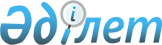 Қазақстан Республикасы Үкіметінің 2000 жылғы 29 желтоқсандағы N 1950 қаулысына өзгерістер мен толықтырулар енгізу туралыҚазақстан Республикасы Үкіметінің қаулысы 2001 жылғы 12 мамыр N 629



      Қазақстан Республикасының Үкіметі қаулы етеді: 



      1. "2001 жылға арналған республикалық бюджет туралы" Қазақстан Республикасының Заңын іске асыру туралы" Қазақстан Республикасы Үкіметінің 2000 жылғы 29 желтоқсандағы N 1950 қаулысына (Қазақстан Республикасының ПҮКЖ-ы, 2000 ж., N 56, 627-құжат) мынадай өзгерістер мен толықтырулар енгізілсін: 



      1) 1-тармақта: 



      "326843054" деген сан "340639252" деген санмен ауыстырылсын; 



      "78865014" деген сан "84680417" деген санмен ауыстырылсын; 



      "6745918" деген сан "12189836" деген санмен ауыстырылсын; 



      "441244491" деген сан "465372466" деген санмен ауыстырылсын; 



      "27009495" деген сан "31314578" деген санмен ауыстырылсын; 



      "55800000" деген сан "59177539" деген санмен ауыстырылсын; 



      "2,2" деген сан "2,1" деген санмен ауыстырылсын; 



      2) 6-тармақ мынадай мазмұндағы алтыншы және жетінші абзацтармен толықтырылсын: 



      "Алматы облысының әкімшілік орталығын Талдықорған қаласына көшіру жөніндегі, оның ішінде жергілікті атқарушы органдар мен орталық атқарушы және өзге де мемлекеттік органдардың аумақтық бөлімшелерін көшіру жөніндегі іс-шараларды жүзеге асыруға 2001 жылға арналған республикалық бюджетте көзделген қаражатты бөлу туралы шешімнің жобасын 2001 жылғы 1 маусымға дейінгі мерзімде әзірлесін және заңнамада белгіленген тәртіппен Қазақстан Республикасы Үкіметінің қарауына енгізсін; 



      заңнамада белгіленген тәртіппен республикалық бюджетке түскен бюджеттік алулардың сомасын Қостанай облысының облыстық бюджетіне қайтаруды жүзеге асырсын;"; 



      3) мынадай мазмұндағы 10-1-тармақпен толықтырылсын: 



      "10-1. Қазақстан Республикасының Ауыл шаруашылығы министрлігі: 



      1) Минералдық тыңайтқыштарды сатып алуға ауыл шаруашылығы тауар өндірушілерін субсидиялау ережесін 2001 жылғы 30 мамырға дейін мерзімде; 



      2) 2001 жылғы 1 маусымға дейінгі мерзімде: 



      ұйымдастыру ережесі "Ауыл шаруашылығында лизингті ұйымдастырудың 2001 жылға арналған ережесін бекіту туралы Қазақстан Республикасы Үкіметінің 2001 жылғы 29 наурыздағы N 405 қаулысымен бекітілген бюджеттің қаражаты есебінен жүзеге асырылатын ауыл шаруашылығы техникасының лизингі бойынша сыйақы (мүдде) ставкасын өтеу ережесін; 



      ауылдық несие серіктестіктерін кейіннен несиелендіру үшін "Аграрлық несие корпорациясы" жабық акционерлік қоғамына республикалық бюджеттен несие ресурстарын бөлу ережесін; 



      3) несиелендіру ережесі "2001 жылғы көктемгі дала және егін жинау жұмыстарын жүргізу кезеңінде ауыл шаруашылығы тауарын өндірушілерді жанар-жағармай материалдарымен қамтамасыз ету мақсатында жергілікті бюджеттерді несиелендірудің кейбір мәселелері туралы" Қазақстан Республикасы Үкіметінің 2001 жылғы 18 сәуірдегі N 503 
 P010503_ 
 қаулысымен бекітілген 2001 жылғы көктемгі дала және егін жинау жұмыстарын жүргізуді ұйымдастыруға жергілікті бюджеттерді несиелендіру бойынша сыйақы (мүдде) ставкасын өтеу ережесін 2001 жылғы 1 тамызға дейінгі мерзімде; 



      4) Астық қолхаттарын орындауға кепілдік беру қорын құру тәртібі және астық қолхаттарын орындауға кепілдік қорына қатысушы астық қабылдау кәсіпорындарының ең төменгі жарғылық капиталының мөлшері және олардың берілген астық қолхаттары бойынша міндеттемелерін өтеу тәртібі туралы шешімнің жобасын 2001 жылғы 10 тамызға дейінгі мерзімде әзірлесін және заңнамада белгіленген тәртіппен Қазақстан Республикасы Үкіметінің қарауына енгізсін."; 



      4) 13-тармақтағы "15 ақпанына" деген сөздер "30 сәуіріне" деген сөздермен ауыстырылсын; 



      5) 14-тармақта: 



      "2001 жылғы 1 ақпанға дейінгі мерзімде" деген сөздер алынып тасталсын; 



      мынадай мазмұндағы абзацпен толықтырылсын: 



      "1991 жылдан бастап 1998 жылды қоса алғандағы кезеңде Қазақстан Республикасына келген репатрианттардың (оралмандардың) алдындағы тұрғын үймен қамтамасыз ету жөніндегі міндеттемелері бойынша берешекті өтеу үшін шаралар қабылдасын."; 



      6) мынадай мазмұндағы 14-1-тармақпен толықтырылсын: 



      "14-1. Қазақстан Республикасының Денсаулық сақтау ісі жөніндегі агенттігі Нашақорлықтың медициналық-әлеуметтік проблемаларының республикалық ғылыми-тәжірибелік орталығы үшін 65 "Республикалық клиникаларда және ҒЗИ-да мамандандырылған медициналық көмек көрсету" бағдарламасы бойынша 150 000 мың теңге сомасында бюджет ақшасының қосымша бөлінуін көздесін."; 



      7) 15-тармақтағы "1 ақпанына" деген сөздер "15 мамырына" деген сөздермен ауыстырылсын; 



      8) мынадай мазмұндағы 15-1, 15-2 және 15-3-тармақтармен толықтырылсын: 



      "15-1. Қазақстан Республикасының Әділет министрлігі заңдарды жетілдіру және мемлекеттік қызметшілерді құқықтық оқыту жөніндегі қызметті консультациялық және ақпараттық-техникалық қамтамасыз етуге 2001 жылға арналған республикалық бюджетте көзделген шығыстар жөніндегі есептемелер мен негіздемелерді Қазақстан Республикасының Қаржы министрлігіне ұсынсын. 



      15-2. Қазақстан Республикасының Мемлекеттік кіріс министрлігі тізімдері "Жоспардан тыс салықтық және бюджетке төленетін өзге де міндетті төлемдері Қазақстан Республикасының Ұлттық қорына есепке алынатын шикізат секторы ұйымдарының тізбелерін бекіту туралы" Қазақстан Республикасы Үкіметінің 2001 жылғы 19 наурыздағы N 369-А P01369A қаулысымен бекітілген ұйымдар мен бюджеттік жіктеме кодтарының ерекшеліктері бөлінісінде Шикізат секторының ұйымдарынан салық және бюджетке төленетін басқа да міндетті төлемдердің нақты түсімдері жөніндегі ақпаратты ай сайын есепті кезеңнен кейінгі айдың 15-күніне дейін Қазақстан Республикасының Қаржы министрлігіне ұсынсын. 



      15-3. Алматы облысының әкімі, орталық атқарушы органдар және өзге де мемлекеттік органдар 2001 жылғы 10 мамырға дейінгі мерзімде және 2001 жылға арналған республикалық бюджетте көзделген қаражат шегінде Алматы облысының әкімшілік орталығын Талдықорған қаласына көшіру жөніндегі, оның ішінде жергілікті атқарушы органдар мен орталық атқарушы және өзге де мемлекеттік органдардың аумақтық бөлімшелерін көшіру жөніндегі іс-шараларды жүзеге асыруға қажетті есептеулер мен негіздемелерді Қазақстан Республикасының Қаржы министрлігіне ұсынсын.";



     9) көрсетілген қаулыға 1 және 2-қосымшалар осы қаулыға 1 және 2-қосымшаларға сәйкес жаңа редакцияда жазылсын;



     10) көрсетілген қаулыға 3-қосымшада:



     3-бағанда:



     "2 004 000" деген сан "1 804 000" деген санмен ауыстырылсын;



     "441 000" деген сан "241 000" деген санмен ауыстырылсын.



     2. Осы қаулы қол қойылған күнінен бастап күшіне енеді. 

     Қазақстан Республикасының 



        Премьер-Министрі




                                     Қазақстан Республикасы



                                 Үкіметінің 2001 жылғы 12 мамырдағы



                                        N 629 қаулысына



                                           1-қосымша 




                                     Қазақстан Республикасы



                             Үкіметінің 2000 жылғы 29 желтоқсандағы                                          N 1950 қаулысына 



                                         1-қосымша 



 



 Қазақстан Республикасының 2001 жылға арналған республикалық бюджеті

 _________________________________________________________________________

|Санаты                             Атауы                       |  сомасы

|  Сыныбы                                                       |мың теңге 

|    Ішкі сыныбы                                                |

|       Ерекшелігі                                              |

|_______________________________________________________________|_________

|    1   |                         2                            |     3  

|________|______________________________________________________|_________

|        |I. Кірістер                                           |340639252

|1       |Салықтық түсімдер                                     |249314337

|  1     |Кірістерге салынатын табыс салығы                     | 74382809

|    1   |Заңды тұлғалардан алынатын табыс салығы               | 74382809

|      1 |Резидент заңды тұлғалардан алынатын табыс салығы      | 30657930

|      2 |Резидент емес заңды тұлғалардан алынатын табыс салығы |  2557419

|      3 |Резидент заңды тұлғалардан алынатын, төлем көзінен    |  4029822

|        |ұсталатын табыс салығы                                |

|      4 |Резидент емес заңды тұлғалардан алынатын, төлем көзінен| 6931833

|        |ұсталатын табыс салығы                                |

|      5 |Қазақстан Республикасының Үкіметі белгілеген тізбе    | 30205805

|        |бойынша шикізат секторының ұйымдары-заңды тұлғаларынан|

|        |алынатын табыс салығы                                 |

|  4     |Меншікке салынатын салықтар                           |   102925

|    2   |Бағалы қағаздар эмиссиясын тіркегені және             |   102925

|        |мемлекеттік тіркеуге жатпайтын акциялар эмиссиясының  |

|        |ұлттық сәйкестендіру нөмірін бергені үшін алым        |

|      1 |Бағалы қағаздар эмиссиясын тіркегені және             |   102925

|        |мемлекеттік тіркеуге жатпайтын акциялар эмиссиясының  |

|        |ұлттық сәйкестендіру нөмірін бергені үшін алым        |

|  5     |Тауарларға, жұмыстарға және қызмет көрсетулерге       |150527843

|        |салынатын ішкі салықтар                               |

|    1   |Қосылған құнға салынатын салық                        |104964433

|      1 |Қазақстан Республикасының аумағында өндірілген        | 41596933

|        |тауарларға, көрсетілген қызметтерге салынатын         |

|        |қосылған құн салығы                                   |

|      2 |Қазақстан Республикасының аумағына импортталатын      | 63134500

|        |тауарларға, жұмыстар мен қызмет көрсетулерге салынатын|

|        |қосылған құн салығы                                   |

|      3 |Қазақстан Республикасының Үкіметі белгілеген тізбе    |   233000

|        |бойынша шикізат секторы ұйымдарының өндірген шикізат  |

|        |тауарларына, көрсеткен қызметтеріне салынатын қосылған|

|        |құн салығы                                            |

|    2   |Акциздер                                              | 19561221

|      1 |Қазақстан Республикасының аумағында өндірілген        |   736950

|        |спирттің барлық түрлері                               |

|      2 |Қазақстан Республикасының аумағында өндірілген арақ   |  3381750

|      3 |Қазақстан Республикасының аумағында өндірілген        |   457065

|        |ликер-арақ бұйымдары                                  |

|      4 |Қазақстан Республикасының аумағында өндірілген        |   216125

|        |шараптар                                              |

|      5 |Қазақстан Республикасының аумағында өндірілген        |    14600

|        |коньяктар                                             |     

|      6 |Қазақстан Республикасының аумағында өндірілген шампан |    15000

|        |шараптары                                             |     

|      7 |Қазақстан Республикасының аумағында өндірілген сыра   |   299910

|      8 |Қазақстан Республикасының аумағында өндірілген        |    73000 

|        |күшейтілген сусындар, күшейтілген шырындар мен        |

|        |бальзамдар                                            |

|      9 |Қазақстан Республикасының аумағында өндірілген бекіре |    60000

|        |және албырт балықтар, бекіре және албырт балықтың     | 

|        |уылдырығы, бекіре және албырт балықтар мен олардың    | 

|        |уылдырығынан дайындалған жеңсік тағамдар              |

|      10|Қазақстан Республикасының аумағында өндірілген темекі |  2395215

|        |бұйымдары                                             |

|      17|Қазақстан Республикасының аумағында өндірілген        |    13068

|        |алтыннан, платинадан немесе күмістен жасалған         |

|        |зергерлік бұйымдар                                    |

|      18|Қазақстан Республикасының аумағында өндірілген шарап  |    24500

|        |материалдары                                          |    

|      28|Қазақстан Республикасының аумағында өндірілген электр |  1383300

|        |энергиясы                                             |  

|      29|Қазақстан Республикасының аумағында өндірілген газ    |  1435343

|        |конденсатын қоса алғанда шикі мұнай                   |

|      30|Арнайы жабдықталған стационарлық бекеттерден ақырғы   |  6461000

|        |тұтынушыға сатылатыннан басқа, Қазақстан              |

|        |Республикасының аумағында өндірілген бензин           | 

|        |(авиациялықты қоспағанда)                             |

|      32|Арнайы жабдықталған стационарлық бекеттерден ақырғы   |  1155600

|        |тұтынушыға сатылатыннан басқа, Қазақстан              |

|        |Республикасының аумағында өндірілген дизель отыны     | 

|      41|Қазақстан Республикасының аумағына импортталатын      |     9698

|        |спирттің барлық түрлері                               |

|      42|Қазақстан Республикасының аумағына импортталатын      |     2330

|        |арақ                                                  |

|      43|Қазақстан Республикасының аумағына импортталатын      |     5397

|        |ликер-арақ бұйымдары                                  |

|      44|Қазақстан Республикасының аумағына импортталатын      |    19489

|        |шараптар                                              |

|      45|Қазақстан Республикасының аумағына импортталатын      |     9517

|        |коньяктар                                             |

|      46|Қазақстан Республикасының аумағына импортталатын      |   143028

|        |шампан шараптар                                       |

|      47|Қазақстан Республикасының аумағына импортталатын      |    56095

|        |сыра                                                  |

|      48|Қазақстан Республикасының аумағына импортталатын      |     3107

|        |күшейтілген сусындар, күшейтілген шырындар мен        |

|        |бальзамдар                                            |

|      50|Қазақстан Республикасының аумағына импортталатын      |   125884

|        |темекі бұйымдары                                      |

|      55|Қазақстан Республикасының аумағына импортталатын      |   259115

|        |жеңіл автомобильдер (мүгедектерге арнайы арналған     |

|        |қолмен басқарылатын автомобильдерден басқа)           |

|      57|Қазақстан Республикасының аумағына импортталатын      |     3304

|        |алтыннан, платинадан немесе күмістен жасалған         |

|        |зергерлік бұйымдар                                    |

|      59|Қазақстан Республикасының аумағына импортталатын      |   253891

|        |дизель отыны                                          |

|      60|Қазақстан Республикасының аумағына импортталатын      |   547832

|        |бензин (авиациялықты қоспағанда)                      |

|      68|Қазақстан Республикасының аумағына импортталатын      |      108

|        |электр энергиясы                                      |

|    3   |Табиғи және басқа ресурстарды пайдаланғаны үшін       | 25453889

|        |түсетін түсімдер                                      |

|      5 |Бонустар                                              |   250050

|      6 |Роялтилер                                             |  3170522

|      8 |Жасалған келісім-шарттар бойынша өнімдер бөлу         |     8000

|        |жөніндегі Қазақстан Республикасының үлесі             |

|      9 |Қазақстан Республикасының аумағында радиоэлектрондық  |   520000

|        |құралдар мен жоғары жиілік құрылғыларын пайдалануға   |

|        |беруге байланысты төлемдерді қоса алғанда, Қазақстан  |

|        |Республикасының радиожиілік ресурстарын пайдаланғаны  |

|        |үшін ақы                                              |

|      10|Кеме қатынайтын су жолдарын пайдаланғаны үшін ақы     |    43307

|      11|Жануарлар дүниесін пайдаланғаны үшін ақы              |   125100

|      12|Жануарлар әлемін қорғағаны және ұдайы көбейткені үшін |    10000

|        |ақы                                                   |

|      25|Шикізат секторы ұйымдарынан (Қазақстан Республикасының|   149700

|        |Үкіметі белгілеген тізбе бойынша заңды тұлғалардан)   |

|        |түсетін бонустар                                      |

|      26|Шикізат секторы ұйымдарынан (Қазақстан Республикасының| 18601686

|        |Үкіметі белгілеген тізбе бойынша заңды тұлғалардан)   |

|        |түсетін роялти                                        |

|      28|Шикізат секторы ұйымдарының (Қазақстан Республикасының|  2575524

|        |Үкіметі белгілеген тізбе бойынша заңды тұлғалардың)   |

|        |жасалған келісім-шарттар бойынша өнімдер бөлу         |

|        |жөніндегі Қазақстан Республикасының үлесі             |

|    4   |Кәсіпкерлік және кәсіби қызметті жүргізгені үшін      |   548300

|        |алынатын алым                                         |

|      6 |Жергілікті маңызы бар ақылы мемлекеттік автомобиль    |   543300

|        |жолдарымен жүргені үшін алынатын алымдардан басқа,    |

|        |Қазақстан Республикасының аумағы бойынша автокөлік    |  

|        |құралдарының жүргені үшін алынатын алым               |

|      9 |Заңды (мем. кәсіпорындарды, мем. мекемелерді және     |     5000

|        |коммерциялық емес ұйымдардан басқа) және жеке         | 

|        |тұлғалардың фирмалық атауларында "Қазақстан",         |

|        |"Республика", Ұлттық" деген сөздерді (толық,          |

|        |сондай-ақ олардан туындаған) пайдаланғаны үшін алым   |

|  6     |Халықаралық сауда мен сыртқы операцияларға салынатын  | 23902200

|        |салықтар                                              |

|    1   |Кеден төлемдері                                       | 15031000

|      1 |Әкелінетін тауарларға салынатын кеден баждары         | 14331000

|      2 |Әкетілетін тауарларға салынатын кеден баждары         |   700000

|    2   |Халықаралық сауда мен операцияларға салынатын басқа да|  8871200

|        |салықтар                                              |

|      1 |Кедендік бақылауды және кедендік рәсімдерді жүзеге    |  8768000

|        |асырудан түсетін түсімдер                             |

|      2 |Отандық тауар өндірушілерді қорғау шаралары ретінде   |   103200

|        |салынатын баждар                                      | 

|  7     |Басқа да салықтар                                     |   398560 

|    1   |Басқа да салықтар                                     |   398560

|      9 |Басқа да салықтық түсімдер                            |   398560

|2       |Салыққа жатпайтын түсімдер                            | 46911515

|  1     |Кәсіпкерлік қызмет пен меншіктен түсетін кірістер     | 36452150

|    1   |Ведомстволық кәсіпорындардың тауарлар мен             |   390645

|        |қызметтерді пайдамен сатудан түсетін іс жүзіндегі     |

|        |табысы                                                |

|      1 |Республикалық мемлекеттік кәсіпорындар пайдасының үлесі   390645

|    2   |Заңды тұлғалардан және қаржы мекемелерінен түсетін    | 36031505

|        |салыққа жатпайтын түсімдер                            |

|      1 |Қазақстан Республикасы Ұлттық Банкінің кірісінен      |  5500000

|        |түсетін түсімдер                                      |

|      2 |Қазақстан Республикасы Үкіметінің депозиттері бойынша |   520834

|        |алынған сыйақылар (мүдделер)                          |

|      3 |Республикалық меншік болып табылатын акциялардың      |  2659889

|        |пакетіне дивидендтерден түсетін түсімдер              |

|      4 |Мемлекеттің сыртқы займдарын екінші деңгейдегі        |     7548

|        |банктерге орналастырудан түсетін сыйақылар (мүдделер) |

|      5 |Тәркіленген мүлікті, белгіленген тәртіппен            |   235938

|        |республикалық меншікке өтеусіз өткен мүлікті сатудан  |

|        |түсетін түсімдер, оның ішінде кедендік бас тарту      |

|        |режимінде мемлекеттің пайдасына ресімделген тауарлар  |

|        |мен көлік құралдары                                   |

|      7 |Шет мемлекеттердің үкіметтеріне мемлекеттік несиелер  |  1089730

|        |берілгені үшін алынған сыйақылар (мүдделер)           |

|      11|Жер қойнауы туралы ақпараттың пайдалануға берілгені   |   180394

|        |үшін ақы                                              |

|      12|Республикалық бюджеттен қаржыландырылатын мемлекеттік |     2872 

|        |мекемелерге тиесілі мүлікті сатудан түсетін           |

|        |түсімдер                                              |

|      13|Жергілікті өкілді органдардың шешімдері бойынша       |   110000 

|        |өткізілетін лотереялардан түсетін кірістерден басқа,  |    

|        |мемлекеттік лотереялардан түсетін кірістердің түсімі  |

|      20|Республикалық бюджеттен төменгі деңгейдегі бюджеттерге|   195000

|        |несиелер бергені үшін алынған сыйақылар (мүдделер)    |

|      21|Республикалық бюджеттен заңды және жеке тұлғаларға    |   514604

|        |несиелер берілгені үшін алынған сыйақылар (мүдделер)  |

|      23|Республикалық маңызы бар мемлекеттік автомобиль       |     3000

|        |жолдарының жиегінде сервис және жарнама объектілерін  |

|        |орналастырғаны үшін ақы төлеу                         |

|      25|Қару-жарақ пен әскери техниканы сатудан түсетін       |  3000000

|        |түсімдер                                              |

|      26|Әскери полигондарды пайдаланғаны үшін жалгерлік       |  4122250

|        |төлемнен түсетін түсімдер                             |

|      27|"Байқоңыр" кешенін пайдаланғаны үшін жалгерлік        | 17238500

|        |төлемнен түсетін түсімдер                             |

|      28|Республикалық меншік мүлкін жалға беруден түсетін     |   184448

|        |түсімдер                                              |

|      30|Республикалық бюджеттен қаржыландырылатын мемлекеттік |    10000

|        |мекемелердің дебиторлық, депоненттік берешегінің      |

|        |түсімдері                                             |

|      32|Бұрын республикалық бюджеттен алынған, пайдаланылмаған|   100000

|        |қаражаттың қайтарылуы                                 |

|      34|Үкіметтің сыртқы заемдары есебінен республикалық      |   347504

|        |бюджеттен несиелер бергені үшін алынған сыйақылар     |

|        |(мүдделер)                                            |

|      35|Инвестициялық жобаларды бірлесіп қаржыландыру шеңбе.  |     8994

|        |рінде республикалық бюджеттен несиелер бергені үшін   |

|        |алынған сыйақылар (мүдделер)                          |

|    3   |Меншіктен алынатын басқа да кірістер                  |    30000

|      1 |Ауыл шаруашылық және орман алқаптарын ауыл және орман |    30000

|        |шаруашылықтарын жүргізуге байланысты емес мақсаттарға |

|        |пайдалану үшін алған кезде ауыл шаруашылығы және орман|

|        |шаруашылығы өндірістерінің зияндарын өтеуден түсетін  |

|        |түсімдер                                              |     

|  2     |Әкімшілік алымдар мен төлемдер, коммерциялық емес және|  4497192

|        |ілеспе саудадан алынатын кірістер                     |

|    1   |Әкімшілік алымдар                                     |  3250833

|      7 |Қазақстан Республикасының азаматтарына төлқұжаттар    |   868700

|        |мен жеке куәліктер берілгені үшін төленетін төлем     |

|      8 |Республикалық бюджеттен қаржыландырылатын мемлекеттік |    32133

|        |мекемелер көрсететін қызметтерді сатудан түсетін      |

|        |түсімдер                                              |

|      12|Қоршаған ортаны ластағаны үшін төленетін төлем        |  2350000

|    2   |Мемлекеттік баж                                       |  1230520

|      1 |Консулдық алымдар                                     |  1230520

|    3   |Коммерциялық емес және ілеспе саудадан алынатын басқа |    15839

|        |да төлемдер мен кірістер                              |

|      3 |Республикалық бюджеттен қаржыландырылатын мемлекеттік |    15839

|        |мекемелер ұйымдастыратын мемлекеттік сатып алуды      |

|        |өткізуден түсетін ақшаның түсімі                      |

|  3     |Айыппұлдар мен санкциялар бойынша түсетін түсімдер    |   405126

|    1   |Айыппұлдар мен санкциялар бойынша түсетін түсімдер    |   405126

|      1 |Орталық мемлекеттік органдар, олардың аумақтық        |   215982

|        |бөлімшелері салатын әкімшілік айыппұлдар мен          |

|        |санкциялар                                            |

|      4 |Казино, тотализаторлар және ойын бизнесі қызметінен   |     8019

|        |алынған кірістерді қоспағанда, оған қатысты лицензиялық

|        |тәртіп белгіленген лицензиясыз қызметтен түскен       |

|        |кірістерді алудан түсім                               |

|      5 |Өнімді лицензиясыз әкеткені үшін айыппұлдар сомасының |     1066

|        |түсімі                                                |

|      6 |Атқарушылық санкция                                   |   157459

|      7 |Қазақстан Республикасының Ұлттық Банкі белгілеген     |     2500

|        |экономикалық нормативтерді және статистикалық         |

|        |есептілікті берудің мерзімдерін бұзғаны үшін екінші   |

|        |деңгейдегі банктерге қолданылатын санкция сомаларының |

|        |түсімі                                                |

|      8 |Салымдар бойынша шоттарға жалақыны уақытылы           |      100

|        |есептемегені үшін екінші деңгейдегі банктерге         |

|        |қолданылатын санкция сомаларының түсімі               |

|      12|Республикалық бюджеттен қаржыландырылатын мемлекеттік |    20000

|        |мекемелер алатын басқа да санкциялар мен айыппұлдар   |

|  5     |Салыққа жатпайтын өзге де түсімдер                    |  5557047

|    1   |Салыққа жатпайтын өзге де түсімдер                    |  5557047

|      2 |Қосымша және үстеме баждарды бөлу кезіндегі Қазақстан |    22000

|        |Республикасының үлесі                                 |

|      4 |Заңсыз алынған мүлікті еркімен тапсырудан немесе      |      300

|        |өндіріп алудан немесе мемлекеттік функцияларды        |

|        |орындауға уәкілеттік берілген тұлғаларға немесе       |

|        |оларға теңестірілген тұлғаларға заңсыз көрсетілген    |

|        |қызметтердің құнынан алынатын сомалардың түсімі       |

|      9 |Республикалық бюджетке түсетін салыққа жатпайтын өзге |  5534747

|        |де түсімдер                                           |

|3       |Капиталмен жасалған операциялардан алынатын кірістер  | 44413400

|  1     |Негізгі капиталды сату                                | 38000000

|    1   |Негізгі капиталды сату                                | 38000000

|      4 |Республикалық меншік объектілерін жекешелендіруден    | 38000000

|        |түсетін түсімдер                                      |

|  2     |Мемлекеттік қорлардан тауарлар сату                   |  6413400

|    1   |Мемлекеттік қорлардан тауарлар сату                   |  6413400

|      3 |Мемлекеттік ресурстардан астық сатудан түсетін        |  6413400

|        |түсімдер                                              |

|        |                                                      |

|        |      II. Алынған ресми трансферттер (гранттар)       | 84680417

|4       |Алынған ресми трансферттер (гранттар)                 | 84680417

|  1     |Мемлекеттік басқарудың төмен тұрған органдарынан      | 84154977

|        |алынатын трансферттер                                 |

|    2   |Облыстық бюджеттерден, Астана және Алматы             | 84154977

|        |қалаларының бюджеттерінен алынатын трансферттер       |

|      4 |Ақтөбе облысының облыстық бюджетінен алынатын         |  3626197

|        |бюджеттік алу                                         |

|      6 |Атырау облысының облыстық бюджетінен алынатын         | 28789886

|        |бюджеттік алу                                         |

|      7 |Шығыс Қазақстан облысының облыстық бюджетінен алынатын|  2459852

|        |бюджеттік алу                                         |

|      9 |Батыс Қазақстан облысының облыстық бюджетінен алынатын|   887375

|        |бюджеттік алу                                         |

|      10|Қарағанды облысының облыстық бюджетінен алынатын      |  9855634

|        |бюджеттік алу                                         |

|      13|Маңғыстау облысының облыстық бюджетінен алынатын      | 10629024

|        |бюджеттік алу                                         |

|      14|Павлодар облысының облыстық бюджетінен алынатын       |  2105980

|        |бюджеттік алу                                         |  

|      17|Алматы қаласының бюджетінен алынатын бюджеттік алу    | 25801029

|  9     |Өзге де көздерден                                     |   525440

|    1   |Гранттар                                              |   525440

|      2 |"Қызылорда облысының Қазалыны/Жаңа Қазалыны сумен     |   229050

|        |жабдықтау" пилоттық жобасы                            |

|      3 |Нұра және Есіл өзендері бассейндерінің қоршаған       |    74365

|        |ортасын оңалту және басқару                           |

|      4 |"Батыс Тянь-Шан биоайрықшалығын сақтау" трансшекаралық|    56804

|        |жобасы                                                |

|      5 |Қарағанды, Теміртау, Көкшетау қалалары су арналарының |    73601

|        |жұмысын жақсарту                                      |

|      6 |Нұра мен Есіл өзендері бассейндерінің су ресурстарын  |    91620

|        |басқару жүйесін әзірлеу                               |

|        |                                                      |

|        |      III. Бұрын бюджеттен берілген несиелер          | 12189836

|        |             бойынша негізгі борышты өтеу             |

|5       |Бюджеттен берілген несиелерді өтеу                    | 12189836

|  1     |Бюджеттен берілген несиелерді өтеу                    | 10252510

|    1   |Мемлекеттік басқарудың басқа да деңгейлерінің өтеуі   |  6404000

|      1 |Республикалық бюджеттен берілген несиелерді           |  6404000

|        |облыстардың, Астана және Алматы қалаларының жергілікті|

|        |атқарушы органдарының өтеуі                           |

|    4   |Банктер мен банктік операциялардың жекелеген түрлерін |  2777824

|        |жүзеге асыратын ұйымдардың өтеуі                      |

|      1 |Банктер мен банктік операциялардың жекелеген түрлерін |  2390136

|        |жүзеге асыратын ұйымдардың республикалық бюджеттен    |

|        |берілген несиелер бойынша өтеуі                       |

|      2 |Ауылшаруашылық жобаларын бірлесіп қаржыландыру        |   319570

|        |бағдарламасы бойынша өтеу                             |

|      3 |Тұрғын үй құрылысы және тұрғын үй сатып алу           |    68118

|        |бағдарламасы бойынша өтеу                             |

|    5   |Бюджеттен берілген басқа несиелерді өтеу              |  1070686

|      5 |Үкіметтің сыртқы заемдары есебінен республикалық      |   787060

|        |бюджеттен берілген несиелерді өтеу                    |

|      6 |Инвестициялық жобаларды бірлесіп қаржыландыру шеңбе.  |   149900

|        |рінде республикалық бюджеттен берілген несиелерді өтеу|

|      7 |Ретроактивті несиелендіру негізінде республикалық     |   133726

|        |бюджеттен берілген несиелерді өтеу                    |

|  2     |Төленген мемлекеттік кепілдіктер бойынша талаптарды   |  1937326

|        |өтеу                                                  |

|    2   |Банктер мен банктік операциялардың жекелеген түрлерін |  1937326

|        |жүзеге асыратын ұйымдарды қоспағанда, ұйымдардың өтеуі|

|      1 |Төленген мемлекеттік кепілдіктер бойынша талаптарды   |  1937326

|        |өтеу                                                  |

|________|______________________________________________________|_________

__________________________________________________________________________

|Функционалдық топ                 Атауы                        |  Сомасы

| Ішкі функция                                                  |

|   Әкімші                                                      |мың теңге 

|     Бағдарлама                                                |

|       Кіші бағдарлама                                         |

|_______________________________________________________________|_________

|    1   |                         2                            |     3

|________|______________________________________________________|_________

|        |IV. Шығыстар                                          |465372466

|1       |Жалпы сипаттағы мемлекеттік қызметтер                 | 33083992

| 1      |Мемлекеттік басқарудың жалпы функцияларын орындайтын  |

|        |өкілді, атқарушы және басқа органдар                  |  6258465

|  101   |Қазақстан Республикасы Президентінің Әкімшілігі       |   429849

|    1   |Әкімшілік шығыстар                                    |   398542

|      1 |Орталық органның аппараты                             |   398542

|    30  |Мемлекеттің ішкі және сыртқы саясатының стратегиялық  |    31307

|        |аспектілерін болжамды-талдамалық қамтамасыз ету       |

|      30|Қазақстан стратегиялық зерттеу институты              |    31307

|  102   |Қазақстан Республикасы Парламентінің шаруашылық       |  1129499

|        |Басқармасы                                            |

|    1   |Әкімшілік шығыстар                                    |  1129499

|       1|Орталық органның аппараты                             |  1129499 

|  104   |Қазақстан Республикасы Премьер-Министрінің Кеңсесі    |   275200 

|    1   |Әкімшілік шығыстар                                    |   275200 

|       1|Орталық органның аппараты                             |   275200 

|  406   |Республикалық бюджеттік атқарылуын бақылау жөніндегі  |

|        |есеп комитеті                                         |   36432

|    1   |Әкімшілік шығыстар                                    |   36432  

|       1|Орталық органның аппараты                             |   36432  

|  637   |Қазақстан Республикасының Конституциялық Кеңесі       |   47038  

|    1   |Әкімшілік шығыстар                                    |   47038

|       1|Орталық органның аппараты                             |   47038  

|  690   |Қазақстан Республикасының Орталық сайлау комиссиясы   |   96288 

|    1   |Әкімшілік шығыстар                                    |   26910

|       1|Орталық органның аппараты                             |   26910  

|   30   |Сайлаулар өткізу                                      |   69378

|      30|Қазақстан Республикасы Президентін сайлауды өткізу    |     394  

|      31|Қазақстан Республикасы Парламенті Сенатының депутат.  |

|        |тарын сайлауды өткізу                                 |    2453

|      32|Қазақстан Республикасы Парламенті Мәжілісінің         |

|        |депутаттарын сайлауды өткізу                          |   26925 

|      33|Маслихаттар депутаттарын сайлауды өткізу              |   39606

|  694   |Қазақстан Республикасы Президентінің Іс Басқармасы    | 4244159 

|    1   |Әкімшілік шығыстар                                    |   93423

|       1|Орталық органның аппараты                             |   93423  

|    34  |Литерлік рейстерді қамтамасыз ету                     | 1500000  

|    35  |Мемлекеттік резиденциялардың жұмыс істеуін қамтамасыз |

|        |ету                                                   |  734654  

|    36  |Үкімет үйлерін ұстау                                  |  503682

|    38  |Ресми делегацияларға қызмет көрсету                   |  120000

|    41  |Әкімшілік кешенді сатып алу                           | 1221600

|    46  |Мемлекеттік наградаларды, олардың құжаттарын, құрмет  |   25000

|        |дипломдарын және кеуде белгілерін дайындау            |

|    78  |Мемлекеттік органдарды ақпараттандыру жөніндегі       |   45800

|        |бағдарламаны іске асыру                               | 

|2       |Қаржылық қызмет                                       |18167316 

|  217   |Қазақстан Республикасының Қаржы министрлігі           | 6873963 

|    1   |Әкімшілік шығыстар                                    | 1844855

|       1|Орталық органның аппараты                             |  392795

|       1|Аумақтық органдардың аппараттары                      | 1452060  

|    3   |Ақпараттық-есептеу қызметін көрсету                   |  389455 

|      30|Мемлекеттік меншіктің тізілімін жүргізу               |   75000  

|      31|Ақпараттық-есептеу қызметтеріне ақы төлеу             |  314455

|    31  |Мемлекеттік сатып алудың мониторингін жүргізу және    |  10000 

|        |ақпараттық қамтамасыз ету                             |        

|    35  |Клиринг байланысын, электрондық почтаны, байланыстың  |  602957

|        |ішкі аймақтық арналарын пайдаланғаны үшін ақы төлеу   |

|    36  |Жекешелендіру, мемлекеттік мүлікті басқару және       | 2211929

|        |мемлекеттің жекешелендіруге, мемлекеттік мүлікті      |

|        |басқаруға және мемлекеттік несиелендіруге байланысты  |

|        |дауларды сотқа дейінгі реттеу жөніндегі қызметі       |

|    37  |Қаржы органдарын нормативтік құқықтық актілермен      |    5000

|        |қамтамасыз ету                                        |

|    38  |Қазынашылықты жаңғырту                                | 1436046  

|      80|Сыртқы заемдар есебінен жобаны іске асыру             |  719520

|      81|Республикалық бюджеттен бірлесіп қаржыландыру есебінен|  716526

|        |жобаны іске асыру                                     |

|    47  |Бюджетке қолма-қол ақша қабылдауды қамтамасыз ету     |  263341

|        |жөніндегі қызметтерге ақы төлеу                       |

|    48  |Қаржы секторы мен кәсіпорындар секторын дамыту        |   29980

|      80|Сыртқы заемдар есебінен жобаны іске асыру             |   29980

|    49  |N 2 техникалық көмек                                  |   29980

|      80|Сыртқы заемдар есебінен жобаны іске асыру             |   29980

|    79  |Лицензиарлардың функцияларын орындау                  |     420

|   219  |Қазақстан Республикасының Мемлекеттік кіріс министрлігі11254638

|     1  |Әкімшілік шығыстар                                    | 5339343

|       1|Орталық органның аппараты                             |  426478

|       2|Аумақтық органдардың аппараттары                      | 4912865

|     3  |Ақпараттық-есептеу қызметін көрсету                   |  834324

|     30 |Қайта ұйымдастыру және банкроттық рәсімдерді жүргізу  |   19000

|     31 |Акциздік маркаларды, куәліктерді және патенттерді     |   30000

|        |басып шығару                                          |

|     32 |Салық әкімшілігін жүргізуді жаңғырту                  | 1669886

|      80|Сыртқы заемдар есебінен жобаны іске асыру             | 1633910

|      81|Республикалық бюджеттен бірлесіп қаржыландыру есебінен|   35976

|        |жобаны іске асыру                                     |

|     33 |Фискальдық органдарды нормативтік құқықтық актілермен |   30000

|        |қамтамасыз ету                                        |

|     34 |"Ірі кәсіпорындардың мониторингі" ақпараттық-телеком. |   32077

|        |муникациялық жүйесі                                   |

|     35 |"Акциздік өнімдердің айналымы мен өндірісін бақылау"  |   37582

|        |ақпараттық-телекоммуникациялық жүйесі                 |

|     36 |"Кеден қызметі" ақпараттық-телекоммуникациялық жүйесі |  747167

|     37 |Қазақстан Республикасының бүкіл аумағында лотерея     |     457

|        |(мемлекеттік, ұлттық лотереялардан басқа) өткізуді    |

|        |ұйымдастыру және өткізу                               |

|     40 |"Салық төлеушілердің тізімін жүргізу" ақпараттық-теле.|  129517

|        |коммуникациялық жүйесі                                |

|     41 |Кеден бекеттерінің және кеден органдарының            |  475000

|        |инфрақұрылымының құрылысы                             |

|     42 |Қазақстан Республикасының Мемлекеттік кіріс           | 1062885

|        |министрлігінің органдарын материалдық-техникалық      |

|        |қамтамасыз ету                                        |

|     50 |Салық кодексін енгізу және насихаттау                 |   59400  

|     51 |"Кеден қызметтері" БААЖ құру және енгізу жөніндегі    |  750000 

|        |қызметтері үшін несие берушілермен есеп айырысу және  |

|        |берешегі үшін өтемақы                                 | 

|     79 |Лицензиарлардың функцияларын орындау                  |   38000

|   660  |Қазақстан Республикасының Бағалы қағаздар жөніндегі   |   38715

|        |ұлттық комиссиясы                                     |

|     1  |Әкімшілік шығыстар                                    |   38715

|       1|Орталық органның аппараты                             |   38715

|3       |Сыртқы саяси қызмет                                   | 4651697  

|  201   |Қазақстан Республикасының Ішкі істер министрлігі      |    7200

|     37 |Елдің қоғамдық тәртіп саласындағы саяси мүдделерін    |    7200

|        |қамтамасыз ету                                        |

|      30|Ұйымдасқан қылмысқа қарсы күресті үйлестіру бюросы    |    7200

|  204   |Қазақстан Республикасының Сыртқы істер министрлігі    | 4544497 

|      1 |Әкімшілік шығыстар                                    | 3490630

|       1|Орталық органның аппараты                             |  147630

|       4|Басқа елдердегі органдардың аппараттары (елшіліктер,  | 3343000

|        |өкілдіктер, дипломаттық миссиялар)                    |

|     30 |Елдің саяси, сауда-экономикалық мүдделерін қамтамасыз |  214628

|        |ету                                                   |

|     31 |Халықаралық ұйымдарға қатысу                          |  425389

|     35 |Құжаттарды ресімдеу жөніндегі консулдық қызметтер     |    8000

|     36 |Астана қаласындағы дипломатиялық қалашықтың құрылысы  |  224850

|      80|Сыртқы заемдар есебінен жобаны іске асыру             |  224850

|     37 |Инвестицияларды тарту жөніндегі жарнамалық-ақпарат    |11000

|        |жұмыстар жүргізу                                      |

|     39 |Мемлекеттік шекараны межелеу                          |   50000

|      30|Мемлекеттік шекараны межелеу                          |   30000

|      31|Мемлекеттік шекараны межелеу бойынша келіссөздерді    |   20000

|        |өткізу                                                |     

|     40 |Мемлекеттік шекараға қада қағу                        |   25000

|      30|Мемлекеттік шекараға қада қағу                        |   20000

|      31|Мемлекеттік шекараға қада қағу бойынша келіссөздерді  |    5000

|        |өткізу                                                |          

|     44 |Шет мемлекеттердегі мекемелермен байланыс орнату      |   30000

|     46 |Ұлттық жағымды бейне стратегиясын іске асыру          |   65000

|  208   |Қазақстан Республикасының Қорғаныс министрлігі        |  100000

|     36 |Елдің қорғаныс саласындағы саяси мүдделерін           |  100000

|        |қамтамасыз ету                                        |

|4       |Іргелі ғылыми зерттеулер                              | 2266056  

|  225   |Қазақстан Республикасының Білім және ғылым министрлігі| 2266056 

|     30 |Іргелі және қолданбалы ғылыми зерттеулер              | 2103801 

|      30|Іргелі және қолданбалы ғылыми зерттеулерді өткізу     | 1942801  

|      31|Ғылыми ұйымдар үшін жабдықтар алуды республикалық     |  161000

|        |деңгейде субсидиялау                                  |   

|     32 |Ғылыми-техникалық ақпаратқа қол жетімділікті қамта.   |   99001

|        |масыз ету                                             |

|     33 |Республикалық деңгейде ғылыми-тарихи құндылықтарды    |    3153

|        |сақтау                                                |

|      30|Академик Қ.И. Сәтпаевтың мемориалдық мұражайы         |    3153

|     34 |Ғылыми кадрларды аттестациялау                        |    9020

|     35 |Ғылымның жай-күйін талдау және оның дамуын болжамдау  |   11446

|      30|Қазақстан Республикасының Ұлттық Ғылым Академиясы     |   11446

|     36 |Ғылым, техника және білім беру салаларындағы мемлекет.|   39635

|        |тік сыйлықтар мен стипендиялар                        |

|5       |Жоспарлау және статистикалық қызмет                   | 1337395

|  214   |Қазақстан Республикасының Экономика және сауда        | 50000  

|        |министрлігі                                           |        

|    42  |Экономика саласындағы қолданбалы ғылыми зерттеулер    |   50000

|  604   |Қазақстан Республикасының Стратегиялық жоспарлау      |   31150

|        |жөніндегі агенттігі                                   |

|     1  |Әкімшілік шығыстар                                    |   17360

|       1|Орталық органның аппараты                             |   17360

|    31  |Мемлекеттік билік органдарының ұлттық геоақпараттық   |   13790

|        |жүйесін құру                                          |

|  606   |Қазақстан Республикасының Статистика жөніндегі        | 1256245

|        |агенттігі                                             |       

|     1  |Әкімшілік шығыстар                                    |  180270

|       1|Орталық органның аппараты                             |   80100

|       2|Аумақтық органдардың аппараттары                      |  100170

|     3  |Ақпараттық-есептеу қызметін көрсету                   |   29670

|    30  |Санақ өткізу                                          |   41580

|      30|Халық санағын өткізу                                  |   27984

|      31|Ауылшаруашылық санағын өткізу                         |   13596 

|    31  |Республиканың әлеуметтік-экономикалық жағдайы туралы  |  994786

|        |деректердің ақпараттық-статистикалық базаларын құру   |

|      30|Ақпараттық-статистикалық орталықтар                   |  748382

|      31|Ақпараттық-статистикалық деректер базасын құру        |  246404

|    32  |Ақпарат жүйесі саласындағы қолданбалы ғылыми          |    9939

|        |зерттеулер                                            |

|6       |Жалпы кадрлық мәселелер                               |  100693

|  608   |Қазақстан Республикасының Мемлекеттік қызмет істері   |  100693

|        |жөніндегі агенттігі                                   |   

|    1   |Әкімшілік шығыстар                                    |   63560

|      1 |Орталық органның аппараты                             |   22400

|      2 |Аумақтық органдардың аппараттары                      |   41160

|    31  |Республиканың мемлекеттік қызмет кадрларын ақпарат.   |   37133

|        |тандыру және сынақтан өткізу жүйесінің жұмыс істеуі   |

|      30|Мемлекеттік қызметшілерді ақпараттандыру және         |   37133

|        |сынақтан өткізу орталығы                              |

| 9      |Жалпы сипаттағы өзге де мемлекеттік қызметтер         | 302370

|  214   |Қазақстан Республикасының Экономика және сауда        | 185860 

|        |министрлігі                                           |        

|    1   |Әкімшілік шығыстар                                    | 181560 

|      1 |Орталық органның аппараты                             | 133500 

|      2 |Аумақтық органдардың аппараттары                      | 48060  

|    79  |Лицензиарлардың функцияларын орындау                  |    4300

|    1   |Әкімшілік шығыстар                                    | 111695 

|      1 |Орталық органның аппараты                             | 111695 

|    79  |Лицензиарлардың функцияларын орындау                  |    4815  

|2       |Қорғаныс                                              |27369836  

| 1      |Әскери мұқтаждар                                      |25603912

|   208  |Қазақстан Республикасының Қорғаныс министрлігі        |25022685

|     6  |Өткен жылдардың міндеттемелерін орындау               | 2200000

|      30|Республикалық бюджет қаражаты есебінен орындалатын    | 2200000

|        |міндеттемелер бойынша несиелік қарыздар               |

|     30 |Қорғаныс сипатындағы қолданбалы ғылыми зерттеулер     |   50000

|        |мен тәжірибелік-конструкторлық жұмыстар               |

|     32 |Әскерге шақырылатындарды әскери мамандықтар бойынша   |  150000  

|        |даярлау                                               |

|     33 |Әскери объектілерді қорғауды қамтамасыз ету           |   50000

|     34 |Қарулы Күштер басқармасының ақпараттық жүйесін құру   |   80000  

|     35 |Күрделі құрылыс, күрделі жөндеу және ғимараттарды,    |  150000  

|        |құрылымдарды сатып алу                                |

|     45 |Әскери полигондарды жалға беру туралы мемлекетаралық  | 3642570

|        |шарттарды іске асыру                                  |

|     76 |Елдің қорғаныс қабілетін қамтамасыз ету               |18700115

|       1|Орталық органның аппараты                             |  403759

|       4|Басқа елдердегі органдардың аппараттары (елшіліктер,  |  150000

|        |өкілдіктер, дипломаттық миссиялар)                    |

|      30|Әскери комиссариаттардың аппараттары                  | 1284674

|      31|Әскери бөлімдерді ұстау                               |10509182  

|      32|Әскери бөлімдерді тасымалдармен қамтамасыз ету        |  200000

|      33|Жеке құрамның тамақтануын ұйымдастыру                 | 1692800

|      34|Әскери бөлімдерді дәрі-дәрмектермен және медициналық  |  200000

|        |бағыттағы құралдармен қамтамасыз ету                  |

|      35|Әскери бөлімдерді жанар-жағар май материалдарымен     | 1297700

|        |қамтамасыз ету                                        |

|      36|Әскери бөлімдерді киім-кешекпен, жұмсақ мүліктермен   |  400000  

|        |жалпы гигиеналық құралдармен қамтамасыз ету           |

|      37|Әскери бөлімдерді байланыспен қамтамасыз ету          |  300000 

|      38|Қаруларды, әскери техниканы сатып алу, ұстау және сату|  285000

|        |алдындағы дайындау                                    |     

|      39|Аудандық пайдалану бөлімдері                          | 1977000

|   678  |Қазақстан Республикасының республикалық ұланы         | 581227 

|     5  |Әскери бөлімдерді ұстау                               | 537000   

|      30|Әскери бөлімдер                                       | 537000   

|    76  |Қорғалатын адамдардың қауіпсіздігін қамтамасыз етуге  |          

|        |және ресми рәсімдерді орындауға қатысу                | 44227    

|      30|Республикалық ұланның қолбасшылығы                    | 44227    

|2       |Төтенше жағдайлар жөніндегі жұмыстарды ұйымдастыру    | 1765924

|   308  |Қазақстан Республикасының Төтенше жағдайлар жөніндегі | 1765924

|        |агенттігі                                             |

|     1  |Әкімшілік шығыстар                                    | 542893 

|       1|Орталық органның аппараты                             | 78648  

|       2|Аумақтық органдардың аппараттары                      | 464245

|     3  |Ақпараттық есептеу қызметін көрсету                   |   13172

|    30  |Табиғи және техногендік сипаттағы төтенше жағдайлар   |    5000

|        |саласындағы қолданбалы ғылыми зерттеулер              |

|    31  |Табиғи және техногендік сипаттағы төтенше жағдайларды |  297414

|        |жоюды ұйымдастыру                                     |

|      30|Республикалық жедел құтқару жасағы                    |   26269

|      32|Әскери бөлімдерді ұстау                               |  223840

|      33|Аэромобильді аймақтық жедел-құтқару жасақтары         |   27305

|      34|Метеостанция-3 ұстау                                  |   10000

|      35|Республикалық дағдарыс орталығы                       |   10000

|    32  |Селден қорғау объектілерін пайдалану және дамыту      |  780237

|      30|"Қазселденқорғау"                                     |  201737

|      31|Селденқорғау объектілерін дамыту                      |  578500

|    33  |Арнайы мақсаттағы объектілердің құрылысы              |   43000  

|    34  |Тікұшақтарды пайдалану                                |   72273

|    78  |Мемлекеттік органдарды ақпараттандыру жөніндегі       |   10435

|        |бағдарламаны іске асыру                               |

|    79  |Лицензиарлардың функцияларын орындау                  |    1500

|3       |Қоғамдық тәртіп және қауіпсіздік                      |43902757  

|  1     |Құқық қорғау қызметі                                  |19983967

|  201   |Қазақстан Республикасының Ішкі істер министрлігі      |18750332 

|    1   |Әкімшілік шығыстар                                    |6439972 

|       1|Орталық органның аппараты                             |988750   

|       2|Аумақтық органдардың аппараттары                      | 5241854

|      31|Қылмыстық-атқару жүйесі комитетінің аппараты          | 68092  

|      32|Қылмыстық-атқару жүйесі аумақтық органдарының         | 141276 

|        |аппараттары және бөлімшелері                          |

|    4   |Тергеу ісінде адвокаттардың еңбегіне ақы төлеу        |   18000 

|    14  |Терроризмге және экстремизм мен сепаратизмнің өзге де |  172900

|        |көріністеріне қарсы күрестің мемлекеттік бағдарламасы |     

|    21  |Республикалық деңгейде қоғамдық тәртіпті қорғау және  | 2926155

|        |қоғамдық қауіпсіздікті қамтамасыз ету                 |

|      30|Ішкі әскерлердің құрамалары мен бөлімдері             | 2926155

|      31|Сотталғандарды және тергеуге-қамауға алынған адамдарды| 6717675

|        |ұстау                                                 |   

|      30|Түзеу мекемелері                                      | 5265403

|      31|Тергеу изоляторлары                                   | 1452272

|    35  |Қазақстан Республикасы азаматтарының төлқұжаттары мен |  216576

|        |жеке куәліктерін дайындау                             |

|    36  |Материалдық-техникалық базаны нығайту                 |  462000

|      30|Министрліктің әкімшілік ғимаратының құрылысы және оны |  100000

|        |жарақтандыру                                          |

|      31|"Алатау" спорт сарайының құрылысы мен жарақтандырылуы |  362000

|    39  |Жедел-іздестіру қызметі                               |  673407

|      30|Ішкі істер органдарының жедел-іздестіру қызметі       |  662249  

|      31|Қылмыстық-атқару жүйесі органдарының  жедел-іздестіру |   11158

|        |қызметі                                               |     

|    42  |Тергеу изоляторлары мен түзеу мекемелерін салу, оларды|  870000

|        |жаңарту және күрделі жөндеу                           |

|      30|Тергеу изоляторларын салу, оларды қайта құру және     |  610000

|        |күрделі жөндеу                                        |

|      31|Түзеу мекемелерін салу, оларды қайта құру             |  260000

|        |және күрделі жөндеу                                   |

|    43  |Іс жүргізу шығындарының орнын толтыру                 |    1000

|    45  |Үкіметтік мекемелер мен дипломатиялық өкілдіктерді    |  252647

|        |қорғау                                                |

|  618   |Қазақстан Республикасының Қаржы полициясы агенттігі   | 1233635

|    1   |Әкімшілік шығыстар                                    | 1213735

|       1|Орталық органның аппараты                             |  119719  

|       2|Аумақтық органдардың аппараттары                      | 1094016

|    3   |Ақпараттық-есептеу қызметін көрсету                   | 19900  

|  2     |Құқықтық қызмет                                       | 1046223

|  221   |Қазақстан Республикасының Әділет министрлігі          | 1046223

|    1   |Әкімшілік шығыстар                                    |  335180

|       1|Орталық органның аппараты                             |  111210  

|       2|Аумақтық органдардың аппараттары                      |  223970

|    32  |Сот сараптамаларын жүргізу                            |  179218

|      30|Сот сараптамасы орталығы                              |  179218  

|    33  |Халыққа азаматтық хал актілерін тіркеу жөнінде заң    |  168410

|        |қызметін көрсету                                      |

|      30|Аудандық АХАЖ-дар                                     |  168410

|    34  |Құқықтық ақпаратпен қамтамасыз ету                    |   30000

|    36  |Соттарда мемлекеттің мүддесін қорғау                  |    2000

|    37  |Сотқа қатысқаны үшін адвокаттарға еңбекақы төлеу      |  110000

|    39  |Құқықтық реформа                                      |  199666

|      30|Заңдарды жетілдіру және мемлекеттік қызметшілерді     |  146936

|        |құқықтық оқыту жөніндегі қызметті консультациялық және|    

|        |ақпаратты-техникалық қамтамасыз ету                   |     

|      80|Сыртқы заемдар есебінен жобаны іске асыру             |  52730 

|    43  |Авторлық құқық туралы заңдарды, интеллектуалдық меншік|   20000

|        |жөніндегі халықаралық шарттар мен конвенцияларды іске |

|        |асыру жөніндегі жиынтық бағдарлама                    |

|    79  |Лицензиарлардың функцияларын орындау                  |   1749 

|3       |Сот қызметі                                           | 3794174  

|  501   |Қазақстан Республикасының Жоғарғы Соты                | 3794174

|    1   |Әкімшілік шығыстар                                    | 886485 

|       1|Орталық органның аппараты                             |  395040

|      30|Қазақстан Республикасының Жоғары Соты жанындағы Сот   |  54350 

|        |әкімшілігі жөніндегі комитетінің аппараты             |

|      31|Облыстардағы, Астана мен Алматы қалаларындағы әкімшілер  437095 

|   32   |Сот төрелігін жүзеге асыру                            | 2807555

|      33|Жергілікті соттар                                     | 2807555

|    39  |Құқықтық реформа                                      |  100134

|      80|Сыртқы заемдар есебінен жобаны іске асыру             |  100134

|4       |Заңды және құқықтық тәртіпті қамтамасыз ету жөніндегі |3136525   

|        |қызмет                                                |       

|  502   |Қазақстан Республикасының Бас Прокуратурасы           |3136525 

|    1   |Әкімшілік шығыстар                                    |2365450 

|       1|Орталық органның аппараты                             |196080    

|       2|Аумақтық органдардың аппараттары                      |2169370 

|    30  |Қылмыстық және жедел есептерді жүргізу                |  371075

|      30|Құқықтық статистика және ақпарат орталығы             |  371075

|    31  |Әкімшілік ғимараттың құрылысын аяқтау                 |  400000

|5       |Жеке тұлғаның, қоғамның және мемлекеттің қауіпсіздігін|15941868

|        |қамтамасыз ету жөніндегі қызмет                       |

|  221   |Қазақстан Республикасының Әділет министрлігі          | 150000 

|    49  |Нашақорлыққа және есірткі бизнесіне қарсы күрестің    | 150000 

|        |мемлекеттік бағдарламасы                              |         

|  410   |Қазақстан Республикасының Ұлттық қауіпсіздік комитеті |15153856  

|    37  |Мемлекеттік жоба 5                                    | 1353596

|      80|Сыртқы заемдар есебінен жобаны іске асыру             | 1353596 

|    50  |Ұлттық қауіпсіздікті қамтамасыз ету                   |13800260

|  611   |Қазақстан Республикасының Мемлекеттік құпияларды      |   25316

|        |қорғау жөніндегі агенттігі                            |

|    1   |Әкімшілік шығыстар                                    |   17360

|       1|Орталық органның аппараты                             |   17360  

|   30   |Мемлекеттік органдарда ақпараттарды техникалық        |    7756

|        |қорғауды ұйымдастыру                                  |

|      31|Мемлекеттік органдардағы ақпараттарды техникалық      |    7756

|        |қорғау жөніндегі орталық                              | 

|   79   |Лицензиялардың функцияларын орындау                   |     200

|  680   |Қазақстан Республикасы Президентінің Күзет қызметі    |  612696

|    14  |Терроризмге және экстремизм мен сепаратизмнің өзге де |   20200

|        |көріністеріне қарсы күрестің мемлекеттік бағдарламасы |     

|   76   |Мемлекет басшыларының және жекелеген лауазымды        |  592496

|        |тұлғалардың қауіпсіздігін қамтамасыз ету              |

|      31|Қорғау шараларын қамтамасыз ету жөніндегі аппарат     |  592496  

|4       |Білім беру                                            |18673358

|  2     |Жалпы бастауыш, жалпы негізгі, жалпы орта білім беру  | 5008894  

|  215   |Қазақстан Республикасының Көлік және коммуникациялар  |226101  

|        |министрлігі                                           |

|   30   |Республикалық деңгейде жалпы білім беруді субсидиялау |  226101  

|  225   |Қазақстан Республикасының Ғылым және білім министрлігі| 4564347

|   31   |Дарынды балаларды мемлекеттік қолдау                  |  373294

|      30|Шымкент республикалық әскери мектеп-интернаты         |   46416

|      31|Қарағанды республикалық әскери мектеп-интернаты       |   52616

|      32|Б. Момышұлы атындағы Алматы республикалық әскери      |   56995

|        |мектеп-интернаты                                      |

|      33|А. Жұбанов атындағы республикалық қазақ орта музыка   |   52736

|        |мектеп-интернаты                                      |

|      34|Ө. Жәутіков атындағы республикалық физика-математика  |   56925 

|        |мектеп-интернаты                                      |

|      35|Қазақ тілі мен әдебиетін тереңдетіп оқытатын          |   49046

|        |республикалық мектеп-интернат                         |   

|      36|К. Байсейітова атындағы дарынды балаларға арналған    |   58560

|        |республикалық орта мамандандырылған музыка            |

|        |мектеп-интернаты                                      |    

|    38  |Республикалық мектеп эксперименттерін және олимпиа.   |   47499

|        |даларын өткізу                                        |

|    43  |Республикалық деңгейде балалармен оқу-тәрбие          |   47662

|        |іс-шараларын өткізу                                   |

|      30|"Бөбек" республикалық оқу-сауықтандыру орталығында    |   28838

|        |оқу-тәрбиелеу іс-шараларын өткізу                     |

|      31|"Бөбек" республикалық оқу-сауықтандыру орталығын салу |   18824

|        |бойынша кредиторлық берешектерін өтеу                 |

|    48  |Республикалық деңгейде балалармен мектептен тыс іс-   |  189371

|        |шараларды өткізу                                      |

|    61  |Жалпы білім беру мекемелерінің оқушыларын оқулықпен   | 1175544

|        |қамтамасыз ету                                        |

|      32|Республикалық деңгейде оқулықтар мен оқу-әдістемелік  |  783154

|        |кешендерді әзірлеу және республикалық мекемелердің    |

|        |және шетелдегі оқушыларды оқулықтармен қамтамасыз ету |

|      80|Сыртқы заемдар есебінен жобаны іске асыру             |  299800

|      81|Республикалық бюджеттен бірлесіп қаржыландыру есебінен|  92590 

|        |жобаны іске асыру                                     |  

|    62  |Республикалық деңгейде орта білім беру жүйесін        | 2730977 

|        |ақпараттандыру                                        |

|      31|Ішкі көздер есебінен республикалық деңгейдегі         | 1470050

|        |орта білім беру жүйелерін ақпараттандыру              |

|      80|Сыртқы заемдар есебінен жобаны іске асыру             | 1199200

|      81|Республикалық бюджеттен бірлесіп қаржыландыру есебінен| 61727  

|        |жобаны іске асыру                                     |  

|  613   |Қазақстан Республикасының туризм және спорт жөніндегі |  218446

|        |агенттігі                                             |

|   31   |Дарынды балаларды мемлекеттік қолдау                  |  152874

|      30|Қ.Мұңайтпасов атындағы спорттағы дарынды балаларға    |   66198

|        |арналған республикалық мектеп-интернат                |

|      31|К.Ахметов атындағы спорттағы дарынды балаларға арнал. |   86676

|        |ған республикалық мектеп-интернат                     |

|   33   |Олимпиадалық резерв және жоғары спорт шеберлігі       |   65572

|        |мектептерін субсидиялау                               |  

|4       |Орта кәсіби білім беру                                |  807413

|  201   |Қазақстан Республикасының Ішкі істер министрлігі      |  278607

|    7   |Республикалық деңгейде орта кәсіби білімді мамандарды |  278607

|        |даярлау                                               |

|      30|Ақтөбе заң колледжі                                   |   43717

|      32|Павлодар заң колледжі                                 |   68803

|      33|Шымкент заң колледжі                                  |   64255

|      34|Семей заң колледжі                                    |   60678

|      35|Алматы заң колледжі                                   |   41154

|  208   |Қазақстан Республикасының Қорғаныс министрлігі        |  159032

|    7   |Республикалық деңгейде орта кәсіби білімді мамандарды |  159032

|        |даярлау                                               |

|      30|Ш.Уәлиханов атындағы Кадет корпусы                    |   62257

|      31|Спорт әскери колледжі. Алматы қаласы                  |   16150

|      32|Спорт әскери колледжі. Щучинск қаласы                 |   5141 

|      33|Генерал С. Нұрмағамбетов атындағы республикалық       |   75484

|        |"Жас ұлан" мектебі                                    |

|  225   |Қазақстан Республикасының Білім және ғылым министрлігі|  267376

|    7   |Республикалық деңгейде орта кәсіби білімді мамандарды |  267376

|        |даярлау                                               |

|  612   |Қазақстан Республикасының Денсаулық сақтау ісі        |   54996

|        |жөніндегі агенттігі                                   |

|    7   |Республикалық деңгейде орта кәсіби білімді мамандарды |   54996

|        |даярлау                                               |

|  613   |Қазақстан Республикасының туризм және спорт жөніндегі |   47402

|        |агенттігі                                             |

|    7   |Республикалық деңгейде орта кәсіби білімді мамандарды |   47402

|        |даярлау                                               |

|5       |Қосымша кәсіби білім беру                             |  244386

|  104   |Қазақстан Республикасы Премьер-Министрінің Кеңсесі    |     276

|    10  |Республикалық деңгейде кадрлардың біліктілігін арттыру|     276

|        |және қайта даярлау                                    |

|      30|Мемлекеттік функцияларды орындау үшін кәсіби          |     276

|        |біліктілігін арттыру                                  |

|  201   |Қазақстан Республикасының Ішкі істер министрлігі      |   25424

|    10  |Республикалық деңгейде кадрлардың біліктілігін көтеру |   25424

|        |және қайта даярлау                                    |

|      30|Кәсіби даярлау училищесі                              |   25424

|  204   |Қазақстан Республикасының Сыртқы істер министрлігі    |   29410 

|    10  |Республикалық деңгейде кадрлардың біліктілігін арттыру|   29410

|        |және қайта даярлау                                    |

|      30|Мемлекеттік функцияларды орындау үшін кәсіби          |   29410

|        |біліктілігін арттыру және кадрларды қайта даярлау     |   

|  212   |Қазақстан Республикасының Ауыл шаруашылығы министрлігі|     414

|    10  |Республикалық деңгейде кадрлардың біліктілігін көтеру |     414

|        |және қайта даярлау                                    |

|       6|Мемлекеттік мекемелер кадрларының біліктілігін        |     414

|        |арттыру және қайта даярлау                            |     

|  213   |Қазақстан Республикасының Еңбек және халықты          |    1883

|        |әлеуметтік қорғау министрлігі                         |

|    10  |Республикалық деңгейде кадрлардың біліктілігін арттыру|    1883

|        |және қайта даярлау                                    |

|       5|Мемлекеттік қызметкерлердің кәсіби біліктілігін       |    1883

|        |арттыру                                               |

|  215   |Қазақстан Республикасының Көлік және коммуникациялар  |   22802

|        |министрлігі                                           |    

|    45  |Азаматтық авиация мамандарының біліктілігін арттыру   |   22802

|        |және қайта даярлау                                    |     

|  218   |Қазақстан Республикасының Табиғи ресурстар және       |     380

|        |қоршаған ортаны қорғау министрлігі                    |

|    10  |Республикалық деңгейде кадрлардың біліктілігін арттыру|     380

|        |және қайта даярлау                                    |

|       6|Мемлекеттік мекемелер кадрларының біліктілігін        |     380

|        |арттыру және қайта даярлау                            |

|  219   |Қазақстан Республикасының Мемлекеттік кіріс министрлігі    2700 

|    10  |Республикалық деңгейде кадрлардың біліктілігін арттыру|    2700

|        |және қайта даярлау                                    |

|      30|Мемлекеттік кіріс министрлігі органдарының кәсіби     |    2700

|        |біліктілігін арттыру және кадрларды қайта даярлау     |

|  221   |Қазақстан Республикасының Әділет министрлігі          |     796

|    10  |Республикалық деңгейде кадрлардың біліктілігін арттыру|     796

|        |және қайта даярлау                                    |

|       5|Мемлекеттік қызметкерлердің кәсіби біліктілігін       |     796

|        |арттыру                                               |     

|  225   |Қазақстан Республикасының Білім және ғылым министрлігі|   24172

|    10  |Республикалық деңгейде кадрлардың біліктілігін арттыру|   24172 

|        |және қайта даярлау                                    |

|       6|Мемлекеттік мекемелер кадрларының біліктілігін        |   24172

|        |арттыру және қайта даярлау                            | 

|  308   |Қазақстан Республикасының төтенше жағдайлар жөніндегі |    6153

|        |агенттігі                                             |

|    10  |Республикалық деңгейде кадрлардың біліктілігін арттыру|    6153

|        |және қайта даярлау                                    |

|       6|Мемлекеттік мекемелер кадрларының біліктілігін        |    6153

|        |арттыру және қайта даярлау                            |

|  606   |Қазақстан Республикасының Статистика жөніндегі        |    8173

|        |агенттігі                                             |

|    10  |Республикалық деңгейде кадрлардың біліктілігін арттыру|    8173

|        |және қайта даярлау                                    |

|       5|Мемлекеттік қызметкерлердің кәсіби біліктілігін       |    8173

|        |арттыру                                               |  

|  608   |Қазақстан Республикасының Мемлекеттік қызмет істері   |   39225

|        |жөніндегі агенттігі                                   |

|    10  |Республикалық деңгейде кадрлардың біліктілігін арттыру|   39225

|        |және қайта даярлау                                    |

|      30|Қазақстан Республикасы Президентінің жанындағы Мем.   |   37725

|        |лекеттік қызмет академиясы                            |

|      31|Мемлекеттік қызметшілерге арналған Еуразиялық оқу     |    1500

|        |орталығы                                              |      

|  612   |Қазақстан Республикасының Денсаулық сақтау ісі        |   82578

|        |жөніндегі агенттігі                                   |   

|    10  |Республикалық деңгейде кадрлардың біліктілігін арттыру|   82578

|        |және қайта даярлау                                    |

|       6|Мемлекеттік мекемелер кадрларының біліктілігін        |   82578

|        |арттыру және қайта даярлау                            |

|6       |Жоғары және жоғары оқу орнынан кейін кәсіби білім беру|12194144

|  201   |Қазақстан Республикасының Ішкі істер министрлігі      | 681973 

|    9   |Республикалық деңгейде жоғары оқу орындарында         | 681973 

|        |кадрлар даярлау                                       |

|      32|Қостанай заң институты                                | 99903  

|      33|Ішкі әскерлердің жоғары әскери училищесі. Петропавл   | 193679 

|        |қаласы                                                |

|      34|Қазақстан Республикасы Ішкі істер министрлігінің      | 230073 

|        |академиясы                                            |

|      35|Қазақстан Республикасы Ішкі істер министрлігінің      | 158314 

|        |Қарағанды жоғары мектебі                              |

|  208   |Қазақстан Республикасының Қорғаныс министрлігі        | 757547

|    9   |Республикалық деңгейде жоғары оқу орындарында         | 757547 

|        |кадрлар даярлау                                       |

|      31|Совет Одағының екі мәрте батыры Т.Я.Бегелдинов атын.  |  299623

|        |дағы Ақтөбе жоғары әскери авиациялық училищесі        |  

|      32|Азаматтық авиация Академиясының жанындағы әскери      |   56108

|        |факультет. Алматы қаласы                              |

|      33|Әскери академия. Алматы қаласы                        |  401816

|  225   |Қазақстан Республикасының Білім және ғылым министрлігі| 9554706

|    9   |Республикалық деңгейде жоғары оқу орындарында         | 5174941

|        |кадрлар даярлау                                       |

|      33|Әл-Фараби атындағы Қазақ мемлекеттік университетінде  |  298684

|        |кадрларды даярлау                                     |

|      34|Х.А.Яссауи атындағы Халықаралық қазақ-түрік универси. |  128217

|        |тетінде кадрларды даярлау                             |

|      35|Әл-Фараби атындағы Қазақ мемлекеттік ұлттық универси. |

|        |тетінде оқитын студенттерді стипендиямен қамтамасыз ету   54513

|      36|Х.А.Яссауи атындағы Халықаралық қазақ-түрік универси. |   20410

|        |тетінде оқитын студенттерді стипендиямен қамтамасыз   |       

|        |ету                                                   |

|      39|Т. Жүргенов атындағы Қазақ мемлекеттік өнер академиясы|  200716  

|      40|Құрманғазы атындағы қазақ мемлекеттік консерваториясы |  202882 

|      91|Ел ішіндегі жоғары оқу орындарында кадрларды даярлау  | 3633556

|      92|Ел ішіндегі жоғары оқу орындарында оқитын             |  635963

|        |студенттерді стипендиямен қамтамасыз ету              |

|    50  |Мемлекеттік білім беру гранттары бойынша ел ішіндегі  | 1943846

|        |жоғары оқу орындарында кадрлар даярлау                |

|      34|Жаңа қабылдау шеңберінде елдің жоғары оқу орындарында |  297525

|        |кадрлар даярлау                                       |

|      35|Жаңа қабылдау шеңберінде мемлекеттік гранттар бойынша |  115947

|        |оқитын студенттерді стипендиямен қамтамасыз ету       |

|      91|Ел ішіндегі жоғары оқу орындарында кадрларды даярлау  | 1235618

|      92|Ел ішіндегі жоғары оқу орындарында оқитын студенттерді|  294756

|        |стипендиямен қамтамасыз ету                           |

|    51  |Шетелдегі жоғары оқу орындарында кадрлар даярлау      |  400392

|    52  |Еуразия университетінің құрылысын аяқтау              | 2014000

|    54  |Жоғары оқу орындарында кадрлар даярлауды мемлекеттік  |   21527

|        |несиелендіруді қамтамасыз ету                         |

|      30|Қаржы орталығы                                        |   21527

|  308   |Қазақстан Республикасының төтенше жағдайлар жөніндегі | 102691

|        |агенттігі                                             |

|    9   |Республикалық деңгейде жоғары оқу орындарында         | 102691

|        |кадрлар даярлау                                       |

|      30|Көкшетау техникалық институты                         | 102691

|  612   |Қазақстан Республикасының Денсаулық сақтау ісі        |  990227

|        |жөніндегі агенттігі                                   |

|    9   |Республикалық деңгейде жоғары оқу орындарында         |  782556

|        |кадрлар даярлау                                       |

|      91|Ел ішіндегі жоғары оқу орындарында кадрларды даярлау  |  669336

|      92|Ел ішіндегі жоғары оқу орындарында оқитын студенттерді|  113220

|        |стипендиямен қамтамасыз ету                           |

|    50  |Мемлекеттік білім гранттары бойынша жоғары оқу        |  207671

|        |орындарында кадрлар даярлау                           |

|      91|Ел ішіндегі жоғары оқу орындарында кадрларды даярлау  |  161071

|      92|Ел ішіндегі жоғары оқу орындарында оқитын студенттерді|   46600

|        |стипендиямен қамтамасыз ету                           |

|  618   |Қазақстан Республикасының Қаржы полициясы агенттігі   |  107000

|    9   |Республикалық деңгейде жоғары оқу орындарында кадрлар |  107000

|        |даярлау                                               |  

|      30|Қаржы полициясының Академиясы                         |  107000

| 9      |Білім беру саласындағы өзге де қызметтер              |  418521

|   225  |Қазақстан Республикасының Білім және ғылым министрлігі|  417181

|     37 |Білім беру саласындағы қолданбалы ғылыми зерттеулер   |   29835

|    39  |Республикалық деңгейдегі әдістемелік жұмыстар         |   31237

|    44  |Арнайы білім бағдарламаларын іске асыру               |   24778

|      30|Дамуында проблемасы бар балалар мен жасөспірімдерді   |   24778

|        |әлеуметтік бейімдеу және кәсіби еңбекпен оңалтудың    |

|        |республикалық ғылыми-практикалық орталығы             |

|    49  |Музыка өнері саласында үздіксіз білім беруді қамта.   |  331331

|        |масыз ету                                             |

|      30|Қазақ ұлттық музыка академиясы                        |  331331

|   612  |Қазақстан Республикасының Денсаулық сақтау ісі жөнін. |    1340

|        |дегі агенттігі                                        |

|     49 |Республикалық деңгейдегі әдістемелік жұмыстар         |    1340

|5       |Денсаулық сақтау                                      |12376610

| 1      |Кең бейінді ауруханалар                               |  475943

|   201  |Қазақстан Республикасының Ішкі істер министрлігі      |   94947

|     12 |Әскери қызметшілерді, құқық қорғау органдарының       |   94947

|        |қызметкерлерін және олардың отбасы мүшелерін емдеу    |

|      30|Емханалы госпиталь                                    |   52267  

|      31|Әскери қызметшілерге, құқық қорғау органдарының       |   42680

|        |қызметкерлеріне және олардың отбасы мүшелеріне меди.  |        

|        |циналық көмек көрсету                                 | 

|   208  |Қазақстан Республикасының Қорғаныс министрлігі        |  360996

|     12 |Әскери қызметшілерді, құқық қорғау органдарының       |  360996

|        |қызметкерлерін және олардың отбасы мүшелерін емдеу    |

|      30|Орталық әскери клиникалық госпиталь. Алматы қаласы    |  134030

|      31|Әскери госпиталь. Семей қаласы                        |   36750

|      32|Әскери госпиталь. Үшарал қаласы                       |   17170

|      34|Әскери госпиталь. Аягөз қаласы                        |   24870 

|      36|Әскери госпиталь. Талдықорған қаласы                  |   19429 

|      38|Орталық әскери клиникалық госпиталь. Астана қаласы    |   78619

|      39|Әскери лазарет. Қарағанды қаласы                      |   13700 

|      40|Әскери лазарет. Тараз қаласы                          |   12965

|      41|Әскери лазарет. Өскемен қаласы                        |    8822

|      42|Әскери лазарет. Орал қаласы                           |   9961

|      43|Әскери лазарет. Сарыөзек қ.ү.к.                       |  13680 

|   678  |Қазақстан Республикасының ұланы                       |   11000

|     12 |Әскери қызметшілерді, құқық қорғау органдарының       |   11000

|        |қызметкерлерін және олардың отбасы мүшелерін емдеу    |

|      30|Республикалық ұланның госпиталі                       |   11000

|2       |Халықтың денсаулығын қорғау                           | 1212617

|   225  |Қазақстан Республикасының Білім және ғылым министрлігі|   96043

|     46 |Балаларды оңалту                                      |   96043

|   612  |Қазақстан Республикасының Денсаулық сақтау ісі        | 1070150

|        |жөніндегі агенттігі                                   |

|     40 |Иммунопрофилактика жүргізу үшін вакциналарды          |  283847

|        |орталықтандырылған сатып алу                          |        

|     42 |Халықтың салауатты өмір салтын насихаттау             |   10168 

|     43 |Республикалық деңгейде індеттерге қарсы күрес жүргізу |   15622

|     47 |Республикалық деңгейде қан (алмастырғыштарды) өндіру  |  151772

|     48 |Арнайы медициналық резервті сақтау                    |    4453

|      30|Республикалық арнайы медициналық қамтамасыз ету       |    4453

|        |орталығы                                              |

|     51 |Республикалық деңгейде қатерлі жұқпалы аурулардың     |  604288

|        |алдын алу және оларға қарсы күрес жүргізу             |

|      30|Атырау, Арал теңізі, Ақтөбе, Орал, Талдықорған,       |  430843

|        |Маңғыстау, Шымкент, Қызылорда тырысқаққа қарсы        |

|        |станциялары                                           |

|      31|Республикалық санитарлық-эпидемиологиялық станция     |   40126

|      32|Әуе көлігіндегі санитарлық-эпидемиологиялық станция   |   10148

|      33|Орталық санитарлық-эпидемиологиялық станция           |   41836

|      34|Ақмола санитарлық-эпидемиологиялық жол станциясы      |   46309 

|      35|Батыс Қазақстан санитарлық-эпидемиологиялық жол       |   35026 

|        |станциясы                                             |

|   694  |Қазақстан Республикасының Президентінің Іс басқармасы |   46424

|     39 |Республикалық деңгейде санитарлық-эпидемиологиялық    |   46424

|        |бақылау                                               |

|      30|Санитарлық-эпидемиологиялық станция                   |   46424

|3       |Мамандандырылған медициналық көмек                    | 3769494

|   612  |Қазақстан Республикасының Денсаулық сақтау ісі        | 3769494

|        |жөніндегі агенттігі                                   |

|     33 |"В" вирусы гепатитіне қарсы вакциналарды орталықтан.  |  162000

|        |дырылған сатып алу                                    |        

|     35 |Ауруларды шетелде емдеу                               |   30000

|     36 |Мамандандырылған медициналық көмек көрсету            |  697368

|      30|Ұлы Отан соғысы мүгедектерінің республикалық клиника. |  166572

|        |лық госпиталі                                         |

|      32|Республикалық клиникалық психиатриялық аурухана       |  141321 

|      33|Қазақ республикалық лепрозорийі                       |   90308 

|      34|СПИД-тің алдын алу және оған қарсы күрес жүргізу      |   36774

|        |жөніндегі республикалық орталық                       |

|      35|Апат жөніндегі медицина орталығы                      |   33241

|      36|Республикалық қатаң бақылаудағы психиатриялық аурухана|  229152

|     38 |Республикалық деңгейде орындалатын "Туберкулез"       |  660613

|        |бағдарламасы                                          |

|      30|Қазақстан Республикасы туберкулез проблемаларының     |  203628

|        |ұлттық орталығы                                       |

|      31|"Бурабай" республикалық балалардың туберкулез         |   59130

|        |санаторийі                                            |     

|      32|"Бурабай" республикалық ересектердің туберкулез       |   97855

|        |санаторийі                                            |

|      33|Туберкулезге қарсы қолданатын препараттарды           |  300000

|        |орталықтандырылған сатып алу                          |        

|     39 |Диабетке қарсы препараттарды орталықтандырылған сатып |  590688

|        |алу                                                   |

|     44 |Диализаторлар мен оның шығындық материалдарын және    |  166500  

|        |бүйректі алмастыру бойынша операция жасалған ауруларға|

|        |дәрі-дәрмекті орталықтандырылған сатып алу            |

|     52 |Ана мен баланы қорғау                                 |  470559

|      30|Ана мен баланың денсаулығын қорғау республикалық      |   96328

|        |ғылыми-зерттеу орталығының мамандандырылған медицина. |    

|        |лық көмек көрсетуі                                    |

|      31|Педиатрия мен балалар хирургиясы ғылыми орталығының   |  105166  

|        |мамандандырылған медициналық көмек көрсетуі           |

|      32|Балаларды оңалту                                      |  211284  

|      33|"Балбұлақ" республикалық балалар сауықтыру орталығы   |   34781

|      34|Лейкемиямен ауыратын балаларды емдеу үшін             |   23000

|        |дәрі-дәрмектерді орталықтандырылған сатып алу         |   

|     65 |Республикалық клиникалар мен ҒЗИ мамандандырылған     |991766  

|        |медициналық көмек көрсету                             |

|      31|Республикалық клиникалар мен ғылыми-зерттеу институт. |  841766

|        |тарында халыққа мамандандырылған медициналық көмек    |         

|        |көрсету                                               |

|5       |Медициналық көмектің басқа түрлері                    |  889878

|  612   |Қазақстан Республикасының Денсаулық сақтау ісі        |  334020

|        |жөніндегі агенттігі                                   |

|    37  |Сот-медициналық сараптамасы                           |  321157

|      30|Сот-медицинасы орталығы және оның аумақтық бөлімшелері|  321157

|    45  |Медициналық консультациялық көмек көрсету             |   12863

|  694   |Қазақстан Республикасы Президентінің Іс Басқармасы    |  555858

|    31  |Азаматтардың жекелеген санаттарына медициналық көмек  |  525307

|        |көрсету                                               |         

|    32  |Медициналық ұйымдарды техникалық және ақпараттық      |   30551

|        |қамтамасыз ету                                        |

|      30|Медициналық ұйымдарды техникалық және ақпараттық      |   30551

|        |қамтамасыз ету орталығы                               |

|9       |Денсаулық сақтау саласындағы өзге де қызметтер        | 6028678

|  612   |Қазақстан Республикасының Денсаулық сақтау ісі        | 5928678

|        |жөніндегі агенттігі                                   |

|    1   |Әкімшілік шығыстар                                    |   61040

|      1 |Орталық органның аппараты                             |   61040

|    30  |Денсаулық сақтау саласындағы қолданбалы ғылыми        |  200574

|        |зерттеулер                                            |        

|    31  |Медициналық жабдықтар мен санитарлық көлікті орталық. |  627519

|        |тандырылған сатып алу                                 |         

|    32  |Көрсетілетін медициналық қызметтің сапасын талдау және|   82436

|        |бағалау                                               |        

|    34  |Денсаулық сақтау ісін ақпараттық қамтамасыз ету       |   12000

|    53  |Республикалық денсаулық сақтау ұйымдарын күрделі жөндеу  124600

|    63  |Астана қаласындағы медициналық мекемелерді дамыту     | 3340159

|      80|Сыртқы заемдар есебінен жобаны іске асыру             | 2365809

|      81|Республикалық бюджеттен бірлесіп қаржыландыру есебінен| 974350 

|        |нен жобаны іске асыру                                 |     

|    71  |Денсаулық сақтау секторындағы реформа                 | 1461525

|      80|Сыртқы заемдар есебінен жобаны іске асыру             | 1311625

|      81|Республикалық бюджеттен бірлесіп қаржыландыру есебінен| 149900

|        |жобаны іске асыру                                     |        

|    79  |Лицензиарлардың функцияларын орындау                  |   18825

|  694   |Қазақстан Республикасы Президентінің Іс басқармасы    |  100000  

|    42  |Медициналық жабдықтарды орталықтандырылған сатып алу  |  100000

|6       |Әлеуметтік қамсыздандыру және әлеуметтік көмек        |154832191

|  1     |Әлеуметтік қамтамасыз ету                             |144800552

|  213   |Қазақстан Республикасының Еңбек және халықты          |144800552

|        |әлеуметтік қорғау министрлігі                         |

|    30  |Зейнетақы бағдарламасы                                |106512390

|      30|Ортақ зейнетақыларды төлеу                            |106512390 

|    31  |Мемлекеттік әлеуметтік жәрдемақылар                   |30931006  

|      30|Мүгедектігі бойынша                                   |15922677  

|      31|Асыраушысынан айрылуына байланысты                    |14541004  

|      32|Жасы бойынша                                          |  467325

|    32  |Арнайы мемлекеттік жәрдемақылар                       | 5440570 

|       7|ҰОС мүгедектері                                       | 1305398

|       8|ҰОС қатысушылар                                       | 2139143  

|       9|ҰОС мүгедектеріне теңестірілген адамдар               |  789792  

|      13|ҰОС қатысушыларға теңестірілген адамдар               |  676771 

|      14|ҰОС қаза болған жауынгерлердің жесірлері              |  199947 

|      16|Қайтыс болған ҰОС мүгедектерінің әйелдері (күйеулері) |  289060 

|      30|Кеңес Одағының батырлары, Социалистік еңбек ерлері, үш|   40459

|        |дәрежедегі Даңқ, үш дәрежедегі Еңбек Даңқы            |

|        |ордендерінің кавалерлері                              |     

|    45  |Жерлеуге берілетін жәрдемақы                          | 1616586

|      30|Зейнеткерлерді, соғыс ардагерлерімен мүгедектерін     | 1364463

|        |жерлеуге берілетін жәрдемақы                          |

|      31|Мемлекеттік әлеуметтік жәрдемақы алатындарға жерлеуге |  252123

|        |берілетін жәрдемақы                                   |

|    47  |Жер астындағы, ашық тау-кен жұмыстарында, еңбектің    |  300000

|        |ерекше зиян және ерекше ауыр жағдайларындағы жұмыс.   |

|        |тарда жұмыс істеген адамдарға берілетін мемлекеттік   |

|        |арнайы жәрдемақылар                                   |

|2       |Әлеуметтік көмек                                      |  684964

|  213   |Қазақстан Республикасының Еңбек және халықты          |  684964

|        |әлеуметтік қорғау министрлігі                         |

|    33  |Бір жолғы мемлекеттік ақшалай өтемақы                 |  500000

|      30|Семей сынақ ядролық полигонындағы ядролық сынақтардың |

|        |салдарынан зардап шеккен зейнеткерлерге               |  500000

|    38  |Протездеу бойынша медициналық қызметтер көрсету және  |  106681

|        |протездік-ортопедиялық бұйымдармен қамтамасыз ету     |

|    42  |Сурдоқұралдармен және сурдокөмекпен қамтамасыз ету    |   64083

|    43  |Тифлоқұралдармен қамтамасыз ету                       |   14200

|9       |Әлеуметтік көмек және әлеуметтік қамтамасыз ету       | 9346675

|        |салаларындағы өзге де қызметтер                       |        

|  213   |Қазақстан Республикасының Еңбек және халықты          | 7906273

|        |әлеуметтік қорғау министрлігі                         |

|    1   |Әкімшілік шығыстар                                    |  216050

|       1|Орталық органның аппараты                             |   75650

|       2|Аумақтық органдардың аппараттары                      |  140400 

|     6  |Өткен жылдардың міндеттемелерін орындау               | 3658656  

|      30|Семей сынақ ядролық полигонындағы ядролық сынақтардың |

|        |салдарынан зардап шеккен азаматтардың зейнетақыларына |

|        |үстемеақылар                                          | 1524200

|      31|Жұмыссыздық бойынша жәрдемақылар                      | 1066188

|      33|Еңбекке уақытша жарамсыздық бойынша, жүктілігі және туу  664000 

|        |бойынша, баланың туылуына, жерлеуге берілетін         |

|        |жәрдемақылар                                          |

|      34|ҰОС мүгедектері мен қатысқандарға және ЧАЭС-тегі апат |  404268

|        |салдарынан мүгедек болған адамдарға берілмеген        | 

|        |санаторлық-курорттық жолдамалардың өтемақысы, сондай-ақ 

|        |ЧАЭС-тегі апат салдарынан зардап шеккен адамдарды     |

|        |сауықтыруға арналған материалдық көмек                |

|    35  |Мүгедектер мен ардагерлерді оңалту                    |   67483

|    36  |Жұмыспен қамту, әлеуметтік сақтандыру және еңбек      |   12805

|        |мәселелері бойынша зерттеулер және нормативтік        |

|        |құжаттар дайындау                                     |

|    40  |Жұмыспен қамтудың, кедейліктің ақпараттық базасын құру|   39349

|        |және қолдау                                           |

|      31|Жұмыспен қамту мен кедейліктің ақпараттық базасын құру|   39349

|    41  |Зейнетақылар мен жәрдемақылар төлеу жөніндегі         | 2146874

|        |қызметтерге ақы төлеу                                 |

|      30|Зейнетақы төлеу жөніндегі мемлекеттік орталықтың      | 1125523

|        |қызметтеріне ақы төлеу                                |

|      31|Зейнетақылар мен жәрдемақыларды есепке алу, төлеу және| 1021351 

|        |жеткізу жөніндегі қызметтерге ақы төлеу               |

|    44  |Қазақстан Республикасы Үкіметінің шешімдері бойынша   |  567000

|        |таратылатын кәсіпорындар қызметкерлерінің денсаулығына|

|        |келтірілген зиянды өтеу жөніндегі міндеттемелерді     |

|        |орындау                                               |

|    48  |Зейнетақы жүйесін реформалауды техникалық қолдау      |  724306

|      80|Сыртқы заемдар есебінен жобаны іске асыру             |  449700

|      81|Республикалық бюджеттен қоса қаржыландыру есебінен    |  274606

|        |жобаны іске асыру                                     |

|    50  |Халықты әлеуметтік қорғау жобасы                      |  449700 

|      80|Сыртқы заемдар есебінен жобаны іске асыру             |  449700 

|    51  |Жергілікті органдарды жабдықтау                       |   23550

|    79  |Лицензиарлардың функцияларын орындау                  |     500

|  605   |Қазақстан Республикасының Көші-қон және демография    |  1440402

|        |жөніндегі агенттігі                                   |

|    1   |Әкімшілік шығыстар                                    |   55160

|       1|Орталық органның аппараты                             |   14000

|       2|Аумақтық органдардың аппараттары                      |   41160

|    6   |Өткен жылдардың міндеттемелерін орындау               |  921144

|      30|Репатрианттардың (оралмандардың) отбасыларына тұрғын  |  921144

|        |үй сатып алу                                          |

|    30  |Репатрианттарды (оралмандарды) тарихи отанына қоныс.  |  464098

|        |тандыру және оларды әлеуметтік қорғау                 |     

|      30|Көшіру іс-шаралары                                    |  450800

|      31|Репатрианттарды (оралмандарды) бейімдеу орталығы      |   13298

|8       |Мәдениет, спорт, туризм және ақпараттық кеңістік      | 5508288

|  1     |Мәдениет саласындағы қызмет                           | 1342720

|  225   |Қазақстан Республикасының Білім және ғылым министрлігі|    2478

|    41  |Республикалық деңгейде тарихи-мәдени құндылықтарды    |    2478

|        |сақтауды ұйымдастыруды субсидиялау                    |

|  230   |Қазақстан Республикасының Мәдениет, ақпарат және      | 1340242

|        |қоғамдық келісім министрлігі                          |

|    39  |Республикалық деңгейде театр-концерт ұйымдарын субси. |  575157

|        |диялау                                                |

|    40  |Мәдениет саласындағы қолданбалы ғылыми зерттеулер     |    7371

|    41  |Республикалық деңгейде тарихи-мәдени құндылықтарды    |  403377

|        |сақтау                                                |

|      30|Республикалық деңгейде тарихи-мәдени құндылықтарды    |  148918  

|        |сақтау жөніндегі ұйымдарды субсидиялау                |

|      32|Алтын және қымбат бағалы металдар мұражайы            |   23500

|      33|Тарихи-мәдени құндылықтарды жөндеу-қайта жаңарту      |   75780

|        |жұмыстарын жүргізу                                    |  

|      34|Қазақстан Республикасының Президенттік мәдениет       |  151179 

|        |орталығы                                              |

|      35|Қазақстан Республикасы Тұңғыш Президентінің мұражайы  |4000 

|    46  |Әлеуметтік маңызды және мәдени іс-шаралар жүргізу     |  100000

|      30|Ұлттық мәдениет пен өнерді қолдау және дамыту         |    5000

|      31|Республикалық деңгейде ойын-сауық шараларын өткізу    |   95000

|    50  |Тарихи-мәдени қорықтар мен мұражайларды ұстау         |   44317

|      30|Отырар мемлекеттік археологиялық қорығы               |    8841

|      32|Маңғыстау мемлекеттік тарихи-мәдени қорығы            |    3704

|      33|"Ұлытау" ұлттық тарихи-мәдени және табиғи қорығы      |    3018

|      34|"Әзірет Сұлтан" мемлекеттік тарихи-мәдени қорық-      |    4375

|        |мұражайы                                              |        

|      35|Абай атындағы мемлекеттік тарихи-мәдени және әдеби    |   21683

|        |мемориалдық қорық-мұражайы                            |

|      36|"Ежелгі тарих Тараз ескерткіші" мемлекеттік тарихи-   |    2696

|        |мәдени қорық-мұражайы                                 |

|    52  |Ұлттық фильмдерді шығару                              |  205020

|    56  |Мемлекет қайраткерлерін мәңгілік есте қалдыру         |    5000

|2       |Спорт және туризм                                     |  916857

|   613  |Қазақстан Республикасының Туризм және спорт жөніндегі |  916857

|        |агенттігі                                             |   

|     1  |Әкімшілік шығыстар                                    |   30800

|       1|Орталық органның аппараты                             |   30800

|    30  |Мемлекеттік сыйлықтар                                 |     192

|    32  |Жоғары жетістікті спорт                               |  855666

|    34  |Туристік қызмет жөніндегі іс-шаралар                  |   26111

|    79  |Лицензиарлардың функцияларын орындау                  |    4088

|3       |Ақпараттық кеңістік                                   | 2929533

|  101   |Қазақстан Республикасы Президентінің Әкімшілігі       |   33377

|    15  |Мұрағат қорының, баспа басылымдарының сақталуын       |   33377

|        |қамтамасыз ету және оларды республикалық деңгейде     |

|        |арнайы пайдалану                                      |

|      30|Қазақстан Республикасы Президентінің Мұрағаты         |   33377

|  225   |Қазақстан Республикасының Білім және ғылым министрлігі|    9790

|    24  |Республикалық деңгейде ақпараттың жалпыға жетімділігін|    9790

|        |қамтамасыз ету                                        |

|      35|Республикалық ғылыми-педагогикалық кітапхана          |    9790

|  230   |Қазақстан Республикасының Мәдениет, ақпарат қоғамдық  | 2880857

|        |келісім министрлігі                                   |

|    15  |Мұрағат қорының, баспа басылымдарының сақталуын қамта.|   36790

|        |масыз ету және оларды республикалық деңгейде арнайы   |

|        |пайдалану                                             |

|      30|Мемлекеттік кітап палатасы                            |   10569

|      31|Орталық мемлекеттік мұрағат                           |   26221

|    24  |Республикалық деңгейде ақпараттың жалпыға жетімділігін|  110766

|        |қамтамасыз ету                                        |

|      30|Қазақстан Республикасының ұлттық кітапханасы          |   81808

|      32|Жамбыл атындағы мемлекеттік республикалық жасөспірім. |    8759

|        |дер кітапханасы                                       |

|      33|С.Бегалин атындағы мемлекеттік республикалық балалар  |   12308

|        |кітапханасы                                           |

|      34|Соқыр және нашар көретін азаматтарға арналған респуб. |    7891

|        |ликалық кітапхана                                     |

|    31  |Республикалық деңгейде газеттер мен журналдар арқылы  |  300000

|        |мемлекеттік ақпараттық саясатты жүргізу               |

|    32  |Республикалық деңгейде телерадио хабарлары арқылы     | 2323301

|        |мемлекеттік ақпараттық саясатты жүргізу               |

|      31|Транспондер жалдау                                    |  570000

|      32|"Қазақстанның теледидары мен радиосы" республикалық   |

|        |корпорациясы арқылы мемлекеттік ақпараттық саясат     |

|        |жүргізу                                               |  799479

|      33|"Хабар" агенттігі арқылы мемлекеттік ақпараттық       |  891915  

|        |саясат жүргізу                                        |  

|      34|Қазақстан Республикасы Президентінің телерадиокешені  |

|        |арқылы мемлекеттік ақпараттық саясатты жүргізу        |   25252

|      35|ТМД елдерімен іскерлік ынтымақтастық шеңберінде       |

|        |мемлекеттік ақпараттық саясатты жүргізу               |   36655

|    33  |Әдебиеттің әлеуметтік-маңызды түрлері бойынша баспа   |

|        |бағдарламаларын қалыптастыру                          |  100000

|    37  |"Қазақстан-2030" стратегиясын насихаттау жөнінде      |

|        |конференциялар, семинарлар мен кеңестер ұйымдастыру   |   10000

|   612  |Қазақстан Республикасының Денсаулық сақтау ісі        |    5509

|        |жөніндегі агенттігі                                   |

|    24  |Республикалық деңгейде ақпараттың жалпыға жетімділігін|    1983

|        |қамтамасыз ету                                        |

|      36|Республикалық ғылыми-медициналық кітапхана            |    1983

|    41  |Республикалық деңгейде тарихи-мәдени құндылықтарды    |    3526

|        |сақтау жөніндегі ұйымдарды субсидиялау                |

| 9      |Мәдениетті, спортты және ақпараттық кеңістікті        |  319178

|        |ұйымдастыру жөніндегі өзге де қызметтер               |

|  230   |Қазақстан Республикасының Мәдениет, ақпарат және      |  319178

|        |қоғамдық келісім министрлігі                          |

|    1   |Әкімшілік шығыстар                                    |  144990

|       1|Орталық органның аппараты                             |   72090

|       2|Аумақтық органдардың аппараттары                      |   72900

|    35  |Жастар саясатын жүргізу                               |   48764

|      30|Жастар саясаты жөніндегі шараларды ұйымдастыру        |   10000

|      31|Жастардың мәдени демалысын ұйымдастыру                |   38764

|    38  |Мемлекеттік тілді және басқа тілдерді дамыту          |   99500

|    53  |Мемлекеттік сыйлықтар мен стипендиялар                |   25924

|9       |Отын-энергетика кешені және жер қойнауын пайдалану    | 5121948

| 1      |Отын және энергетика                                  | 2527500

|   231  |Қазақстан Республикасының Энергетика, индустрия және  | 2527500 

|        |сауда министрлігі                                     |

|     30 |Энергетика және мұнай өндіру саласындағы қолданбалы   |27500    

|        |ғылыми зерттеулер                                     |

|      30|Электр және жылу энергияларын өндіру, беру және бөлу  |    5000 

|        |жөніндегі қондырғыларды пайдаланудың сенімділігі мен  | 

|        |қауіпсіздігі жөніндегі аварияға қарсы пайдалану және  |

|        |әдістемелік нұсқаулар шығару                          |

|      31|2010 жылға дейінгі кезеңге арналған отын-энергетикалық|    7000

|        |балансын әзірлеу                                      |

|      33|Электр энергетикасы саласындағы нормативтік-техникалық|   10000

|        |құжаттаманы қайта қарау және әзірлеу                  |

|      34|Мұнай шығару саласындағы қолданбалы ғылыми зерттеулер |    5500

|    33  |Амангелді газ кен орындары тобын игеру                |2500000 

|2       |Жер қойнауын пайдалану                                |767676    

|   231  |Қазақстан Республикасының Энергетика және минералдық  |767676   

|        |ресурстар министрлігі                                 |

|    42  |Жер қойнауын пайдалану саласындағы лицензиялық және   | 580     

|        |келісім-шарттық ережелердің орындалу мониторингін     |

|        |ақпараттық-коммуникациялық жүйесі                     |         

|    43  |Инвестициялық бағдарламалар конкурсын өткізу          | 2720    

|    45  |Геологиялық ақпараттарды қалыптастыру                 |69876

|      30|Республикалық геологиялық ақпарат орталығы            |69876    

|    46  |Мемлекеттік геологиялық зерделеу                      |360500

|      30|Аймақтық және геологиялық түсіру жұмыстары            |288500   

|      32|Жер қойнауын пайдалану геологиясы саласындағы қолдан. |72000

|        |балы ғылыми зерттеулер                                | 

|    47  |Жер қойнауы мен жер қойнауын пайдалану мониторингі    |294000  

|      30|Минералдық шикізат базасы мен жер қойнауын пайдалану  |   40000

|        |мониторингі                                           |

|      31|Жер асты суларының және қауіпті экзогендік процестердің  204000

|        |мониторингін жүргізу                                  |

|      32|Жер қойнауы және жер қойнауын пайдаланушылар туралы   |   50000

|        |ақпараттық базаны жасау және автоматтандыру           |

|    65  |Астана қаласын сумен жабдықтаудың қосымша көздерін    |   40000

|        |іздестіру жөніндегі іздестіру барлау жұмыстары        |

|9       |Отын-энергетика кешені және жер қойнауын пайдалану    |1826772

|        |саласындағы өзге де қызметтер                         |   

|   231  |Қазақстан Республикасының Энергетика және минералдық  |1826772  

|        |ресурстар министрлігі                                 |

|    1   |Әкімшілік шығыстар                                    |285142  

|       1|Орталық органның аппараты                             |180745  

|       2|Аумақтық органдардың аппараттары                      |98685   

|      30|"Байқоңыр" ғарыш айлағындағы арнайы өкілдіктің        |    5712

|        |аппараты                                              |

|    32  |Қарағанды көмір бассейнінің шахталарын жабу           |  500000

|    37  |Уран кеніштерін консервациялау және жою, техногендік  |  150000

|        |қалдықтарды көму                                      |

|    41  |Технологиялық сипаттағы қолданбалы ғылыми зерттеулер  | 883930 

|    79  |Лицензиарлардың функцияларын орындау                  | 7700   

|10      |Ауыл, су, орман, балық шаруашылығы және қоршаған      |21199393

|        |ортаны қорғау                                         |

| 1      |Ауыл шаруашылығы                                      |14191952 

|   212  |Қазақстан Республикасының Ауыл шаруашылығы министрлігі|13814517

|    30  |Ауыл шаруашылығы саласындағы қолданбалы ғылыми        |36800

|        |зерттеулер                                            |

|    31  |Республикалық деңгейдегі малдәрігерлік қызмет көрсету |   10831

|      30|Мал мен құстың ерекше қауіпті аурулары жөніндегі      |   10831

|        |Оңтүстік-Шығыс аймақтық мамандандырылған малдәрігерлік|

|        |зертхана                                              |

|    32  |Суармалы жерлердің мелиорациялық жай-күйін бағалау    |   23446

|      30|Жетісу гидрогеология мелиоративтік экспедициясы       |   11046

|      31|Суармалы жерлердің мелиорациялық жағдайын бағалау     |   12400

|    33  |Өсімдіктерді қорғау                                   | 3050447

|      30|Ауылшаруашылық дақылдарының ерекше қауіпті зиянкестері|  105000

|        |мен ауруларын анықтау мониторингі                     |

|      31|Өсімдіктерді жаппай зиянкестерден және аурулардан қорғау|2945447 

|    34  |Мал ауруларының диагностикасы                         |  333754

|      30|Республикалық мал-дәрігерлік зертхана                 |   15354

|      31|Жануарлар ауруларының диагностикасы                   |  318400

|    35  |Эпизоотияға қарсы шаралар                             | 1000000

|    36  |Фермерлік шаруашылықтарды қайта құрылымдау            |  167138

|      80|Сыртқы заемдар есебінен жобаны іске асыру             |  149901

|      81|Республикалық бюджеттен қоса қаржыландыру есебінен    |   17237

|        |жобаны іске асыру                                     |

|    37  |Тұқымдық және отырғызу материалдарының сорттық және   |   36307

|        |себу сапаларын анықтау                                |

|    38  |Элиталық тұқым өсіру және асыл тұқымдандыру ісін      |  800000

|        |сақтау және дамыту                                    |

|    40  |Агронесиелендіру корпорациясын құру                   |  150000

|    41  |Астықтық қолхаттарды орындалуы кепілдігінің тетігін   | 60000  

|        |құру                                                  |

|    42  |Бюджет қаражаты есебінен жүзеге асырылатын ауылшаруа. |70000   

|        |шылық техникасының лизингі бойынша сыйақылар (мүдде.  |

|        |лер) ставкаларының орнын толтыру                      |        

|    43  |Астықтың мемлекеттік азық-түлік резервін жаңарту үшін |5413400

|        |сатып алуды қамтамасыз ету                            |

|    45  |Ауыл шаруашылық тауар өндірушілерді минералды тыңайт. |305000  

|        |қыштар алуға субсидиялау                              |

|    46  |Көктемгі егіс және егін жинау жұмыстарын жүргізуді    |195000  

|        |ұйымдастыруға жергілікті бюджеттерді несиелендіру     |

|        |бойынша сыйақылар (мүдделер) ставкаларының орнын      | 

|        |толтыру                                               |

|    47  |Мемлекеттік резервтегі астықты сақтау                 |798100  

|    48  |Ауылшаруашылық дақылдарын тұқымдық сынау              |   52911

|      30|Ауыл шаруашылығы дақылдарын тұқымдық сынау жөніндегі  |   52911

|        |мемлекеттік комиссия және облыстық инспектуралар      |

|    49  |Карантинге жататын өнімдерді зертханалық              |    2293

|        |фитосанитариялық талдау                               |

|      30|Республикалық карантин лабораториясы                  |    2293 

|    50  |Карантинге жататын импорттық материалдарды            |    1694

|        |интродукциялық-карантиндік бақылау                    |

|      30|Республикалық интродукциялық-карантиндік көшеттік     |    1694 

|    54  |Жер суландыру және дренаж жүйелерін жетілдіру         | 1060086

|      80|Сыртқы заемдар есебінен жобаны іске асыру             |  453758

|      81|Республикалық бюджеттен бірлесіп қаржыландыру есебінен|  606328

|        |жобаны іске асыру                                     |

|    57  |Ауылшаруашылығын жекешелендіруден кейінгі қолдау      |  134910

|        |жөніндегі пилоттық жоба                               |

|      80|Сыртқы заемдар есебінен жобаны іске асыру             |  119920

|      81|Республикалық бюджеттен бірлесіп қаржыландыру есебінен|  14990

|        |жобаны іске асыру                                     |

|    66  |Ауыл шаруашылығы жануарлары мен құстарының туберкулез |   38700

|        |және бруцеллез ауруларымен күрес                      |

|    67  |Жануарлар мен құстардың қауіпті жұқпалы ауруларының   |   20000 

|        |ошақтарын жою                                         | 

|    68  |Аса қауіпті карантиндік зиянкестер мен арамшөптердің  |   53700

|        |ошақтарын жою                                         |

|  614   |Қазақстан Республикасының Жер ресурстарын басқару     |  332435 

|        |жөніндегі агенттігі                                   |

|     1  |Әкімшілік шығыстар                                    |  140658

|       1|Орталық органның аппараты                             |   15120

|       2|Аумақтық органдардың аппараттары                      |  125538

|    30  |Жер ресурстарын басқару саласындағы қолданбалы ғылыми |    2010

|        |зерттеулер                                            |

|    36  |Жерге орналастыру жөніндегі шаралар                   |  189767

|  694   |Қазақстан Республикасы Президентінің Іс басқармасы    |   45000

|    44  |Асыл тұқымдандыру ісін сақтау және дамыту             |   45000

|2       |Су шаруашылығы                                        | 2037732

|  212   |Қазақстан Республикасының Ауыл шаруашылығы министрлігі|  512658

|    55  |Су ресурстарын басқаруды жетілдіру және жерлерді      |  512658

|        |қалпына келтіру                                       |

|      80|Сыртқы заемдар есебінен жобаны іске асыру             |  269820

|      81|Республикалық бюджеттен бірлесіп қаржыландыру есебінен|  242838

|        |жобаны іске асыру                                     |

|  218   |Қазақстан Республикасының Табиғи ресурстар және       | 1525074

|        |қоршаған ортаны қорғау министрлігі                    |

|    31  |Сырдария өзенінің арналарын реттеу жобасы және Арал   |  272818

|        |теңізінің солтүстік бөлігін сақтау                    |

|      80|Сыртқы заемдар есебінен жобаны іске асыру             |  269820

|      81|Республикалық бюджеттен бірлесіп қаржыландыру есебінен|  2998

|        |жобаны іске асыру                                     |

|    37  |Арал теңізі аймағының елді мекендерін сумен жабдықтау |149900

|        |және оның санитариясы жобасы                          |

|      80|Сыртқы заемдар есебінен жобаны іске асыру             |149900

|    53  |"Қызылорда облысының Қазалыны/Жаңа Қазалыны сумен     |  231390

|        |жабдықтау" пилоттық жобасы                            |

|      28|Сыртқы гранттардың қаражаты есебінен жобаны іске асыру|  229050  

|      29|Грантты бірлесіп қаржыландыру есебінен жобаны іске    |    2340

|        |асыру                                                 |

|    59  |Республикалық маңызы бар су шаруашылығы объектілерін  |  623500

|        |пайдалану, суағарларды салу және қайта жаңарту        |

|      30|Су шаруашылығы объектілерін пайдалану                 |  202500

|      31|Суағарларды салу және қайта жаңарту                   |  421000  

|    62  |Қарағанды, Теміртау, Көкшетау қалалары су арналарының |   73601

|        |жұмыстарын жақсарту                                   |    

|      28|Сыртқы гранттардың қаражаты есебінен жобаны іске асыру|   73601  

|    63  |Су ресурстарын қорғау және тиімді пайдалану           |   79000

|      30|Су ресурстары саласындағы қолданбалы ғылыми зерттеулер|   79000

|    64  |"Ауыз су" мемлекеттік бағдарламасын іске асыру        |    3245

|    74  |Нұра мен Есіл өзендері бассейнінің су қорларын басқару|   91620

|        |жүйесін әзірлеу                                       |

|      28|Сыртқы гранттардың қаражаты есебінен жобаны іске асыру|   91620  

| 3      |Орман шаруашылығы                                     |  925184

|  218   |Қазақстан Республикасының Табиғи ресурстар және       |  881228

|        |қоршаған ортаны қорғау министрлігі                    |

|    46  |Ормандарды қорғау және көбейту                        |  881228

|      30|Қазақ мемлекеттік республикалық орман тұқымдары       |    4531

|        |мекемелері                                            |

|      31|Ормандарды және жануарлар әлемін қорғау мекемелері    |  532297

|      33|Орманды қалпына келтіру және қорғаныш орманын өсіру   |  168000

|      34|Орманды әуеде қорғау                                  |   92000

|      35|Орманды орналастыру және орман шаруашылығын жобалау   |   60000

|      36|Ағаш-бұта тұқымдарын селекциялау және сынақтан өткізу |    4400

|      37|Ормандар мен биоресурстардың мемлекеттік есебі және   |   10000

|        |кадастры                                              |

|      38|Орман және биоресурстар саласындағы қолданбалы ғылыми |   10000

|        |зерттеулер                                            |

|  694   |Қазақстан Республикасы Президентінің Іс басқармасы    |   43956 

|    37  |Ормандарды және жануарлар әлемін сақтау, қорғау және  |   43956

|        |молайту                                               |

|      30|"Бурабай" мемлекеттік ұлттық табиғи паркі             |   43956

| 4      |Балық шаруашылығы                                     |  189782

|  218   |Қазақстан Республикасының Табиғи ресурстар және       |  189782

|        |қоршаған ортаны қорғау министрлігі                    |

|    47  |Биоресурстарды қорғау және молайту                    |  100400

|      30|Балық қорларын (балық шабақтарын) молайту             |  100400

|    50  |Балық қорларын қорғау және балық аулауды реттеу       |   89382

|      30|Биоресурстарды қорғау жөніндегі Балқаш аймақтық меке. |   32738

|        |месі                                                  |

|      32|Биоресурстарды қорғау жөніндегі Солтүстік Каспий ай.  |   56644

|        |мақтық мекемесі                                       |

|5       |Қоршаған ортаны қорғау                                | 1824321

|  218   |Қазақстан Республикасының Табиғи ресурстар және       | 1824321

|        |қоршаған ортаны қорғау министрлігі                    |

|    32  |"Табиғи ресурстардың мемлекеттік кадастрлары" деректе.|40000

|        |рінің автоматтандырылған ақпараттық базасын жасау     |

|    45  |Ерекше қорғалатын табиғи аумақтарды ұстау             |140816

|      45|Ерекше қорғалатын табиғи аумақтар                     |  140816

|    54  |Мырғалымсай сарқынды су экологиялық қатерін тежеу     |  800000

|    57  |Республикалық деңгейде табиғат қорғау объектілерін    |  300000

|        |салуға және қайта құруға қатысу                       |

|    58  |Экологиялық мониторинг жүргізу және қоршаған ортаны   |  134333

|        |қорғау                                                |

|      30|Мемлекеттік экологиялық сараптама, мониторинг және    |   79000

|        |экологиялық насихат жүргізу                           |

|      31|Қоршаған ортаны қорғау саласындағы қолданбалы ғылыми  |   40333

|        |зерттеулер                                            |

|      32|Қоршаған ортаны қорғау жөніндегі шұғыл шаралар        |   15000

|    61  |Киіктің кәсіптік санын қалпына келтіру                |   14000  

|    68  |Балқаш өзенінің экологиялық жағдайын жақсарту         |   20000  

|    69  |"Батыс Тянь-Шан биоайрықшалығын сақтау" трансшекаралық|   64804 

|        |жобасы                                                |

|      28|Сыртқы гранттардың қаражаты есебінен жобаны іске асыру|   56804  

|      29|Грантты бірлесіп қаржыландыру есебінен жобаны іске    |    8000

|        |асыру                                                 |

|    70  |"Химпром" АҚ-ның сынаппен ластану ошағын жою жөніндегі|  235343

|        |жобасы                                                |

|      80|Сыртқы заемдар есебінен жобаны іске асыру             |  235343  

|    72  |Нұра мен Есіл өзендері бассейнінің қоршаған ортасын   |   75025

|        |оңалту және басқару                                   |     

|      28|Сыртқы гранттардың қаражаты есебінен жобаны іске асыру|   74365  

|      29|Грантты бірлесіп қаржыландыру есебінен жобаны іске    |     660

|        |асыру                                                 |

|9       |Ауыл, су, орман, балық шаруашылығы және қоршаған орта.| 2030422

|        |ны қорғау саласындағы өзге де қызметтер               |

|  212   |Қазақстан Республикасының Ауыл шаруашылығы министрлігі| 1410241

|    1   |Әкімшілік шығыстар                                    | 1331170

|       1|Орталық органның аппараты                             |   91870

|       2|Аумақтық органдардың аппараттары                      | 1239300

|    78  |Мемлекеттік органдарды ақпараттандыру жөніндегі       | 64196

|        |бағдарламаны іске асыру                               |     

|    79  |Лицензиарлардың функцияларын орындау                  |   14875

|  218   |Қазақстан Республикасының Табиғи ресурстар және қорша.| 562438

|        |ған ортаны қорғау министрлігі                         |

|    1   |Әкімшілік шығыстар                                    | 562438

|       1|Орталық органның аппараты                             | 83205

|       2|Аумақтық органдардың аппараттары                      | 479233

|  614   |Қазақстан Республикасының Жер ресурстарын басқару     | 57743

|        |басқару жөніндегі агенттігі                           |

|    43  |Топографиялық-геодезиялық және картографиялық         |   57743

|        |өнімдермен қамтамасыз ету және оларды сақтау          |

|11      |Өнеркәсіп және құрылыс                                | 4766503

|  1     |Өнеркәсіп                                             |  153000

|  214   |Қазақстан Республикасының Экономика және сауда        |  153000

|        |министрлігі                                           |  

|    44  |Ұзақ мерзімге арналған Қазақстан Республикасының      |  150000

|        |қорғаныс өнеркәсібін дамытудың және конверсиялаудың   |

|        |мемлекеттік бағдарламасы                              |  150000

|    51  |Машина жасау кешенін дамыту бағдарламасы              |    3000  

| 2      |Құрылыс                                               | 4339000

|  214   |Қазақстан Республикасының Экономика және сауда        |   43000

|        |министрлігі                                           |  

|    32  |Құрылыс саласындағы қолданбалы ғылыми зерттеулер      |   8000 

|    33  |Республикалық деңгейде жобалау-іздестіру, конструк.   |30000

|        |торлық және технологиялық жұмыстар                    |  

|    36  |Құрылыс саласындағы халықаралық, аймақтық және ұлттық |5000

|        |стандарттарды әзірлеу және сатып алу                  |       

|  694   |Қазақстан Республикасы Президентінің Іс басқармасы    | 4296000

|    33  |Қазақстан Республикасы Президентінің Іс Басқармасының | 4296000

|        |объектілерін салу және қайта құру                     |  

| 9      |Өнеркәсіп және құрылыс саласындағы өзге де қызметтер  |274503  

|  214   |Қазақстан Республикасының Экономика және сауда        |175350  

|        |министрлігі                                           |

|    30  |Жұмылдыру дайындығы                                   |30 000

|    40  |Микрография саласындағы ғылыми зерттеулер             |53277

|      30|Микрография институты                                 |53277

|    41  |Технологиялық сипаттағы қолданбалы ғылыми зерттеулер  |92073

|   225  |Қазақстан Республикасының Білім және ғылым министрлігі|   99153

|    40  |Сейсмологиялық ақпарат мониторингі                    |   99153

|      30|Сейсмологиялық тәжірибелік-әдістемелік экспедиция     |   99153

|12      |Көлік және байланыс                                   |30586861

|   1    |Автомобиль көлігі                                     |24485294

|  215   |Қазақстан Республикасының Көлік және коммуникациялар  |24485294

|        |министрлігі                                           |

|    34  |Республикалық деңгейде жылу жүйесін пайдалану         | 5065243

|      12|Автомобиль жолдарының жұмыс істеуін қамтамасыз ету    | 5065243

|    36  |Республикалық маңызы бар автомобиль жолдарының құрылы.| 7630216

|        |сы және қайта жаңарту                                 |

|      31|Оңтүстік Қазақстан облысындағы Қызыләскер-Киров       | 1924216

|        |автомобиль жолының құрылысы                           |

|      32|Орал қаласы ауданында Орал өзені арқылы өтетін көпір  |  330000

|        |құрылысы                                              |     

|      34|Астана қаласының солтүстік айналма жолының құрылысы   | 1850000

|      35|Астана-Бурабай автомобиль жолының учаскесін қайта     | 3400000

|        |жаңарту                                               |

|      39|"Сороковая" станциясы - Павловка автомобиль жолының   |   26000

|        |учаскесін Көктоғай кентіне кіре-беріс жолымен қоса    |

|        |қайта жаңарту                                         |

|      40|Лениногорск-Алтай республикасы шекарасы автомобиль    |  100000

|        |жолын салу                                            |     

|    39  |Гүлшат-Ақшатау учаскесінде Алматы-Бурабай автомобиль  | 2070282 

|        |жолын жақсарту                                        |

|      80|Сыртқы заемдар есебінен жобаны іске асыру             |  813957

|      81|Республикалық бюджеттен бірлесіп қаржыландыру есебінен| 1256325

|        |жобаны іске асыру                                     |

|    40  |Алматы-Гүлшат және Ақшатау-Қарағанды учаскелерінде    | 8422884

|        |Алматы-Қарағанды-Астана-Бурабай автомобиль жолын      |

|        |қайта жаңарту                                         |

|      80|Сыртқы заемдар есебінен жобаны іске асыру             | 6057462

|      81|Республикалық бюджеттен бірлесіп қаржыландыру есебінен| 2365422

|        |жобаны іске асыру                                     |

|    49  |Қарағанды-Астана (Истисна) учаскесіндегі Алматы-      |  682079

|        |Қарағанды-Астана-Бурабай автомобиль жолын қайта       | 

|        |жаңарту жобасы                                        |

|      80|Сыртқы заемдар есебінен жобаны іске асыру             |  629609

|      81|Республикалық бюджеттен бірлесіп қаржыландыру есебінен|   52470

|        |жобаны іске асыру                                     |

|    52  |Батыс Қазақстанның автомобиль жолдарын қайта жаңарту  |  299800

|        |жобасы                                                |

|      80|Сыртқы заемдар есебінен жобаны іске асыру             |  224850

|      81|Республикалық бюджеттен бірлесіп қаржыландыру есебінен|   74950

|        |жобаны іске асыру                                     |

|    53  |Алматы-Георгиевка автомобиль жолын қайта жаңарту      |  314790

|        |жобасы                                                |

|      80|Сыртқы заемдар есебінен жобаны іске асыру             |  224850

|      81|Республикалық бюджеттен бірлесіп қаржыландыру есебінен|  89940

|        |жобаны іске асыру                                     |

|2       |Байланыс жүйесі                                       |  236101

|  215   |Қазақстан Республикасының Көлік және коммуникациялар  |   94444

|        |министрлігі                                           |

|    44  |Радиожиілік спектрі мен радиоэлектрондық құралдардың  |   94444

|        |мониторингі жүйесін құру                              |     

|   611  |Қазақстан Республикасының Мемлекеттік құпияларды      |  141657

|        |қорғау жөніндегі агенттігі                            |

|    32  |Арнайы байланыспен қамтамасыз ету                     |  141657

|      30|Фельдъегерлік қызмет                                  |  141657

|3       |Су көлігі                                             |  379824

|   215  |Қазақстан Республикасының Көлік және коммуникациялар  |  379824

|        |министрлігі                                           |

|    32  |Кеме қатынасы мен теңізде жүзу қауіпсіздігін          |   53277

|        |қамтамасыз ету                                        |

|    33  |Су жолдарын кеме жүретін жағдайда қамтамасыз ету және |  326547

|        |шлюздерді ұстау                                       |

|4       |Әуе көлігі                                            | 4493055

|   215  |Қазақстан Республикасының Көлік және коммуникациялар  | 4493055

|        |министрлігі                                           |

|    35  |Азаматтық авиацияға арналған әуе кемелерінің, әуе     |    8047

|        |жолдарының және аэродромдардың мемлекеттік тізілімін  |

|        |жүргізу жөніндегі құжаттарды дайындау                 |

|    37  |Астана қаласындағы халықаралық әуежай құрылысы        | 4485008

|      80|Сыртқы заемдар есебінен жобаны іске асыру             | 4401064

|      81|Республикалық бюджеттен бірлесіп қаржыландыру есебінен|   83944

|        |жобаны іске асыру                                     |

|9       |Көлік және байланыс саласындағы өзге де қызметтер     | 992587 

|   215  |Қазақстан Республикасының Көлік және коммуникациялар  | 992587 

|        |министрлігі                                           |

|     1  |Әкімшілік шығыстар                                    | 453445 

|       1|Орталық органның аппараты                             |  173994

|       2|Аумақтық органдардың аппараттары                      |  279450

|     6  |Өткен жылдардың міндеттемелерін орындау               |  401596

|      30|Таратылған Жол қорының кредиторлық берешегі           |  401596  

|    41  |Көлік пен коммуникация саласындағы қолданбалы ғылыми  |  50000   

|        |зерттеулер                                            |        

|      30|Жол саласындағы қолданбалы ғылыми зерттеулер          |  50000   

|    42  |Көліктік бақылау бекеттерін техникалық жарақтандыру   |

|        |және жайластыру                                       |   53788

|    79  |Лицензиарлардың функцияларын орындау                  |   33758

|13      |Басқалар                                              |18888648

| 1      |Экономикалық қызметтерді реттеу                       |142000  

|  214   |Қазақстан Республикасының Экономика және сауда        |142000  

|        |министрлігі                                           |

|    31  |Стандарттау, сертификаттау, метрология және сапа      |12200

|        |жүйелері саласындағы қолданбалы ғылыми зерттеулер     |    

|      30|Сапа саласындағы қолданбалы ғылыми зерттеулер         |700 

|      31|Азаматтық және қызметтік қарулардың және олардың      |2000

|        |оқтарының мемлекеттік кадастрын әзірлеу, жүргізу      |

|        |және басып шығару                                     |

|      33|Бүкіләлемдік Сауда ұйымымен өзара іс-қимыл жөніндегі  |9500

|        |ақпараттық орталық құру                               |

|    34  |Стандарттау, метрология және сертификаттау саласындағы|20000

|        |халықаралық, аймақтық және ұлттық стандарттарды әзір. |    

|        |леу және сатып алу                                    |         

|    35  |Республиканың нақты шамалар өлшемдерінің ұлттық эта.  |100000

|        |лондық базасын қолдау және жасау                      |    

|    48  |Қазақстан Республикасы өнімдерінің каталогтарын жасау |4 000

|        |және жүргізу                                          |    

|    49  |Уақыт пен жиілік мемлекеттік қызметін құру және ғылы. |5800

|        |ми-техникалық қолдау                                  |    

|2       |Ауа-райын болжау қызметі                              |391954

|  218   |Қазақстан Республикасының Табиғи ресурстар және       |  391954

|        |қоршаған ортаны қорғау министрлігі                    |

|    39  |Гидрометеорологиялық мониторингті жүргізу             |  381954

|    42  |Гидрометеорологиялық байқау қызметтерін техникалық    |   10000

|        |жағынан қайта жарақтандыру                            |

|3       |Кәсіпкерлік қызметті қолдау және бәсекелестікті қорғау|  251089

|  615   |Қазақстан Республикасының Табиғи монополияларды       |  251089

|        |реттеу, бәсекелестікті қорғау және шағын бизнесті     |

|        |қолдау жөніндегі агенттігі                            |

|     1  |Әкімшілік шығыстар                                    |  201089

|       1|Орталық органның аппараты                             |   56000

|       2|Аумақтық органдардың аппараттары                      |  145089 

|     30 |Шағын бизнесті дамыту мен қолдаудың мемлекеттік       |   50000

|        |бағдарламасы                                          |

|9       |Өзге де                                               |18103605

|  204   |Қазақстан Республикасының Сыртқы істер министрлігі    |311297

|     41 |Шетелдік іссапарлар                                   |156576

|     42 |Өкілдік шығыстар                                      | 154721

|  215   |Қазақстан Республикасының Көлік және коммуникациялар  |   80000  

|        |министрлігі                                           |

|     47 |Бірыңғай ақпараттық кеңістікті қалыптастыру және      |   80000

|        |дамыту                                                |   

|  217   |Қазақстан Республикасының Қаржы министрлігі           | 16958995

|     43 |Сыртқы гранттарға қызмет көрсету                      |     995

|     46 |Табиғи және техногендік сипаттағы төтенше жағдайларды | 4428000

|        |жоюға және өзге де күтпеген шығыстарға арналған       |

|        |Қазақстан Республикасы Үкіметінің резерві             |

|     50 |Қазақстанның Даму банкінің жарғылық капиталына қатысу |12000000

|     51 |Алматы облысының әкімшілік орталығын Талдықорған      |530000

|        |қаласына көшіру бойынша шаралар                       |     

|  221   |Қазақстан Республикасының Әділет министрлігі          |230913

|     46 |Қазақстан Республикасы Үкіметінің, орталық мемлекеттік|230913

|        |органдардың және олардың аумақтық бөлімшелерінің сот. |     

|        |тардың шешімдері бойынша міндеттемелерін өтеуге       |

|        |арналған резерві                                      |

|  617   |Қазақстан Республикасының Мемлекеттік материалдық     |522400

|        |резервтер жөніндегі агенттігі                         |

|     1  |Әкімшілік шығыстар                                    |22400   

|       1|Орталық органның аппараты                             |22400   

|     30 |Мемлекеттік резервті қалыптастыру және сақтау         |500000  

|      30|Мемлекеттік резервті сақтау                           |400000    

|      31|Жұмылдыру резервін қалыптастыру                       |100000    

|14      |Борышқа қызмет көрсету                                |44078268 

|  1     |Борышқа қызмет көрсету                                |44078268

|  217   |Қазақстан Республикасының Қаржы министрлігі           |44078268

|     42 |Үкіметтік борышқа қызмет көрсету                      |44078268

|      11|Заемдар бойынша сыйақыларды (мүдделерді) төлеу        |44039908

|      30|Заемдарды орналастырғаны үшін комиссиялық төлемдер    |   38360

|15      |Ресми трансферттер                                    |44983813

|  1     |Ресми трансферттер                                    |44983813

|  111   |Ақмола облысының әкімі                                |4390676 

|    18  |Республикалық бюджеттен алынатын трансферттер         |4390676 

|      94|Субвенциялар                                          |4390676 

|  113   |Алматы облысының әкімі                                |8297868 

|    18  |Республикалық бюджеттен алынатын трансферттер         |8297868 

|      94|Субвенциялар                                          |8297868 

|  115   |Шығыс Қазақстан облысының әкімі                       |2747666 

|    18  |Республикалық бюджеттен алынатын трансферттер         |2747666  

|      30|Сыртқы заемдар есебінен Семей қаласындағы Ертіс       |2053630 

|        |өзені арқылы өтетін көпірдің құрылысы                 |

|      31|Республикалық бюджеттен қоса қаржыландыру есебінен    |694036  

|        |Семей қаласындағы Ертіс өзені арқылы өтетін көпір салу|

|  116   |Жамбыл облысының әкімі                                |4866367 

|    18  |Республикалық бюджеттен алынатын трансферттер         |4866367 

|      94|Субвенциялар                                          |4866367 

|  119   |Қарағанды облысының әкімі                             |100000

|    18  |Республикалық бюджеттен алынатын трансферттер         |100000

|      30|Приозерск қаласының инфрақұрылымын қолдау             |100000

|  120   |Қызылорда облысының әкімі                             |2413444

|    18  |Республикалық бюджеттен алынатын трансферттер         |2413444 

|      30|Қызылорда облысының әлеуметтік инфрақұрылымын дамыту  |300000  

|      31|Көп бейінді аурухана құрылысы бойынша кредиторлық     |851431    

|        |берешектерді өтеу                                     |          

|      94|Субвенциялар                                          |1262013 

|  122   |Қостанай облысының әкімі                              |840933 

|    18  |Республикалық бюджеттен алынатын трансферттер         |840933  

|      94|Субвенциялар                                          |840933  

|  124   |Павлодар облысының әкімі                              |975    

|    18  |Республикалық бюджеттен алынатын трансферттер         |975     

|      30|Сыртқы заемдар есебінен әлеуметтік қорғау жобасы      |975     

|  125   |Солтүстік Қазақстан облысының әкімі                   |3731645 

|    18  |Республикалық бюджеттен алынатын трансферттер         |3731645

|      94|Субвенциялар                                          |3731645

|  129   |Оңтүстік Қазақстан облысының әкімі                    |12215487

|    18  |Республикалық бюджеттен алынатын трансферттер         |12215487

|      30|Сыртқы заемдар есебінен әлеуметтік қорғау жобасы      |975       

|      32|Сарыағаш қаласында суағар салу                        |100000

|      94|Субвенциялар                                          |12114512

|  131   |Астана қаласының әкімі                                |5378752 

|    18  |Республикалық бюджеттен алынатын трансферттер         |5378752 

|      34|Вячеслав су қоймасынан бастап Астана қаласына дейін   |1527000

|        |суағардың үшінші желісін салу                         |     

|      35|"Қ. Сәтпаев" атындағы Ертіс-Қарағанды каналынан бастап|  600000

|        |Есіл өзеніне дейін суағар салу                        |

|      36|Мемлекеттік қызметшілер үшін Астана қаласында тұрғын  |  750000

|        |үй салу                                               |  

|      37|Қосылған құн салығы бойынша шығындарды өтеу           |2501752 

 _________________________________________________________________________

_________________________________________________________________________

|    1   |                         2                            |    3

|________|______________________________________________________|_________

|        |V. Несиелендіру                                       |31314578

|1       |Жалпы сипаттағы мемлекеттік қызметтер                 |  571867

| 2      |Қаржылық қызмет                                       |  571867  

|  217   |Қазақстан Республикасының Қаржы министрлігі           |  571867

|     84 |Халықаралық ұйымдарда акциялар сатып алу              |  571867

|4       |Білім беру                                            | 1464431

| 6      |Жоғары және жоғары оқу орнынан кейін кәсіби білім беру| 1464431

|  225   |Қазақстан Республикасының Білім және ғылым министрлігі| 1436686

|     91 |Елдің жоғары оқу орындарында кадрлар даярлауды        | 1436686

|        |мемлекеттік білімдік несиелендіру                     |

|      34|Жаңа қабылдау шеңберінде мемлекеттік білімдік несиелер|250121  

|        |бойынша кадрлар даярлау                               | 

|      90|Мемлекеттік білімдік несиелер бойынша кадрларды       | 1168477

|        |даярлау                                               |  

|      98|Мемлекеттік студенттік несиелер беру                  | 18088  

|  612   |Қазақстан Республикасының Денсаулық сақтау ісі        |   27745

|        |жөніндегі агенттігі                                   |

|     91 |Елдің жоғары оқу орындарында кадрлар даярлауды        |   27745  

|        |мемлекеттік білімдік несиелендіру                     |

|      90|Мемлекеттік білімдік несиелер бойынша кадрларды       |25243 

|        |даярлау                                               |  

|      98|Мемлекеттік студенттік несиелер беру                  |2500   

|7       |Тұрғын үй коммуналдық шаруашылық                      | 2173550

| 3      |Сумен жабдықтау                                       |2173550 

|  114   |Атырау қаласының әкімі                                |  974350

|     80 |Атырау қаласын сумен жабдықтау және оның санитариясы. |  974350

|        |ның жобасы                                            |

|      88|Сыртқы заемдардың есебінен жобаны іске асыру үшін     |974350  

|        |жергілікті бюджетті несиелендіру                      |  

|  130   |Алматы қаласының әкімі                                | 1199200

|     80 |Алматы қаласын сумен жабдықтау және одан суды бұру    | 1199200

|        |жүйесін қайта жаңарту                                 |

|      88|Сыртқы заемдардың есебінен жобаны іске асыру үшін     |119200  

|        |жергілікті бюджетті несиелендіру                      |  

|10      |Ауыл, су, орман, балық шаруашылығы және қоршаған      | 8321832

|        |ортаны қорғау                                         |

| 1      |Ауыл шаруашылығы                                      |7654777 

|  212   |Қазақстан Республикасының Ауыл шаруашылығы министрлігі|7654777 

|     81 |Фермерлік шаруашылықтарды қайта құрылымдау            |   89191

|      80|Сыртқы заемдар есебінен жобаны іске асыру             |74950   

|      81|Республикалық бюджеттен бірлесіп қаржыландыру есебінен|14241

|        |жобаны іске асыру                                     |

|     82 |Жер суландыру және дренаж жүйесін жетілдіру           | 1872566

|      80|Сыртқы заемдар есебінен жобаны іске асыру             |1872566 

|     84 |Көктемгі егіс және егін жинау жұмыстарын жүргізуді    | 3572000

|        |ұйымдастыруға жергілікті бюджеттерді несиелендіру     |

|     85 |Лизингтік негізде ауылшаруашылық техникасымен         | 1000000

|        |қамтамасыз ету                                        |  

|     86 |Ауыл шаруашылығын жекешелендіруден кейінгі қолдаудың  |  479680

|        |пилоттық жобасы                                       |

|      80|Сыртқы заемдар есебінен жобаны іске асыру             |345954  

|      89|Ретроактивті несиелендіру негізінде жобаны іске асыру |133726  

|     87 |Ауылдық несие серіктестіктерін несиелендіру үшін      |  641340

|        |Аграрлық несие корпорациясының несиелік ресурстарын   |

|        |қалыптастыру                                          |

|2       |Су шаруашылығы                                        |667055  

|  212   |Қазақстан Республикасының Ауыл шаруашылығы министрлігі|629580  

|     83 |Су ресурстарын басқаруды жетілдіру және жерлерді      |629580

|        |қалпына келтіру                                       |

|      80|Сыртқы заемдар есебінен жобаны іске асыру             |345954  

|  218   |Қазақстан Республикасының Табиғи ресурстар және       |   37475

|        |қоршаған ортаны қорғау министрлігі                    |

|     80 |Қазақстанның солтүстік-шығысында су ресурстарын басқару   37475

|      80|Сыртқы заемдар есебінен жобаны іске асыру             |37475   

|11      |Өнеркәсіп және құрылыс                                |  734510

| 1      |Өнеркәсіп                                             |734510  

|  214   |Қазақстан Республикасының Экономика және сауда        |  734510

|        |министрлігі                                           |

|     81 |Шағын және орта бизнестің өндірістік және өнеркәсіп.  |  734510

|        |тік-ұқсату секторларының кәсіпорындарына қолдау       |

|        |көрсету                                               |

|      80|Сыртқы заемдар есебінен жобаны іске асыру             |734510  

|12      |Көлік және байланыс                                   | 2288079

| 4      |Әуе көлігі                                            |1100266 

|  215   |Қазақстан Республикасының Көлік және коммуникациялар  |1100266 

|        |министрлігі                                           |

|     84 |Астана қаласындағы халықаралық әуежайдың құрылысы     |1100266 

|      80|Сыртқы заемдар есебінен жобаны іске асыру             |1100266 

| 5      |Темір жол көлігі                                      |1187813 

|  215   |Қазақстан Республикасының Көлік және коммуникациялар  |1187813 

|        |министрлігі                                           |

|     82 |Темір жол көлігінің қуатын арттыру (Достық станциясы -| 1187813

|        |1 фаза)                                               |

|      80|Сыртқы заемдар есебінен жобаны іске асыру             |1187813 

|13      |Басқалар                                              |15760309

| 9      |Өзге де                                               |15760309

|  217   |Қазақстан Республикасының Қаржы министрлігі           |15760309

|    81  |Мемлекеттік кепілдіктер бойынша міндеттемелерді       |15160309

|        |орындау                                               |     

|    86  |Кассалық алшақтықты жабуға төмен тұрған бюджеттерді   |  600000 

|        |несиелендіру үшін Қазақстан Республикасы Үкіметінің   |

|        |арнайы резерві                                        |

|        |VI. Тапшылық                                          |-59177539

|        |VII. Қаржыландыру                                     | 59177539

|________|______________________________________________________|_________




                                           Қазақстан Республикасы         

                                      Үкіметінің 2001 жылғы 12 мамырдағы

                                              N 629 қаулысына 

                                                2-қосымша




                                          Қазақстан Республикасы          

                                    Үкіметінің 2000 жылғы 29 желтоқсандағы 

                                             N 1950 қаулысына 

                                                2-қосымша

     Республикалық бюджеттік бағдарламаларды (кіші бағдарламаларды)

                            өткізу нысандары

_________________________________________________________________________

|Функционалдық топ                 Атауы                        |Өткізу   

| Ішкі функция                                                  |нысаны

|   Әкімші                                                      |       

|     Бағдарлама                                                |

|       Кіші бағдарлама                                         |

|_______________________________________________________________|_________

|    1   |                         2                            |     3

|________|______________________________________________________|_________

|        |IV. Шығыстар                                          |

|1       |Жалпы сипаттағы мемлекеттік қызметтер                 | 

| 1      |Мемлекеттік басқарудың жалпы функцияларын орындайтын  |

|        |өкілді, атқарушы және басқа органдар                  | 

|  101   |Қазақстан Республикасы Президентінің Әкімшілігі       |   

|    1   |Әкімшілік шығыстар                                    |   

|      1 |Орталық органның аппараты                             | Ұстауда

|    30  |Мемлекеттің ішкі және сыртқы саясатының стратегиялық  |    

|        |аспектілерін болжамды-талдамалық қамтамасыз ету       |

|      30|Қазақстан стратегиялық зерттеу институты              | Ұстауда

|  102   |Қазақстан Республикасы Парламентінің Шаруашылық       |  

|        |басқармасы                                            |

|    1   |Әкімшілік шығыстар                                    |  

|       1|Орталық органның аппараты                             | Ұстауда 

|  104   |Қазақстан Республикасы Премьер-Министрінің Кеңсесі    | 

|    1   |Әкімшілік шығыстар                                    | 

|       1|Орталық органның аппараты                             | Ұстауда 

|  406   |Республикалық бюджеттің атқарылуын бақылау жөніндегі  |

|        |есеп комитеті                                         |   

|    1   |Әкімшілік шығыстар                                    |   

|       1|Орталық органның аппараты                             | Ұстауда  

|  637   |Қазақстан Республикасының Конституциялық Кеңесі       |    

|    1   |Әкімшілік шығыстар                                    |  

|       1|Орталық органның аппараты                             | Ұстауда  

|  690   |Қазақстан Республикасының Орталық сайлау комиссиясы   |     

|    1   |Әкімшілік шығыстар                                    |

|       1|Орталық органның аппараты                             | Ұстауда  

|   30   |Сайлаулар өткізу                                      | 

|      30|Қазақстан Республикасы Президентін сайлауды өткізу    |Іс-шаралар

|      31|Қазақстан Республикасы Парламенті Сенатының депутат.  |Іс-шаралар

|        |тарын сайлауды өткізу                                 | 

|      32|Қазақстан Республикасы Парламенті Мәжілісінің         |Іс-шаралар

|        |депутаттарын сайлауды өткізу                          |    

|      33|Маслихаттар депутаттарын сайлауды өткізу              |Іс-шаралар

|  694   |Қазақстан Республикасы Президентінің Іс басқармасы    |

|    1   |Әкімшілік шығыстар                                    |

|       1|Орталық органның аппараты                             |Ұстауда  

|   34   |Литерлік рейстерді қамтамасыз ету                     |Мем. 

|        |                                                      |тапсырыс

|   35   |Мемлекеттік резиденциялардың жұмыс істеуін қамтамасыз |Мем.

|        |ету                                                   |тапсырыс  

|   36   |Үкімет үйлерін ұстау                                  |Мем.

|        |                                                      |тапсырыс  

|   38   |Ресми делегацияларға қызмет көрсету                   |Іс-шаралар

|   41   |Әкімшілік кешенді сатып алу                           |Басқалар

|   46   |Мемлекеттік наградаларды, олардың құжаттарын, құрмет  |Мем.

|        |дипломдарын және кеуде белгілерін дайындау            |тапсырыс 

|   78   |Мемлекеттік органдарды ақпараттандыру жөніндегі       |Мем.

|        |бағдарламаны іске асыру                               |тапсырыс 

|2       |Қаржылық қызмет                                       | 

|  217   |Қазақстан Республикасының Қаржы министрлігі           |  

|    1   |Әкімшілік шығыстар                                    |

|       1|Орталық органның аппараты                             |Ұстауда 

|       2|Аумақтық органдардың аппараттары                      |Ұстауда   

|    3   |Ақпараттық-есептеу қызметін көрсету                   |

|      30|Мемлекеттік меншіктің тізілімін жүргізу               |Мем.    

|        |                                                      |тапсырыс  

|      31|Ақпараттық-есептеу қызметтеріне ақы төлеу             |Мем.    

|        |                                                      |тапсырыс

|    31  |Мемлекеттік сатып алудың мониторингін жүргізу және    |Мем.

|        |ақпараттық қамтамасыз ету                             |тапсырыс

|    35  |Клиринг байланысын, электрондық почтаны, байланыстың  |Мем.    

|        |ішкі аймақтық арналарын пайдаланғаны үшін ақы төлеу   |тапсырыс

|    36  |Жекешелендіру, мемлекеттік мүлікті басқару және       |Мем.    

|        |мемлекеттің жекешелендіруге, мемлекеттік мүлікті      |тапсырыс

|        |басқаруға және мемлекеттік несиелендіруге байланысты  | 

|        |дауларды сотқа дейінгі жөніндегі қызметі              |  

|    37  |Қаржы органдарын нормативтік құқықтық актілермен      |Мем.     

|        |қамтамасыз ету                                        |тапсырыс

|    38  |Қазынашылықты жаңғырту                                |          

|      80|Сыртқы заемдар есебінен жобаны іске асыру             |Инв.

|        |                                                      |жобалар

|      81|Республикалық бюджеттен бірлесіп қаржыландыру есебінен|Инв.     

|        |жобаны іске асыру                                     |жобалар

|    47  |Бюджетке қолма-қол ақша қабылдауды қамтамасыз ету     |Мем.     

|        |жөніндегі қызметтерге ақы төлеу                       |тапсырыс 

|    48  |Қаржы секторы мен кәсіпорындар секторын дамыту        |   

|      80|Сыртқы заемдар есебінен жобаны іске асыру             |Инв.

|        |                                                      |жобалар

|    49  |N 2 техникалық көмек                                  |        

|      80|Сыртқы заемдар есебінен жобаны іске асыру             |Инв.

|        |                                                      |жобалар

|    79  |Лицензиарлардың функцияларын орындау                  |Іс-шаралар

|   219  |Қазақстан Республикасының Мемлекеттік кіріс министрлігі         

|     1  |Әкімшілік шығыстар                                    |        

|       1|Орталық органның аппараты                             |Ұстауда 

|       2|Аумақтық органдардың аппараттары                      |Ұстауда 

|     3  |Ақпараттық-есептеу қызметін көрсету                   |Мем.     

|        |                                                      |тапсырыс

|     30 |Қайта ұйымдастыру және банкроттық рәсімдерді жүргізу  |Мем.     

|        |                                                      |тапсырыс

|     31 |Акциздік маркаларды, куәліктерді және патенттерді     |Мем.     

|        |басып шығару                                          |тапсырыс

|     32 |Салық әкімшілігін жүргізуді жаңғырту                  | 

|      80|Сыртқы заемдар есебінен жобаны іске асыру             |Инв.    

|        |                                                      |жобалар

|      81|Республикалық бюджеттен бірлесіп қаржыландыру есебінен|Инв.     

|        |жобаны іске асыру                                     |жобалар

|     33 |Фискальдық органдарды нормативтік құқықтық актілермен |Мем.     

|        |қамтамасыз ету                                        |тапсырыс

|     34 |"Ірі кәсіпорындардың мониторингі" ақпараттық-телеком. |Мем.     

|        |муникациялық жүйесі                                   |тапсырыс

|     35 |"Акциздік өнімдердің айналымы мен өндірісін бақылау"  |Мем.     

|        |ақпараттық-телекоммуникациялық жүйесі                 |тапсырыс

|     36 |"Кеден қызметі" ақпараттық-телекоммуникациялық жүйесі |Мем.

|        |                                                      |тапсырыс

|     37 |Қазақстан Республикасының бүкіл аумағында лотерея     |Іс-шаралар

|        |(мемлекеттік, ұлттық лотереялардан басқа) өткізуді    |

|        |ұйымдастыру және өткізу                               |

|     40 |"Салық төлеушілердің тізімін жүргізу" ақпараттық-теле.|Мем.     

|        |коммуникациялық жүйесі                                |тапсырыс

|     41 |Кеден бекеттерінің және кеден органдарының            |Мем.    

|        |инфрақұрылымының құрылысы                             |тапсырыс

|     42 |Қазақстан Республикасының Мемлекеттік кіріс           |Іс-шаралар

|        |министрлігінің органдарын материалдық-техникалық      |

|        |қамтамасыз ету                                        |

|     50 |Салық кодексін енгізу және насихаттау                 |Іс-шаралар

|     51 |"Кеден қызметтері" БААЖ құру және енгізу жөніндегі    |Басқалар 

|        |қызметтері үшін несие берушілермен есеп айырысу және  |

|        |берешегі үшін өтемақы                                 | 

|     79 |Лицензиарлардың функцияларын орындау                  |Іс-шаралар

|   660  |Қазақстан Республикасының Бағалы қағаздар жөніндегі   |

|        |ұлттық комиссиясы                                     |

|     1  |Әкімшілік шығыстар                                    |

|      1 |Орталық органның аппараты                             |Ұстауда

|3       |Сыртқы саяси қызмет                                   |

|  201   |Қазақстан Республикасының Ішкі істер министрлігі      |         

|     37 |Елдің қоғамдық тәртіп саласындағы саяси мүдделерін    |         

|        |қамтамасыз ету                                        |

|      30|Ұйымдасқан қылмыспен күресу бюросы                    |Басқалар

|  204   |Қазақстан Республикасының Сыртқы істер министрлігі    |         

|      1 |Әкімшілік шығыстар                                    |        

|       1|Орталық органның аппараты                             |Ұстауда 

|       4|Басқа елдердегі органдардың аппараттары (елшіліктер,  |Ұстауда 

|        |өкілдіктер, дипломаттық миссиялар)                    |

|     30 |Елдің саяси, сауда-экономикалық мүдделерін қамтамасыз |Басқалар

|        |ету                                                   |

|     31 |Халықаралық ұйымдарға қатысу                          |Басқалар

|     35 |Құжаттарды ресімдеу жөніндегі консулдық қызметтер     |Мем.     

|        |                                                      |тапсырыс

|     36 |Астана қаласындағы дипломатиялық қалашықтың құрылысы  |         

|      80|Сыртқы заемдар есебінен жобаны іске асыру             |Инв.    

|     37 |Инвестицияларды тарту жөніндегі жарнамалық-ақпарат    |жобалар   

|        |жұмыстар жүргізу                                      |Мем.

|        |                                                      |тапсырыс

|     39 |Мемлекеттік шекараны межелеу                          |   

|      30|Мемлекеттік шекараны межелеу                          |Мем. 

|        |                                                      |тапсырыс  

|      31|Мемлекеттік шекараны межелеу бойынша келіссөздерді    |Іс-шаралар

|        |өткізу                                                |     

|     40 |Мемлекеттік шекараға қада қағу                        |   

|      30|Мемлекеттік шекараға қада қағу                        |Мем.     

|        |                                                      |тапсырыс

|      31|Мемлекеттік шекараға қада қағу бойынша келіссөздерді  |Іс-шаралар

|        |өткізу                                                |          

|     44 |Шет мемлекеттердегі мекемелермен байланыс орнату      |Мем.     

|        |                                                      |тапсырыс

|     46 |Ұлттық жағымды бейне стратегиясын іске асыру          |Мем.     

|        |                                                      |тапсырыс

|  208   |Қазақстан Республикасының Қорғаныс министрлігі        |  

|     36 |Елдің қорғаныс саласындағы саяси мүдделерін           |Басқалар

|        |қамтамасыз ету                                        |

|4       |Іргелі ғылыми зерттеулер                              |   

|  225   |Қазақстан Республикасының Білім және ғылым министрлігі|  

|     30 |Іргелі және қолданбалы ғылыми зерттеулер              |

|      30|Іргелі және қолданбалы ғылыми зерттеулерді өткізу     |Мем.      

|        |                                                      |тапсырыс

|      31|Ғылыми ұйымдар үшін жабдықтар алуды республикалық     |Субсидия.

|        |деңгейде субсидиялау                                  |лау

|     32 |Ғылыми-техникалық ақпаратқа қол жетімділікті қамта.   |Мем.     

|        |масыз ету                                             |тапсырыс

|     33 |Республикалық деңгейде ғылыми-тарихи құндылықтарды    |   

|        |сақтау                                                |

|      30|Академик Қ.И. Сәтпаевтың мемориалдық мұражайы         |Ұстауда 

|     34 |Ғылыми кадрларды аттестациялау                        |Іс-шаралар

|     35 |Ғылымның жай-күйін талдау және оның дамуын болжамдау  |  

|      30|Қазақстан Республикасының Ұлттық Ғылым Академиясы     |Ұстауда 

|     36 |Ғылым, техника және білім салаларындағы мемлекеттік   |Ақшалай 

|        |сыйлықтар мен стипендиялар                            |төлемдер

|5       |Жоспарлау және статистикалық қызмет                   | 

|  214   |Қазақстан Республикасының Экономика және сауда        | 

|        |министрлігі                                           | 

|     42 |Экономика саласындағы қолданбалы ғылыми зерттеулер    |Мем.

|        |                                                      |тапсырыс  

|  604   |Қазақстан Республикасының Стратегиялық жоспарлау      |

|        |жөніндегі агенттігі                                   |  

|     1  |Әкімшілік шығыстар                                    | 

|       1|Орталық органның аппараты                             |Ұстауда  

|    31  |Мемлекеттік билік органдарының ұлттық геоақпараттық   |Мем.    

|        |жүйесін құру                                          |тапсырыс

|  606   |Қазақстан Республикасының Статистика жөніндегі        |

|        |агенттігі                                             |       

|     1  |Әкімшілік шығыстар                                    |

|       1|Орталық органның аппараты                             |Ұстауда 

|       2|Аумақтық органдардың аппараттары                      |Ұстауда 

|     3  |Ақпараттық-есептеу қызметін көрсету                   |Мем.     

|        |                                                      |тапсырыс

|    30  |Санақ өткізу                                          |

|      30|Халық санағын өткізу                                  |Іс-шаралар

|      31|Ауылшаруашылық санағын өткізу                         |Іс-шаралар

|    31  |Республиканың әлеуметтік-экономикалық жағдайы туралы  | 

|        |деректердің ақпараттық-статистикалық базаларын құру   |

|      30|Ақпараттық-статистикалық орталықтар                   |Ұстауда 

|      31|Ақпараттық-статистикалық деректер базасын құру        |Мем.     

|        |                                                      |тапсырыс

|    32  |Ақпарат жүйесі саласындағы қолданбалы ғылыми          |Мем.   

|        |зерттеулер                                            |тапсырыс

|6       |Жалпы кадрлық мәселелер                               |  

|  608   |Қазақстан Республикасының Мемлекеттік қызмет істері   |  

|        |жөніндегі агенттігі                                   |   

|    1   |Әкімшілік шығыстар                                    |  

|      1 |Орталық органның аппараты                             |Ұстауда 

|      2 |Аумақтық органдардың аппараттары                      |Ұстауда 

|    31  |Республиканың мемлекеттік қызмет кадрларын ақпарат.   |  

|        |тандыру және сынақтан өткізу жүйесінің жұмыс істеуі   |

|      30|Мемлекеттік қызмет кадрларын ақпараттандыру және      |  

|        |сынақтан өткізу орталығы                              |Ұстауда

| 9      |Жалпы сипаттағы өзге де мемлекеттік қызметтер         |  

|  214   |Қазақстан Республикасының Экономика және сауда        | 

|        |министрлігі                                           | 

|     1  |Әкімшілік шығыстар                                    | 

|       1|Орталық органның аппараты                             |Ұстауда  

|     2  |Аумақтық органдардың аппараттары                      |Ұстауда

|    79  |Лицензиарлардың функцияларын орындау                  |Іс-шаралар

|   225  |Қазақстан Республикасының Білім және ғылым министрлігі|  

|     1  |Әкімшілік шығыстар                                    |  

|       1|Орталық органның аппараты                             |Ұстауда 

|    79  |Лицензиарлардың функцияларын орындау                  |Іс-шаралар

|2       |Қорғаныс                                              |

| 1      |Әскери мұқтаждар                                      |

|   208  |Қазақстан Республикасының Қорғаныс министрлігі        |

|     6  |Өткен жылдардың міндеттемелерін орындау               |

|      30|Республикалық бюджет қаражаты есебінен орындалатын    |Басқалар

|        |міндеттемелер бойынша несиелік қарыздар               |

|     30 |Қорғаныс сипатындағы қолданбалы ғылыми зерттеулер     |Мем.    

|        |мен тәжірибелік-конструкторлық жұмыстар               |тапсырыс

|      32|Әскерге шақырылатындарды әскери мамандықтар бойынша   |Мем.      

|        |даярлау                                               |тапсырыс

|      33|Әскери объектілерді қорғауды қамтамасыз ету           |Мем.    

|        |                                                      |тапсырыс

|      34|Қарулы Күштер басқармасының ақпараттық жүйесін құру   |Мем.     

|        |                                                      |тапсырыс

|      35|Күрделі құрылыс, күрделі жөндеу және ғимараттарды,    |Мем.      

|        |құрылымдарды сатып алу                                |тапсырыс

|      45|Әскери полигондарды жалға беру туралы мемлекетаралық  |Басқалар

|        |шарттарды іске асыру                                  |

|    76  |Елдің қорғаныс қабілетін қамтамасыз ету               |

|       1|Орталық органның аппараты                             |Ұстауда

|       4|Басқа елдердегі органдардың аппараттары (елшіліктер,  |Ұстауда 

|        |өкілдіктер, дипломаттық миссиялар)                    |

|      30|Әскери комиссариаттардың аппараттары                  |Ұстауда 

|      31|Әскери бөлімдерді ұстау                               |Ұстауда   

|      32|Әскери бөлімдерді тасымалдармен қамтамасыз ету        |Мем.    

|        |                                                      |тапсырыс

|      33|Жеке құрамның тамақтануын ұйымдастыру                 |Мем.     

|        |                                                      |тапсырыс

|      34|Әскери бөлімдерді дәрі-дәрмектермен және медициналық  |Мем.    

|        |бағыттағы құралдармен қамтамасыз ету                  |тапсырыс

|      35|Әскери бөлімдерді жанар-жағар май материалдарымен     |Мем.     

|        |қамтамасыз ету                                        |тапсырыс

|      36|Әскери бөлімдерді киім-кешекпен, жұмсақ мүліктермен   |Мем.      

|        |жалпы гигиеналық құралдармен қамтамасыз ету           |тапсырыс

|      37|Әскери бөлімдерді байланыспен қамтамасыз ету          |Мем.

|        |                                                      |тапсырыс

|      38|Қаруларды, әскери техниканы сатып алу, ұстау және сату|Мем.     

|        |алдындағы дайындау                                    |тапсырыс

|      39|Аудандық пайдалану бөлімдері                          |Ұстауда 

|   678  |Қазақстан Республикасының Республикалық ұланы         |  

|     5  |Әскери бөлімдерді ұстау                               |  

|      30|Әскери бөлімдер                                       |Ұстауда

|    76  |Қорғалатын адамдардың қауіпсіздігін қамтамасыз етуге  |          

|        |және салтанатты рәсімдерді орындауға қатысу           |     

|      30|Республикалық ұланның қолбасшылығы                    |Ұстауда   

|2       |Төтенше жағдайлар жөніндегі жұмыстарды ұйымдастыру    | 

|   308  |Қазақстан Республикасының Төтенше жағдайлар жөніндегі | 

|        |агенттігі                                             |

|     1  |Әкімшілік шығыстар                                    | 

|       1|Орталық органның аппараты                             |Ұстауда 

|       2|Аумақтық органдардың аппараттары                      |Ұстауда 

|     3  |Ақпараттық-есептеу қызметін көрсету                   |Мем.     

|        |                                                      |тапсырыс 

|    30  |Табиғи және техногендік сипаттағы төтенше жағдайлар   |Мем.    

|        |саласындағы қолданбалы ғылыми зерттеулер              |тапсырыс

|    31  |Табиғи және техногендік сипаттағы төтенше жағдайларды | 

|        |жоюды ұйымдастыру                                     |

|      30|Республикалық жедел құтқару жасағы                    |Ұстауда 

|      32|Әскери бөлімдерді ұстау                               |Ұстауда

|      33|Аэромобильді аймақтық жедел-құтқару жасақтары         |Ұстауда 

|      34|Метеостанция-3 ұстау                                  |Ұстауда 

|      35|Республикалық дағдарыс орталығы                       |Ұстауда

|    32  |Селден қорғау объектілерін пайдалану және дамыту      |  

|      30|"Қазселденқорғау"                                     |Ұстауда 

|      31|Селденқорғау объектілерін дамыту                      |Мем.     

|        |                                                      |тапсырыс 

|    33  |Арнайы мақсаттағы объектілердің құрылысы              |Мем.     

|        |                                                      |тапсырыс 

|    34  |Тікұшақтарды пайдалану                                |Іс-шаралар

|    78  |Мемлекеттік органдарды ақпараттандыру жөніндегі       |Мем.     

|        |бағдарламаны іске асыру                               |тапсырыс

|    79  |Лицензиарлардың функцияларын орындау                  |Іс-шаралар

|3       |Қоғамдық тәртіп және қауіпсіздік                      |

|  1     |Құқық қорғау қызметі                                  |

|  201   |Қазақстан Республикасының Ішкі істер министрлігі      |

|    1   |Әкімшілік шығыстар                                    |

|       1|Орталық органның аппараты                             |Ұстауда

|       2|Аумақтық органдардың аппараттары                      |Ұстауда  

|      31|Қылмыстық-атқару жүйесі комитетінің аппараты          |Ұстауда 

|      32|Қылмыстық-атқару жүйесі аумақтық органдарының         |Ұстауда 

|        |аппараттары және бөлімшелері                          |

|    4   |Тергеу ісінде адвокаттардың еңбегіне ақы төлеу        |Мем.     

|        |                                                      |тапсырыс

|    14  |Терроризмге және экстремизм мен сепаратизмнің өзге де |Іс-шаралар

|        |көріністеріне қарсы күрестің мемлекеттік бағдарламасы |     

|    21  |Республикалық деңгейде қоғамдық тәртіпті қорғау және  | 

|        |қоғамдық қауіпсіздікті қамтамасыз ету                 |

|      30|Ішкі әскерлердің құрамалары және бөлімдері            |Ұстауда

|    31  |Сотталғандарды және тергеуге-қамауға алынған          | 

|        |адамдарды ұстау                                       |

|      30|Түзеу мекемелері                                      |Ұстауда 

|      31|Тергеу изоляторлары                                   |Ұстауда 

|    35  |Қазақстан Республикасы азаматтарының төлқұжаттары мен |Мем.     

|        |жеке куәліктерін дайындау                             |тапсырыс

|    36  |Материалдық-техникалық базаны нығайту                 | 

|      30|Министрліктің әкімшілік ғимаратының құрылысы және оны |Мем.     

|        |жарақтандыру                                          |тапсырыс

|      31|"Алатау" спорт сарайының құрылысы мен жарақтандырылуы |Мем.     

|        |                                                      |тапсырыс

|    39  |Жедел-іздестіру қызметі                               |

|      30|Ішкі істер органдарының жедел-іздестіру қызметі       |Ұстауда   

|      31|Қылмыстық-атқару жүйесі органдарының жедел-іздестіру  |Ұстауда 

|        |қызметі                                               |     

|    42  |Тергеу изоляторлары мен түзеу мекемелерін салу, оларды|  

|        |жаңарту және күрделі жөндеу                           |

|      30|Тергеу изоляторларын салу, оларды қайта құру және     |Мем.

|        |күрделі жөндеу                                        |тапсырыс

|      31|Еңбекпен түзеу мекемелерін салу, оларды қайта құру    |Мем.    

|        |және күрделі жөндеу                                   |тапсырыс

|    43  |Іс жүргізу шығындарының орнын толтыру                 |Іс-шаралар

|    45  |Үкіметтік мекемелер мен дипломатиялық өкілдіктерді    |Мем.    

|        |қорғау                                                |тапсырыс

|  618   |Қазақстан Республикасының Қаржы полициясы агенттігі   |

|    1   |Әкімшілік шығыстар                                    |

|       1|Орталық органның аппараты                             |Ұстауда

|       2|Аумақтық органдардың аппараттары                      |Ұстауда  

|    3   |Ақпараттық-есептеу қызметін көрсету                   |Мем.

|        |                                                      |тапсырыс

|  2     |Құқықтық қызмет                                       | 

|  221   |Қазақстан Республикасының Әділет министрлігі          | 

|    1   |Әкімшілік шығыстар                                    |

|       1|Орталық органның аппараты                             |Ұстауда   

|       2|Аумақтық органдардың аппараттары                      |Ұстауда 

|    32  |Сот сараптамаларын жүргізу                            |

|      30|Сот сараптамасы орталығы                              |Ұстауда   

|    33  |Халыққа азаматтық хал актілерін тіркеу жөнінде заң    |  

|        |қызметін көрсету                                      |

|      30|Аудандық АХАЖ-дар                                     |Ұстауда 

|    34  |Құқықтық ақпаратпен қамтамасыз ету                    |Мем.     

|        |                                                      |тапсырыс

|    36  |Соттарда мемлекеттің мүддесін қорғау                  |Мем.      

|        |                                                      |тапсырыс

|    37  |Сотқа қатысқаны үшін адвокаттарға еңбекақы төлеу      |Мем.    

|        |                                                      |тапсырыс

|    39  |Құқықтық реформа                                      | 

|      30|Заңдарды жетілдіру және мемлекеттік қызметшілерді     |Мем. 

|        |құқықтық оқыту жөніндегі қызметті консультациялық және|тапсырыс

|        |ақпаратты-техникалық қамтамасыз ету                   | 

|      80|Сыртқы заемдар есебінен жобаны іске асыру             |Инв.     

|        |                                                      |жобалар

|    43  |Авторлық құқық туралы заңдарды, интеллектуалдық меншік|Іс-шаралар

|        |жөніндегі халықаралық шарттар мен конвенцияларды іске |

|        |асыру жөніндегі жиынтық бағдарлама                    |

|    79  |Лицензиарлардың функцияларын орындау                  |Іс-шаралар

|3       |Сот қызметі                                           |

|  501   |Қазақстан Республикасының Жоғарғы Соты                |

|    1   |Әкімшілік шығыстар                                    |

|       1|Орталық органның аппараты                             |Ұстауда 

|      30|Қазақстан Республикасының Жоғары Соты жанындағы Сот   |Ұстауда 

|        |әкімшілігі жөніндегі комитетінің аппараты             |

|      31|Облыстардағы, Астана мен Алматы қалаларындағы әкімшілер Ұстауда

|   32   |Сот төрелігін жүзеге асыру                            |

|      33|Жергілікті соттар                                     |Ұстауда

|    39  |Құқықтық реформа                                      |

|      80|Сыртқы заемдар есебiнен жобаны iске асыру             |Инв.жоба. 

|        |                                                      |лар       

|4       |Заңды және құқықтық тәртіпті қамтамасыз ету жөніндегі |

|        |қызмет                                                |

|  502   |Қазақстан Республикасының Бас Прокуратурасы           | 

|    1   |Әкімшілік шығыстар                                    | 

|       1|Орталық органның аппараты                             |Ұстауда   

|       2|Аумақтық органдардың аппараттары                      |Ұстауда 

|    30  |Қылмыстық және жедел есептерді жүргізу                |  

|      30|Құқықтық статистика және ақпарат орталығы             |Ұстауда 

|    31  |Әкімшілік ғимараттың құрылысын аяқтау                 |Мем.      

|        |                                                      |тапсырыс

|5       |Жеке тұлғаның, қоғамның және мемлекеттің қауіпсіздігін|

|        |қамтамасыз ету жөніндегі қызмет                       |

|  221   |Қазақстан Республикасының Әділет министрлігі          |

|    49  |Нашақорлыққа және есірткі бизнесіне қарсы күрестің    |Іс-шаралар

|        |мемлекеттік бағдарламасы                              |

|  410   |Қазақстан Республикасының Ұлттық қауіпсіздік комитеті |

|    37  |Мемлекеттік жоба 5                                    |

|      80|Сыртқы заемдар есебінен жобаны іске асыру             |Инв.     

|        |                                                      |жобалар

|    50  |Ұлттық қауіпсіздікті қамтамасыз ету                   |Басқалар 

|  611   |Қазақстан Республикасының Мемлекеттік құпияларды      | 

|        |қорғау жөніндегі агенттігі                            |

|    1   |Әкімшілік шығыстар                                    | 

|       1|Орталық органның аппараты                             |Ұстауда   

|   30   |Мемлекеттік органдарда ақпараттарды техникалық        |    

|        |қорғауды ұйымдастыру                                  |

|      31|Мемлекеттік органдардағы ақпараттарды техникалық      |Ұстауда 

|        |қорғау жөніндегі орталық                              | 

|   79   |Лицензиарлардың функцияларын орындау                  |Іс-шаралар

|  680   |Қазақстан Республикасы Президентінің Күзет қызметі    |  

|    14  |Терроризмге және экстремизм мен сепаратизмнің өзге де |Іс-шаралар

|        |көріністеріне қарсы күрестің мемлекеттік бағдарламасы |     

|   76   |Мемлекет басшыларының және жекелеген лауазымды        |  

|        |тұлғалардың қауіпсіздігін қамтамасыз ету              |

|      31|Қорғау шараларын қамтамасыз ету жөніндегі аппарат     |Ұстауда

|4       |Білім беру                                            |

|  2     |Жалпы бастауыш, жалпы негізгі, жалпы орта білім беру  |

|  215   |Қазақстан Республикасының Көлік және коммуникациялар  |

|        |министрлігі                                           |

|   30   |Республикалық деңгейде жалпы білім беруді субсидиялау |Субсидия.

|        |                                                      |лау

|  225   |Қазақстан Республикасының Ғылым және білім министрлігі| 

|   31   |Дарынды балаларды мемлекеттік қолдау                  | 

|      30|Шымкент республикалық әскери мектеп-интернаты         |Ұстауда 

|      31|Қарағанды республикалық әскери мектеп-интернаты       |Ұстауда 

|      32|Б. Момышұлы атындағы Алматы республикалық әскери      |Ұстауда 

|        |мектеп-интернаты                                      |

|      33|А. Жұбанов атындағы республикалық қазақ орта музыка   |Ұстауда 

|        |мектеп-интернаты                                      |

|      34|Ө. Жәутіков атындағы республикалық физика-математика  |Ұстауда  

|        |мектеп-интернаты                                      |

|      35|Қазақ тілі мен әдебиетін тереңдетіп оқытатын          |Ұстауда 

|        |республикалық мектеп-интернаты                        |   

|      36|К. Байсейітова атындағы дарынды балаларға арналған    |Ұстауда 

|        |республикалық орта мамандандырылған музыкалық мектеп- |

|        |интернаты                                             |

|    38  |Республикалық мектеп эксперименттерін және олимпиа.   |Мем.    

|        |даларын өткізу                                        |тапсырыс

|    43  |Республикалық деңгейде балалармен оқу-тәрбие          |   

|        |іс-шараларын өткізу                                   |

|      30|"Бөбек" республикалық оқу-сауықтандыру орталығында    |Мем.     

|        |оқу-тәрбиелеу іс-шараларын өткізу                     |тапсырыс

|      31|"Бөбек" республикалық оқу-сауықтандыру орталығын салу |Басқалар

|        |бойынша кредиторлық берешектерін өтеу                 |

|    48  |Республикалық деңгейде балалармен мектептен тыс іс-   |Мем.    

|        |шараларды өткізу                                      |тапсырыс

|    61  |Жалпы білім беру мекемелерінің оқушыларын оқулықпен   | 

|        |қамтамасыз ету                                        |

|      32|Республикалық деңгейде оқулықтар мен оқу-әдістемелік  |Мем.     

|        |кешендерді әзірлеу және республикалық мекемелердің    |тапсырыс

|        |және шетелдегі оқушыларды оқулықтармен қамтамасыз ету |

|      80|Сыртқы заемдар есебінен жобаны іске асыру             |Инв.    

|        |                                                      |жобалар

|      81|Республикалық бюджеттен бірлесіп қаржыландыру есебінен|Инв.    

|        |жобаны іске асыру                                     |жобалар 

|    62  |Республикалық деңгейде орта білім беру жүйесін        | 

|        |ақпараттандыру                                        |

|      31|Ішкі көздер есебінен республикалық деңгейдегі         |Мем.    

|        |орта білім беру жүйелерін ақпараттандыру              |тапсырыс

|      80|Сыртқы заемдар есебінен жобаны іске асыру             |Инв.     

|        |                                                      |жобалар

|      81|Республикалық бюджеттен бірлесіп қаржыландыру есебінен|Инв.    

|        |жобаны іске асыру                                     |жобалар 

|  613   |Қазақстан Республикасының туризм және спорт жөніндегі |  

|        |агенттігі                                             |

|   31   |Дарынды балаларды мемлекеттік қолдау                  |  

|      30|Қ.Мұңайтпасов атындағы спорттағы дарында балаларға    |Ұстауда 

|        |арналған республикалық мектеп-интернат                |

|      31|К.Ахметов атындағы спорттағы дарынды балаларға арнал. |Ұстауда 

|        |ған республикалық мектеп-интернат                     |

|   33   |Олимпиадалық резерв және жоғары спорт шеберлігі       |Субсидия.

|        |мектептерін субсидиялау                               |лау

|4       |Орта кәсіби білім беру                                |  

|  201   |Қазақстан Республикасының Ішкі істер министрлігі      |  

|    7   |Республикалық деңгейде орта кәсіби білімді мамандарды |  

|        |даярлау                                               |

|      30|Ақтөбе заң колледжі                                   |Ұстауда 

|      32|Павлодар заң колледжі                                 |Ұстауда  

|      33|Шымкент заң колледжі                                  |Ұстауда 

|      34|Семей заң колледжі                                    |Ұстауда 

|      35|Алматы заң колледжі                                   |Ұстауда 

|  208   |Қазақстан Республикасының Қорғаныс министрлігі        |

|    7   |Республикалық деңгейде орта кәсіби білімді мамандарды |

|        |даярлау                                               |

|      30|Ш.Уәлиханов атындағы Кадет корпусы                    |Ұстауда 

|      31|Спорт әскери колледжі. Алматы қаласы                  |Ұстауда 

|      32|Спорт әскери колледжі. Щучинск қаласы                 |Ұстауда 

|      33|Генерал С. Нұрмағамбетов атындағы республикалық       |Ұстауда 

|        |"Жас ұлан" мектебі                                    |

|  225   |Қазақстан Республикасының Білім және ғылым министрлігі|  

|    7   |Республикалық деңгейде орта кәсіби білімді мамандарды |Мем.    

|        |даярлау                                               |тапсырыс

|  612   |Қазақстан Республикасының Денсаулық сақтау ісі        |

|        |жөніндегі агенттігі                                   |

|    7   |Республикалық деңгейде орта кәсіби білімді мамандарды |Мем.    

|        |даярлау                                               |тапсырыс

|  613   |Қазақстан Республикасының туризм және спорт жөніндегі |

|        |агенттігі                                             |

|    7   |Республикалық деңгейде орта кәсіби білімді мамандарды |Мем.     

|        |даярлау                                               |тапсырыс

|5       |Қосымша кәсіби білім беру                             |

|  104   |Қазақстан Республикасы Премьер-Министрінің Кеңсесі    |

|    10  |Республикалық деңгейде кадрлардың біліктілігін арттыру|

|        |және қайта даярлау                                    |

|      30|Мемлекеттік функцияларды орындау үшін кәсіби          |Мем.     

|        |біліктілігін арттыру                                  |тапсырыс

|  201   |Қазақстан Республикасының Ішкі істер министрлігі      |

|    10  |Республикалық деңгейде кадрлардың біліктілігін арттыру|

|        |және қайта даярлау                                    |

|      30|Кәсіби даярлау училищесі                              |Ұстауда 

|  204   |Қазақстан Республикасының Сыртқы істер министрлігі    | 

|    10  |Республикалық деңгейде кадрлардың біліктілігін арттыру|

|        |және қайта даярлау                                    |

|      30|Мемлекеттік функцияларды орындау үшін кәсіби          |Мем.    

|        |біліктілігін арттыру және кадрларды қайта даярлау     |тапсырыс

|  212   |Қазақстан Республикасының Ауыл шаруашылығы министрлігі|

|    10  |Республикалық деңгейде кадрлардың біліктілігін арттыру|

|        |және қайта даярлау                                    |

|       6|Мемлекеттік мекемелер кадрларының біліктілігін        |Мем.    

|        |арттыру және қайта даярлау                            |тапсырыс

|  213   |Қазақстан Республикасының Еңбек және халықты          |   

|        |әлеуметтік қорғау министрлігі                         |

|    10  |Республикалық деңгейде кадрлардың біліктілігін арттыру|

|        |және қайта даярлау                                    |

|       5|Мемлекеттік қызметкерлердің кәсіби біліктілігін       |Мем. 

|        |арттыру                                               |тапсырыс

|  215   |Қазақстан Республикасының Көлік және коммуникациялар  |

|        |министрлігі                                           |    

|    45  |Азаматтық авиация мамандарының біліктілігін арттыру   |Мем.     

|        |және қайта даярлау                                    |тапсырыс

|  218   |Қазақстан Республикасының Табиғи ресурстар және       |

|        |қоршаған ортаны қорғау министрлігі                    |

|    10  |Республикалық деңгейде кадрлардың біліктілігін арттыру|

|        |және қайта даярлау                                    |

|       6|Мемлекеттік мекемелер кадрларының біліктілігін        |Мем.     

|        |арттыру және қайта даярлау                            |тапсырыс

|  219   |Қазақстан Республикасының Мемлекеттік кіріс министрлігі  

|    10  |Республикалық деңгейде кадрлардың біліктілігін арттыру|

|        |және қайта даярлау                                    |

|      30|Мемлекеттік кіріс министрлігі органдарының кәсіби     |Мем.    

|        |біліктілігін арттыру және кадрларды қайта даярлау     |тапсырыс

|  221   |Қазақстан Республикасының Әділет министрлігі          |

|    10  |Республикалық деңгейде кадрлардың біліктілігін арттыру|

|        |және қайта даярлау                                    |

|       5|Мемлекеттік қызметкерлердің кәсіби біліктілігін       |Мем.     

|        |арттыру                                               |тапсырыс

|  225   |Қазақстан Республикасының Білім және ғылым министрлігі|   

|    10  |Республикалық деңгейде кадрлардың біліктілігін арттыру|   

|        |және қайта даярлау                                    |

|       6|Мемлекеттік мекемелер кадрларының біліктілігін        |Мем.     

|        |арттыру және қайта даярлау                            |тапсырыс

|  308   |Қазақстан Республикасының төтенше жағдайлар жөніндегі | 

|        |агенттігі                                             |

|    10  |Республикалық деңгейде кадрлардың біліктілігін арттыру| 

|        |және қайта даярлау                                    |

|       6|Мемлекеттік мекемелер кадрларының біліктілігін        |Мем.     

|        |арттыру және қайта даярлау                            |тапсырыс

|  606   |Қазақстан Республикасының Статистика жөніндегі        | 

|        |агенттігі                                             |

|    10  |Республикалық деңгейде кадрлардың біліктілігін арттыру| 

|        |және қайта даярлау                                    |

|       5|Мемлекеттік қызметкерлердің кәсіби біліктілігін       |Мем.     

|        |арттыру                                               |тапсырыс

|  608   |Қазақстан Республикасының Мемлекеттік қызмет істері   |

|        |жөніндегі агенттігі                                   |

|    10  |Республикалық деңгейде кадрлардың біліктілігін арттыру|

|        |және қайта даярлау                                    |

|      30|Қазақстан Республикасы Президентінің жанындағы Мем.   |Ұстауда 

|        |лекеттік қызмет академиясы                            |

|      31|Мемлекеттік қызметшілерге арналған Еуразиялық оқу     |Ұстауда 

|        |орталығы                                              |      

|  612   |Қазақстан Республикасының Денсаулық сақтау ісі        |

|        |жөніндегі агенттігі                                   |   

|    10  |Республикалық деңгейде кадрлардың біліктілігін арттыру|

|        |және қайта даярлау                                    |

|       6|Мемлекеттік мекемелер кадрларының біліктілігін        |Мем.    

|        |арттыру және қайта даярлау                            |тапсырыс

|6       |Жоғары және жоғары оқу орнынан кейін кәсіби білім беру|

|  201   |Қазақстан Республикасының Ішкі істер министрлігі      |

|    9   |Республикалық деңгейде жоғары оқу орындарында         |

|        |кадрлар даярлау                                       |

|      32|Қостанай заң институты                                |Ұстауда 

|      33|Ішкі әскерлердің жоғары әскери училищесі. Петропавл   |Ұстауда 

|        |қаласы                                                |

|      34|Қазақстан Республикасы Ішкі істер министрлігінің      |Ұстауда 

|        |академиясы                                            |

|      35|Қазақстан Республикасы Ішкі істер министрлігінің      |Ұстауда 

|        |Қарағанды жоғары мектебі                              |

|  208   |Қазақстан Республикасының Қорғаныс министрлігі        |  

|    9   |Республикалық деңгейде жоғары оқу орындарында         |  

|        |кадрлар даярлау                                       |

|      31|Совет Одағының екі мәрте батыры Т.Я.Бегелдинов        |Ұстауда 

|        |атындағы Ақтөбе жоғары әскери авиациялық училищесі    |

|      32|Азаматтық авиация Академиясының жанындағы әскери      |Ұстауда 

|        |факультет. Алматы қаласы                              |

|      33|Әскери академия. Алматы қаласы                        |Ұстауда 

|  225   |Қазақстан Республикасының Білім және ғылым министрлігі| 

|    9   |Республикалық деңгейде жоғары оқу орындарында         | 

|        |кадрлар даярлау                                       |

|      33|Әл-Фараби атындағы Қазақ мемлекеттік университетінде  |Мем.    

|        |кадрларды даярлау                                     |тапсырыс

|      34|Х.А.Яссауи атындағы Халықаралық қазақ-түрік универси. |Мем.     

|        |тетінде кадрларды даярлау                             |тапсырыс

|      35|Әл-Фараби атындағы Қазақ мемлекеттік университетінде  |Ақшалай

|        |оқитын студенттерді стипендиямен қамтамасыз ету       |төлемдер

|      36|Х.А.Яссауи атындағы Халықаралық қазақ-түрік универси. |Ақшалай 

|        |тетінде оқитын студенттерді стипендиямен қамтамасыз   |төлемдер

|        |ету                                                   |

|      39|Т. Жүргенов атындағы Қазақ мемлекеттік өнер академиясы|Ұстауда   

|      40|Құрманғазы атындағы қазақ мемлекеттік консерваториясы |Ұстауда  

|      91|Ел ішіндегі жоғары оқу орындарында кадрларды даярлау  |Мем.    

|        |                                                      |тапсырыс

|      92|Ел ішіндегі жоғары оқу орындарында оқитын             |Ақшалай 

|        |студенттерді стипендиямен қамтамасыз ету              |төлемдер

|    50  |Мемлекеттік білім беру гранттары бойынша ел ішіндегі  |

|        |жоғары оқу орындарында кадрлар даярлау                |

|      34|Жаңа қабылдау шеңберінде елдің жоғары оқу орындарында |Мем.    

|        |кадрлар даярлау                                       |тапсырыс

|      35|Жаңа қабылдау шеңберінде мемлекеттік гранттар бойынша |Ақшалай 

|        |оқитын студенттерді стипендиямен қамтамасыз ету       |төлемдер

|      91|Ел ішіндегі жоғары оқу орындарында кадрларды даярлау  |Мем.    

|        |                                                      |тапсырыс

|      92|Ел ішіндегі жоғары оқу орындарында оқитын студенттерді|Ақшалай 

|        |стипендиямен қамтамасыз ету                           |төлемдер

|    51  |Шетелдегі жоғары оқу орындарында кадрлар даярлау      |Мем.

|        |                                                      |тапсырыс

|    52  |Еуразия университетінің құрылысын аяқтау              |Мем.

|        |                                                      |тапсырыс

|    54  |Жоғары оқу орындарында кадрлар даярлауды мемлекеттік  |

|        |несиелендіруді қамтамасыз ету                         |

|      30|Қаржы орталығы                                        |Ұстауда 

|  308   |Қазақстан Республикасының төтенше жағдайлар жөніндегі | 

|        |агенттігі                                             |

|    9   |Республикалық деңгейде жоғары оқу орындарында         | 

|        |кадрлар даярлау                                       |

|      30|Көкшетау техникалық институты                         |Ұстауда 

|  612   |Қазақстан Республикасының Денсаулық сақтау ісі        |

|        |жөніндегі агенттігі                                   |

|    9   |Республикалық деңгейде жоғары оқу орындарында         |

|        |кадрлар даярлау                                       |

|      91|Ел ішіндегі жоғары оқу орындарында кадрларды даярлау  |Мем.     

|        |                                                      |тапсырыс 

|      92|Ел ішіндегі жоғары оқу орындарында оқитын студенттерді|Ақшалай 

|        |стипендиямен қамтамасыз ету                           |төлемдер

|    50  |Мемлекеттік білім гранттары бойынша жоғары оқу        |

|        |орындарында кадрлар даярлау                           |

|      91|Ел ішіндегі жоғары оқу орындарында кадрларды даярлау  |Мем.     

|        |                                                      |тапсырыс

|      92|Ел ішіндегі жоғары оқу орындарында оқитын студенттерді|Ақшалай 

|        |стипендиямен қамтамасыз ету                           |төлемдер

|   618  |Қазақстан Республикасының Қаржы полициясы агенттігі   |

|    9   |Республикалық деңгейде жоғары оқу орындарында         |

|        |кадрлар даярлау                                       |

|      30|Қаржы полициясының Академиясы                         |Ұстауда

| 9      |Білім беру саласындағы өзге де қызметтер              |

|   225  |Қазақстан Республикасының Білім және ғылым министрлігі|

|     37 |Білім беру саласындағы қолданбалы ғылыми зерттеулер   |Мем.     

|        |                                                      |тапсырыс

|    39  |Республикалық деңгейдегі әдістемелік жұмыстар         |Мем.     

|        |                                                      |тапсырыс

|    44  |Арнайы білім бағдарламаларын іске асыру               |

|      30|Дамуында проблемасы бар балалар мен жасөспірімдерді   |Ұстауда 

|        |әлеуметтік бейімдеу және кәсіби еңбекпен оңалтудың    |

|        |республикалық ғылыми-практикалық орталығы             |

|    49  |Музыка өнері саласында үздіксіз білім беруді қамта.   |

|        |масыз ету                                             |

|      30|Қазақ ұлттық музыка академиясы                        |Ұстауда 

|   612  |Қазақстан Республикасының Денсаулық сақтау ісі жөнін. | 

|        |дегі агенттігі                                        |

|     49 |Республикалық деңгейдегі әдістемелік жұмыстар         |Мем.      

|        |                                                      |тапсырыс 

|5       |Денсаулық сақтау                                      |

| 1      |Кең бейінді ауруханалар                               |

|   201  |Қазақстан Республикасының Ішкі істер министрлігі      |

|     12 |Әскери қызметшілерді, құқық қорғау органдарының       |

|        |қызметкерлерін және олардың отбасы мүшелерін емдеу    |

|      30|Емханалы госпиталь                                    |Ұстауда   

|      31|Әскери қызметшілерге, құқық қорғау органдарының       |Мем.     

|        |қызметкерлеріне және олардың отбасы мүшелеріне меди.  |тапсырыс

|        |циналық көмек көрсету                                 | 

|   208  |Қазақстан Республикасының Қорғаныс министрлігі        |

|     12 |Әскери қызметшілерді, құқық қорғау органдарының       |

|        |қызметкерлерін және олардың отбасы мүшелерін емдеу    |

|      30|Орталық әскери клиникалық госпиталь. Алматы қаласы    |Ұстауда

|      31|Әскери госпиталь. Семей қаласы                        |Ұстауда 

|      32|Әскери госпиталь. Үшарал қаласы                       |Ұстауда 

|      34|Әскери госпиталь. Аягөз қаласы                        |Ұстауда  

|      36|Әскери госпиталь. Талдықорған қаласы                  |Ұстауда  

|      38|Орталық әскери клиникалық госпиталь. Астана қаласы    |Ұстауда 

|      39|Әскери лазарет. Қарағанды қаласы                      |Ұстауда  

|      40|Әскери лазарет. Тараз қаласы                          |Ұстауда 

|      41|Әскери лазарет. Өскемен қаласы                        |Ұстауда 

|      42|Әскери лазарет. Орал қаласы                           |Ұстауда 

|      43|Әскери лазарет. Сарыөзек қ.ү.к.                       |Ұстауда 

|   678  |Қазақстан Республикасының ұланы                       |

|     12 |Әскери қызметшілерді, құқық қорғау органдарының       |

|        |қызметкерлерін және олардың отбасы мүшелерін емдеу    |

|      30|Республикалық ұланның госпиталі                       |Ұстауда 

|2       |Халықтың денсаулығын қорғау                           |

|   225  |Қазақстан Республикасының Білім және ғылым министрлігі|

|     46 |Балаларды оңалту                                      |Мем.     

|        |                                                      |тапсырыс 

|   612  |Қазақстан Республикасының Денсаулық сақтау ісі        | 

|        |жөніндегі агенттігі                                   |

|     40 |Иммунопрофилактика жүргізу үшін вакциналарды          |Мем.     

|        |орталықтандырылған сатып алу                          |тапсырыс

|     42 |Халықтың салауатты өмір салтын насихаттау             |Мем.     

|        |                                                      |тапсырыс

|     43 |Республикалық деңгейде індеттерге қарсы күрес жүргізу |Іс-шаралар

|     47 |Республикалық деңгейде қан (алмастырғыштарды) өндіру  |Мем.     

|        |                                                      |тапсырыс

|     48 |Арнайы медициналық резервті сақтау                    |

|      30|Республикалық арнайы медициналық қамтамасыз ету       |Ұстауда 

|        |орталығы                                              |

|     51 |Республикалық деңгейде қатерлі жұқпалы аурулардың     |

|        |алдын алу және оларға қарсы күрес жүргізу             |

|      30|Атырау, Арал теңізі, Ақтөбе, Орал, Талдықорған,       |Ұстауда 

|        |Маңғыстау, Шымкент, Қызылорда тырысқаққа қарсы        |

|        |станциялары                                           |

|      31|Республикалық санитарлық-эпидемиологиялық станция     |Ұстауда 

|      32|Әуе көлігіндегі санитарлық-эпидемиологиялық станция   |Ұстауда 

|      33|Орталық санитарлық-эпидемиологиялық жол станциясы     |Ұстауда 

|      34|Ақмола санитарлық-эпидемиологиялық жол станциясы      |Ұстауда  

|      35|Батыс Қазақстан санитарлық-эпидемиологиялық жол       |Ұстауда  

|        |станциясы                                             |

|   694  |Қазақстан Республикасының Президентінің Іс басқармасы |

|     39 |Республикалық деңгейде санитарлық-эпидемиологиялық    |

|        |бақылау                                               |

|      30|Санитарлық-эпидемиологиялық станция                   |Ұстауда 

|3       |Мамандандырылған медициналық көмек                    |

|   612  |Қазақстан Республикасының Денсаулық сақтау ісі        |

|        |жөніндегі агенттігі                                   |

|     33 |"В" вирусы гепатитіне қарсы вакциналарды орталықтан.  |Мем.     

|        |дырылған сатып алу                                    |тапсырыс

|     35 |Ауруларды шетелде емдеу                               |Басқалар

|     36 |Мамандандырылған медициналық көмек көрсету            |

|      30|Ұлы Отан соғысы мүгедектерінің республикалық клиника. |Ұстауда 

|        |лық госпиталі                                         |

|      32|Республикалық клиникалық психиатриялық аурухана       |Ұстауда  

|      33|Қазақ республикалық лепрозорийі                       |Ұстауда  

|      34|СПИД-тің алдын алу және оған қарсы күрес жүргізу      |Ұстауда 

|        |жөніндегі республикалық орталық                       |

|      35|Апат жөніндегі медицина орталығы                      |Ұстауда 

|      36|Республикалық қатаң бақылаудағы психиатриялық аурухана|Ұстауда 

|     38 |Республикалық деңгейде орындалатын "Туберкулез"       | 

|        |бағдарламасы                                          |

|      30|Қазақстан Республикасы туберкулез проблемаларының     |Ұстауда 

|        |ұлттық орталығы                                       |

|      31|"Бурабай" республикалық балалардың туберкулез         |Ұстауда 

|        |санаторийі                                            |     

|      32|"Бурабай" республикалық ересектердің туберкулез       |Ұстауда 

|        |санаторийі                                            |

|      33|Туберкулезге қарсы қолданатын препараттарды           |Мем.     

|        |орталықтандырылған сатып алу                          |тапсырыс

|     39 |Диабетке қарсы препараттарды орталықтандырылған сатып |Мем.     

|        |алу                                                   |тапсырыс

|     44 |Диализаторлар мен оның шығындық материалдарын және    |Мем.      

|        |бүйректі алмастыру бойынша операция жасалған ауруларға|тапсырыс

|        |дәрі-дәрмекті орталықтандырылған сатып алу            |

|     52 |Ана мен баланы қорғау                                 |

|      30|Ана мен баланың денсаулығын қорғау республикалық      |Мем.     

|        |ғылыми-зерттеу орталығының мамандандырылған медицина. |тапсырыс

|        |лық көмек көрсетуі                                    |

|      31|Педиатрия мен балалар хирургиясы ғылыми орталығының   |Мем.      

|        |мамандандырылған медициналық көмек көрсетуі           |тапсырыс

|      32|Балаларды оңалту                                      |Мем.     

|        |                                                      |тапсырыс 

|      33|"Балбұлақ" республикалық балалар сауықтыру орталығы   |Ұстауда 

|      34|Лейкемиямен ауыратын балаларды емдеу үшін             |Мем.     

|        |дәрі-дәрмектерді орталықтандырылған сатып алу         |тапсырыс

|     65 |Республикалық клиникалар мен ғылыми-зерттеу институт. |  

|        |тарында мамандандырылған медициналық көмек            |

|        |көрсету                                               |

|      31|Республикалық клиникалар мен ғылыми-зерттеу институт. |Мем.     

|        |тарында халыққа мамандандырылған медициналық көмек    |тапсырыс

|        |көрсету                                               |

|5       |Медициналық көмектің басқа түрлері                    |

|  612   |Қазақстан Республикасының Денсаулық сақтау ісі        |

|        |жөніндегі агенттігі                                   |

|    37  |Сот-медициналық сараптамасы                           |

|      30|Сот-медицинасы орталығы және оның аумақтық бөлімшелері|Ұстауда 

|    45  |Медициналық консультациялық көмек көрсету             |Мем.     

|        |                                                      |тапсырыс 

|  694   |Қазақстан Республикасы Президентінің Іс Басқармасы    |

|    31  |Азаматтардың жекелеген санаттарына медициналық көмек  |Мем.    

|        |көрсету                                               |тапсырыс

|    32  |Медициналық ұйымдарды техникалық және ақпараттық      |

|        |қамтамасыз ету                                        |

|      30|Медициналық ұйымдарды техникалық және ақпараттық      |Ұстауда 

|        |қамтамасыз ету орталығы                               |

|9       |Денсаулық сақтау саласындағы өзге де қызметтер        |

|  612   |Қазақстан Республикасының Денсаулық сақтау ісі        |

|        |жөніндегі агенттігі                                   |

|    1   |Әкімшілік шығыстар                                    |

|      1 |Орталық органның аппараты                             |Ұстауда 

|    30  |Денсаулық сақтау саласындағы қолданбалы ғылыми        |Мем.     

|        |зерттеулер                                            |тапсырыс

|    31  |Медициналық жабдықтар мен санитарлық көлікті орталық. |Мем.     

|        |тандырылған сатып алу                                 |тапсырыс 

|    32  |Көрсетілетін медициналық қызметтің сапасын талдау және|Мем.     

|        |бағалау                                               |тапсырыс

|    34  |Денсаулық сақтау ісін ақпараттық қамтамасыз ету       |Мем.     

|        |                                                      |тапсырыс 

|    53  |Республикалық денсаулық сақтау ұйымдарын күрделі жөндеу Мем.    

|        |                                                      |тапсырыс

|    63  |Астана қаласындағы медициналық мекемелерді дамыту     | 

|      80|Сыртқы заемдар есебінен жобаны іске асыру             |Инв.     

|        |                                                      |жобалар

|      81|Республикалық бюджеттен бірлесіп қаржыландыру есебінен|Инв.     

|        |жобаны іске асыру                                     |жобалар

|    71  |Денсаулық сақтау секторындағы реформа                 | 

|      80|Сыртқы заемдар есебінен жобаны іске асыру             |Инв.

|        |                                                      |жобалар

|      81|Республикалық бюджеттен бірлесіп қаржыландыру есебінен|Инв.    

|        |жобаны іске асыру                                     |жобалар 

|    79  |Лицензиарлардың функцияларын орындау                  |Іс-шаралар

|  694   |Қазақстан Республикасы Президентінің Іс басқармасы    |

|    42  |Медициналық жабдықтарды орталықтандырылған сатып алу  |Мем.     

|        |                                                      |тапсырыс  

|6       |Әлеуметтік қамсыздандыру және әлеуметтік көмек        |

|  1     |Әлеуметтік қамтамасыз ету                             |

|  213   |Қазақстан Республикасының Еңбек және халықты          |

|        |әлеуметтік қорғау министрлігі                         |

|    30  |Зейнетақы бағдарламасы                                |

|      30|Ортақ зейнетақыларды төлеу                            |Ақшалай  

|        |                                                      |төлемдер

|    31  |Мемлекеттік әлеуметтік жәрдемақылар                   |

|      30|Мүгедектігі бойынша                                   |Ақшалай 

|        |                                                      |төлемдер  

|      31|Асыраушысынан айрылуына байланысты                    |Ақшалай 

|        |                                                      |төлемдер  

|      32|Жасы бойынша                                          |Ақшалай 

|        |                                                      |төлемдер

|    32  |Арнайы мемлекеттік жәрдемақылар                       | 

|       7|ҰОС мүгедектері                                       |Ақшалай 

|        |                                                      |төлемдер

|       8|ҰОС қатысушылар                                       |Ақшалай 

|        |                                                      |төлемдер 

|       9|ҰОС мүгедектеріне теңестірілген адамдар               |Ақшалай 

|        |                                                      |төлемдер

|      13|ҰОС қатысушыларға теңестірілген адамдар               |Ақшалай 

|        |                                                      |төлемдер

|      14|ҰОС қаза болған жауынгерлердің жесірлері              |Ақшалай 

|        |                                                      |төлемдер

|      16|Қайтыс болған ҰОС мүгедектерінің әйелдері (күйеулері) |Ақшалай 

|        |                                                      |төлемдер

|      30|Кеңес Одағының батырлары, Социалистік еңбек ерлері, үш|Ақшалай 

|        |                                                      |төлемдер

|        |дәрежедегі Даңқ, үш дәрежедегі Еңбек Даңқы            |

|        |ордендерінің кавалерлері                              |     

|    45  |Жерлеуге берілетін жәрдемақы                          |

|      30|Зейнеткерлерді, соғыс ардагерлерімен мүгедектерін     |Ақшалай 

|        |жерлеуге берілетін жәрдемақы                          |төлемдер

|      31|Мемлекеттік әлеуметтік жәрдемақы алатындарды жерлеуге |Ақшалай 

|        |берілетін жәрдемақы                                   |төлемдер

|    47  |Жер астындағы, ашық тау-кен жұмыстарында, еңбектің    |Ақшалай 

|        |ерекше зиян және ерекше ауыр жағдайларындағы жұмыс.   |төлемдер

|        |тарда жұмыс істеген адамдарға берілетін мемлекеттік   |Ақшалай

|        |арнайы жәрдемақылар                                   |төлемдер

|2       |Әлеуметтік көмек                                      |

|  213   |Қазақстан Республикасының Еңбек және халықты          |

|        |әлеуметтік қорғау министрлігі                         |

|    33  |Бір жолғы мемлекеттік ақшалай өтемақы                 |

|      30|Семей сынақ полигонындағы ядролық сынақтардың салдары.|Ақшалай

|        |нан зардап шеккен зейнеткерлерге                      |төлемдер

|    38  |Протездеу бойынша медициналық қызметтер көрсету және  |Мем.    

|        |протездік-ортопедиялық бұйымдармен қамтамасыз ету     |тапсырыс

|    42  |Сурдоқұралдармен және сурдокөмекпен қамтамасыз ету    |Мем.  

|        |                                                      |тапсырыс

|    43  |Тифлоқұралдармен қамтамасыз ету                       |Мем.     

|        |                                                      |тапсырыс

|9       |Әлеуметтік көмек және әлеуметтік қамтамасыз ету       |

|        |салаларындағы өзге де қызметтер                       |        

|  213   |Қазақстан Республикасының Еңбек және халықты          |

|        |әлеуметтік қорғау министрлігі                         |

|    1   |Әкімшілік шығыстар                                    |

|       1|Орталық органның аппараты                             |Ұстауда 

|       2|Аумақтық органдардың аппараттары                      |Ұстауда  

|     6  |Өткен жылдардың міндеттемелерін орындау               |  

|      30|Семей сынақ ядролық полигонындағы ядролық сынақтардың |Ақшалай

|        |салдарынан зардап шеккен азаматтардың зейнетақыларына |төлемдер

|        |үстемеақылар                                          | 

|      31|Жұмыссыздық бойынша жәрдемақылар                      |Ақшалай 

|        |                                                      |төлемдер

|      33|Еңбекке уақытша жарамсыздық бойынша, жүктілігі және туу Ақшалай 

|        |бойынша баланың туылуына, жерлеуге берілетін          |төлемдер

|        |жәрдемақылар                                          |

|      34|ҰОС мүгедектері мен қатысқандарға және ЧАЭС-тегі апат |Ақшалай 

|        |салдарынан мүгедек болған адамдарға берілмеген        |төлемдер

|        |санаторлық-курорттық жолдамалардың өтемақысы, сондай-ақ 

|        |ЧАЭС-тегі апат салдарынан зардап шеккен адамдарды     |

|        |сауықтыруға арналған материалдық көмек                |

|    35  |Мүгедектер мен ардагерлерді оңалту                    |Мем.    

|        |                                                      |тапсырыс

|    36  |Жұмыспен қамту, әлеуметтік сақтандыру және еңбек      |Мем.    

|        |мәселелері бойынша зерттеулер және нормативтік        |тапсырыс

|        |құжаттар дайындау                                     |

|    40  |Жұмыспен қамту мен кедейліктің ақпараттық базасын құру|   

|        |және қолдау                                           |

|      31|Жұмыспен қамту мен кедейліктің ақпараттық базасын құру|Мем.    

|        |                                                      |тапсырыс

|    41  |Зейнетақылар мен жәрдемақылар төлеу жөніндегі         |

|        |қызметтерге ақы төлеу                                 |

|      30|Зейнетақы төлеу жөніндегі мемлекеттік орталықтың      |Мем.      

|        |қызметтеріне ақы төлеу                                |тапсырыс

|      31|Зейнетақылар мен жәрдемақыларды есепке алу, төлеу және|Мем.     

|        |жеткізу жөніндегі қызметтерге ақы төлеу               |тапсырыс

|    44  |Қазақстан Республикасы Үкіметінің шешімдері бойынша   |Ақшалай 

|        |таратылатын кәсіпорындар қызметкерлерінің денсаулығына|төлемдер 

|        |келтірілген зиянды өтеу жөніндегі міндеттемелерді     |

|        |орындау                                               |

|    48  |Зейнетақы жүйесін реформалауды техникалық қолдау      |  

|      80|Сыртқы заемдар есебінен жобаны іске асыру             |Инв.     

|        |                                                      |жобалар

|      81|Республикалық бюджеттен қоса қаржыландыру есебінен    |Инв.     

|        |жобаны іске асыру                                     |жобалар

|    50  |Халықты әлеуметтік қорғау жобасы                      |  

|      80|Сыртқы заемдар есебінен жобаны іске асыру             |Инв.     

|        |                                                      |жобалар

|    51  |Жергілікті органдарды жабдықтау                       |Іс-шаралар

|    79  |Лицензиарлардың функцияларын орындау                  |Іс-шаралар

|  605   |Қазақстан Республикасының Көші-қон және демография    |

|        |жөніндегі агенттігі                                   |

|    1   |Әкімшілік шығыстар                                    |

|       1|Орталық органның аппараты                             |Ұстауда 

|       2|Аумақтық органдардың аппараттары                      |Ұстауда 

|    6   |Өткен жылдардың міндеттемелерін орындау               |

|      30|Репатрианттардың (оралмандардың) отбасыларына тұрғын  |Басқалар

|        |үй сатып алу                                          |

|    30  |Репатрианттарды (оралмандарды) тарихи отанына қоныс.  |  

|        |тандыру және оларды әлеуметтік қорғау                 |     

|      30|Көшіру іс-шаралары                                    |Іс-шаралар

|      31|Репатрианттарды (оралмандарды) бейімдеу орталығы      |Ұстауда 

|8       |Мәдениет, спорт, туризм және ақпараттық кеңістік      |

|  1     |Мәдениет саласындағы қызмет                           |

|  225   |Қазақстан Республикасының Білім және ғылым министрлігі|

|    41  |Республикалық деңгейде тарихи-мәдени құндылықтарды    |Субсидия.

|        |сақтау жөніндегі ұйымдарды субсидиялау                |лау

|  230   |Қазақстан Республикасының Мәдениет, ақпарат және      | 

|        |қоғамдық келісім министрлігі                          |

|    39  |Республикалық деңгейде театр-концерт ұйымдарын субси. |Субсидия.

|        |диялау                                                |лау

|    40  |Мәдениет саласындағы қолданбалы ғылыми зерттеулер     |Мем.     

|        |                                                      |тапсырыс

|    41  |Республикалық деңгейде тарихи-мәдени құндылықтарды    |

|        |сақтау                                                |

|      30|Республикалық деңгейде тарихи-мәдени құндылықтарды    |Субсидия.

|        |сақтау жөніндегі ұйымдарды субсидиялау                |лау

|      32|Алтын және қымбат бағалы металдар мұражайы            |Ұстауда 

|      33|Тарихи-мәдени құндылықтарды жөндеу-қайта жаңарту      |Мем.     

|        |жұмыстарын жүргізу                                    |тапсырыс

|      34|Қазақстан Республикасының Президенттік мәдениет       |Ұстауда  

|        |орталығы                                              |

|      35|Қазақстан Республикасы Тұңғыш Президентінің мұражайы  |Ұстауда 

|    46  |Әлеуметтік маңызды және мәдени іс-шаралар жүргізу     |  

|      30|Ұлттық мәдениет пен өнерді қолдау және дамыту         |Басқалар

|      31|Республикалық деңгейде ойын-сауық шараларын өткізу    |Іс-шаралар

|    50  |Тарихи-мәдени қорықтар мен мұражайларды ұстау         |   

|      30|Отырар мемлекеттік археологиялық қорығы               |Ұстауда 

|      32|Маңғыстау мемлекеттік тарихи-мәдени қорығы            |Ұстауда 

|      33|"Ұлытау" ұлттық тарихи-мәдени және табиғи қорығы      |Ұстауда 

|      34|"Әзірет Сұлтан" мемлекеттік тарихи-мәдени қорық-      |Ұстауда 

|        |мұражайы                                              |        

|      35|Абай атындағы мемлекеттік тарихи-мәдени және әдеби    |Ұстауда 

|        |мемориалдық қорық-мұражайы                            |

|      36|"Ежелгі тарих Тараз ескерткіші" мемлекеттік тарихи-   |Ұстауда 

|        |мәдени қорық-мұражайы                                 |

|    52  |Ұлттық фильмдерді шығару                              |Мем.

|        |                                                      |тапсырыс

|    56  |Мемлекет қайраткерлерін мәңгілік есте қалдыру         |Іс-шаралар

|2       |Спорт және туризм                                     |

|   613  |Қазақстан Республикасының Туризм және спорт жөніндегі |

|        |агенттігі                                             |   

|     1  |Әкімшілік шығыстар                                    |

|       1|Орталық органның аппараты                             |Ұстауда 

|    30  |Мемлекеттік сыйлықтар                                 |Ақшалай 

|        |                                                      |төлемдер

|    32  |Жоғары жетістікті спорт                               |Мем.     

|        |                                                      |тапсырыс

|    34  |Туристік қызмет жөніндегі іс-шаралар                  |Іс-шаралар

|    79  |Лицензиарлардың функцияларын орындау                  |Іс-шаралар

|3       |Ақпараттық кеңістік                                   |

|  101   |Қазақстан Республикасы Президентінің Әкімшілігі       |

|    15  |Мұрағат қорының, баспа басылымдарының сақталуын       |

|        |қамтамасыз ету және оларды республикалық деңгейде     |

|        |арнайы пайдалану                                      |

|      30|Қазақстан Республикасы Президентінің Мұрағаты         |Ұстауда   

|  225   |Қазақстан Республикасының Білім және ғылым министрлігі|   

|    24  |Республикалық деңгейде ақпараттың жалпыға жетімділігін|   

|        |қамтамасыз ету                                        |

|      35|Республикалық ғылыми-педагогикалық кітапхана          |Ұстауда 

|  230   |Қазақстан Республикасының Мәдениет, ақпарат қоғамдық  |

|        |келісім министрлігі                                   |

|    15  |Мұрағат қорының, баспа басылымдарының сақталуын қамта.|

|        |масыз ету және оларды республикалық деңгейде арнайы   |

|        |пайдалану                                             |

|      30|Мемлекеттік кітап палатасы                            |Ұстауда 

|      31|Орталық мемлекеттік мұрағат                           |Ұстауда 

|    24  |Республикалық деңгейде ақпараттық жалпыға жетімділігін|  

|        |қамтамасыз ету                                        |

|      30|Қазақстан Республикасының ұлттық кітапханасы          |Ұстауда 

|      32|Жамбыл атындағы мемлекеттік республикалық жасөспірім. |Ұстауда 

|        |дер кітапханасы                                       |

|      33|С.Бегалин атындағы мемлекеттік республикалық балалар  |Ұстауда 

|        |кітапханасы                                           |

|      34|Соқыр және нашар көретін азаматтарға арналған респуб. |Ұстауда 

|        |ликалық кітапхана                                     |

|    31  |Республикалық деңгейде газеттер мен журналдар арқылы  |Мем.    

|        |мемлекеттік ақпараттық саясатты жүргізу               |тапсырыс

|    32  |Республикалық деңгейде телерадио хабарлары арқылы     | 

|        |мемлекеттік ақпараттық саясатты жүргізу               |

|      31|Транспондер жалдау                                    |Мем.

|        |                                                      |тапсырыс

|      32|"Қазақстанның теледидары мен радиосы" республикалық   |Мем.

|        |корпорациясы арқылы мемлекеттік ақпараттық саясатты   |тапсырыс

|        |жүргізу                                               | 

|      33|"Хабар" агенттігі арқылы мемлекеттік ақпараттық       |Мем.      

|        |саясатты жүргізу                                      |тапсырыс

|      34|Қазақстан Республикасы Президентінің телерадиокешені  |Мем. 

|        |арқылы мемлекеттік ақпараттық саясатты жүргізу        |тапсырыс

|      35|ТМД елдерімен іскерлік ынтымақтастық шеңберінде       |Мем.

|        |мемлекеттік ақпараттық саясатты жүргізу               |тапсырыс

|    33  |Әдебиеттің әлеуметтік-маңызды түрлері бойынша баспа   |Мем.

|        |бағдарламаларын қалыптастыру                          |тапсырыс

|    37  |"Қазақстан-2030" стратегиясын насихаттау жөнінде      |Іс-шаралар

|        |конференциялар, семинарлар мен кеңестер ұйымдастыру   | 

|   612  |Қазақстан Республикасының Денсаулық сақтау ісі        | 

|        |жөніндегі агенттігі                                   |

|    24  |Республикалық деңгейде ақпараттың жалпыға жетімділігін| 

|        |қамтамасыз ету                                        |

|      36|Республикалық ғылыми-медициналық кітапхана            |Ұстауда 

|    41  |Республикалық деңгейде тарихи-мәдени құндылықтарды    |Субсидия.

|        |сақтау жөніндегі ұйымдарды субсидиялау                |лау

| 9      |Мәдениетті, спортты және ақпараттық кеңістікті        |  

|        |ұйымдастыру жөніндегі өзге де қызметтер               |

|  230   |Қазақстан Республикасының Мәдениет, ақпарат және      |  

|        |қоғамдық келісім министрлігі                          |

|    1   |Әкімшілік шығыстар                                    |  

|       1|Орталық органның аппараты                             |Ұстауда 

|       2|Аумақтық органдардың аппараттары                      |Ұстауда 

|    35  |Жастар саясатын жүргізу                               |   

|      30|Жастар саясаты жөніндегі шараларды ұйымдастыру        |Іс-шаралар

|      31|Жастардың мәдени демалысын ұйымдастыру                |Мем.     

|        |                                                      |тапсырыс

|    38  |Мемлекеттік тілді және басқа тілдерді дамыту          |Іс-шаралар

|    53  |Мемлекеттік сыйлықтар мен стипендиялар                |Ақшалай 

|        |                                                      |төлемдер

|9       |Отын-энергетика кешені және жер қойнауын пайдалану    |

| 1      |Отын және энергетика                                  |

|   231  |Қазақстан Республикасының Энергетика және минералдық  |

|        |ресурстар министрлігі                                 |

|    30  |Энергетика және мұнай өндіру саласындағы қолданбалы   |

|        |ғылыми зерттеулер                                     |

|      30|Электр және жылу энергияларын өндіру, беру және бөлу  |Мем.

|        |жөніндегі қондырғыларды пайдаланудың сенімділігі мен  |тапсырыс

|        |қауіпсіздігі жөніндегі аварияға қарсы пайдалану және  |

|        |әдістемелік нұсқаулар шығару                          |

|      31|2010 жылға дейінгі кезеңге арналған отын-энергетикалық|Мем.

|        |балансын әзірлеу                                      |тапсырыс

|      33|Электр энергетикасы саласындағы нормативтік-техникалық|Мем.

|        |құжаттаманы қайта қарау және әзірлеу                  |тапсырыс  

|      34|Мұнай шығару саласындағы қолданбалы ғылыми зерттеулер |Мем.

|        |                                                      |тапсырыс

|    33  |Амангелді газ кен орындары тобын игеру                |Мем.    

|        |                                                      |тапсырыс

|2       |Жер қойнауын пайдалану                                |

|   231  |Қазақстан Республикасының Энергетика және минералдық  |

|        |ресурстар министрлігі                                 |

|     42 |Жер қойнауын пайдалану саласындағы лицензиялық және   |Мем.    

|        |келісім-шарттық ережелерін орындау мониторингінің     |тапсырыс

|        |ақпараттық-коммуникациялық жүйесі                     |

|     43 |Инвестициялық бағдарламалар конкурсын өткізу          |Іс-шаралар

|     45 |Геологиялық ақпараттарды қалыптастыру                 |

|      30|Республикалық геологиялық ақпарат орталығы            |Ұстауда

|     46 |Мемлекеттік геологиялық зерделеу                      |

|      30|Аймақтық және геологиялық түсіру жұмыстары            |Мем.

|        |                                                      |тапсырыс

|      32|Жер қойнауын пайдалану геологиясы саласындағы қолдан. |Мем.

|        |балы ғылыми зерттеулер                                |тапсырыс

|    47  |Жер қойнауы мен жер қойнауын пайдалану мониторингі    |  

|      30|Минералдық шикізат базасы мен жер қойнауын пайдалану  |Мем.     

|        |мониторингі                                           |тапсырыс

|      31|Жер асты суларының және қауіпті экзогендік процестердің Мем.   

|        |мониторингін жүргізу                                  |тапсырыс

|      32|Жер қойнауы және жер қойнауын пайдаланушылар туралы   |Мем.    

|        |ақпараттық базаны жасау және автоматтандыру           |тапсырыс

|    65  |Астана қаласын сумен жабдықтаудың қосымша көздерін    |Мем.     

|        |іздестіру жөніндегі іздестіру барлау жұмыстары        |тапсырыс

|9       |Отын-энергетика кешені және жер қойнауын пайдалану    |

|        |саласындағы өзге де қызметтер                         |

|   231  |Қазақстан Республикасының Энергетика және минералдық  |

|        |ресурстар министрлігі                                 |

|    1   |Әкімшілік шығыстар                                    |  

|       1|Орталық органның аппараты                             |Ұстауда 

|       2|Аумақтық органдардың аппараттары                      |Ұстауда 

|      30|"Байқоңыр" ғарыш айлағындағы арнайы өкілдіктің        |Ұстауда 

|        |аппараты                                              |

|    32  |Қарағанды көмір бассейнінің шахталарын жабу           |Мем.     

|        |                                                      |тапсырыс

|    37  |Уран кеніштерін консервациялау және жою, техногендік  |Мем.

|        |қалдықтарды көму                                      |тапсырыс

|    41  |Технологиялық сипаттағы қолданбалы ғылыми зерттеулер  |Мем.

|        |                                                      |тапсырыс

|    79  |Лицензиарлардың функцияларын орындау                  |Іс-шаралар

|10      |Ауыл, су, орман, балық шаруашылығы және қоршаған      |

|        |ортаны қорғау                                         |

| 1      |Ауыл шаруашылығы                                      |

|   212  |Қазақстан Республикасының Ауыл шаруашылығы министрлігі|

|    30  |Ауыл шаруашылығы саласындағы қолданбалы ғылыми        |Мем.     

|        |зерттеулер                                            |тапсырыс

|    31  |Республикалық деңгейдегі малдәрігерлік қызмет көрсету |

|      30|Мал мен құстың ерекше қауіпті аурулары жөніндегі      |Ұстауда 

|        |Оңтүстік-Шығыс аймақтық мамандандырылған малдәрігерлік|

|        |зертхана                                              |

|    32  |Суармалы жерлердің мелиорациялық жай-күйін бағалау    |

|      30|Жетісу гидрогеология мелиоративтік экспедициясы       |Ұстауда 

|      31|Суармалы жерлердің мелиорациялық жағдайын бағалау     |Мем.     

|        |                                                      |тапсырыс

|    33  |Өсімдіктерді қорғау                                   | 

|      30|Ауылшаруашылық дақылдарының ерекше қауіпті зиянкестері|Мем.    

|        |мен ауруларын анықтау мониторингі                     |тапсырыс

|      31|Өсімдіктерді жаппай зиянкестерден және аурулардан қор.|Мем.    

|        |ғау                                                   |тапсырыс

|    34  |Мал ауруларының диагностикасы                         |  

|      30|Республикалық мал-дәрігерлік зертхана                 |Ұстауда 

|      31|Жануарлар ауруларының диагностикасы                   |Мем.     

|        |                                                      |тапсырыс

|    35  |Эпизоотияға қарсы шаралар                             |Мем.     

|        |                                                      |тапсырыс  

|    36  |Фермерлік шаруашылықтарды қайта құрылымдау            | 

|      80|Сыртқы заемдар есебінен жобаны іске асыру             |Инв.  

|        |                                                      |жобалар

|      81|Республикалық бюджеттен бірлесіп қаржыландыру есебінен|Инв.     

|        |жобаны іске асыру                                     |жобалар

|    37  |Тұқымдық және отырғызу материалдарының сорттық және   |Мем.    

|        |себу сапаларын анықтау                                |тапсырыс

|    38  |Элиталық тұқым өсіру және асыл тұқымдандыру ісін      |Субсидия.

|        |сақтау және дамыту                                    |лау

|    40  |Агронесиелендіру корпорациясын құру                   |Басқалар

|    41  |Астықтық қолхаттардың орындалуы кепілдігінің тетігін  |Басқалар

|        |құру                                                  |

|    42  |Бюджет қаражаты есебінен жүзеге асырылатын ауылшаруа. |Басқалар

|        |шылық техникасының лизингі бойынша сыйақылар (мүдде.  |        

|        |лер) ставкаларының орнын толтыру                      |

|    43  |Астықтың мемлекеттік азықтық резервін жаңарту үшін    |Мем.    

|        |сатып алуды қамтамасыз ету                            |тапсырыс

|    45  |Ауыл шаруашылық тауар өндірушілерді минералды тыңайт. |Субсидия.

|        |қыштар алуға субсидиялау                              |лау     

|    46  |Көктемгі егіс және егін жинау жұмыстарын жүргізуді    |Басқалар

|        |ұйымдастыруға жергілікті бюджеттерді несиелендіру     |

|        |бойынша сыйақылар (мүдделер) ставкаларының орнын      |        

|        |толтыру                                               |

|    47  |Мемлекеттік резервтегі астықты сақтау                 |Мем.

|        |                                                      |тапсырыс

|    48  |Ауылшаруашылық дақылдарын тұқымдық сынау              |

|      30|Ауыл шаруашылығы дақылдарын тұқымдық сынау жөніндегі  |Ұстауда 

|        |мемлекеттік комиссия және облыстық инспектуралар      |

|    49  |Карантинге жататын өнімдерді зертханалық              | 

|        |фитосанитариялық талдау                               |

|      30|Республикалық карантин лабораториясы                  |Ұстауда 

|    50  |Карантинге жататын импорттық материалдарды            |

|        |интродукциялық-карантиндік бақылау                    |

|      30|Республикалық интродукциялық-карантиндік көшеттік     |Ұстауда  

|    54  |Жер суландыру және дренаж жүйелерін жетілдіру         |

|      80|Сыртқы заемдар есебінен жобаны іске асыру             |Инв.     

|        |                                                      |жобалар

|      81|Республикалық бюджеттен қоса қаржыландыру есебінен    |Инв.     

|        |жобаны іске асыру                                     |жобалар

|    57  |Ауылшаруашылық кәсіпорындарын жекешелендіруден кейінгі|  

|        |қолдау жөніндегі пилоттық жоба                        |

|      80|Сыртқы заемдар есебінен жобаны іске асыру             |Инв.     

|        |                                                      |жобалар

|      81|Республикалық бюджеттен бірлесіпқаржыландыру есебінен |Инв.     

|        |жобаны іске асыру                                     |жобалар

|    66  |Ауыл шаруашылығы жануарлары мен құстарының туберкулез |Мем.     

|        |және бруцеллез ауруларына қарсы күрес                 |тапсырыс

|    67  |Жануарлар мен құстардың қауіпті жұқпалы ауруларының   |Мем.     

|        |ошақтарын жою                                         |тапсырыс

|    68  |Аса қауіпті карантиндік зиянкестер мен арамшөптердің  |Мем.     

|        |ошақтарын жою                                         |тапсырыс

|  614   |Қазақстан Республикасының Жер ресурстарын басқару     |  

|        |жөніндегі агенттігі                                   |

|     1  |Әкімшілік шығыстар                                    |  

|       1|Орталық органның аппараты                             |Ұстауда 

|       2|Аумақтық органдардың аппараттары                      |Ұстауда 

|    30  |Жер ресурстарын басқару саласындағы қолданбалы ғылыми |Мем.     

|        |зерттеулер                                            |тапсырыс

|    36  |Жерге орналастыру жөніндегі шаралар                   |Мем.     

|        |                                                      |тапсырыс

|  694   |Қазақстан Республикасы Президентінің Іс басқармасы    |

|    44  |Асыл тұқымдандыру ісін сақтау және дамыту             |Субсидия.

|        |                                                      |лау

|2       |Су шаруашылығы                                        | 

|  212   |Қазақстан Республикасының Ауыл шаруашылығы министрлігі| 

|    55  |Су ресурстарын басқаруды жетілдіру және жерлерді      | 

|        |қалпына келтіру                                       |

|      80|Сыртқы заемдар есебінен жобаны іске асыру             |Инв.     

|        |                                                      |жобалар

|      81|Республикалық бюджеттен бірлесіп қаржыландыру есебінен|Инв.    

|        |жобаны іске асыру                                     |жобалар

|  218   |Қазақстан Республикасының Табиғи ресурстар және       | 

|        |қоршаған ортаны қорғау министрлігі                    |

|    31  |Сырдария өзенінің арналарын реттеу жобасы және Арал   | 

|        |теңізінің солтүстік бөлігін сақтау                    |

|      80|Сыртқы заемдар есебінен жобаны іске асыру             |Инв.     

|        |                                                      |жобалар 

|      81|Республикалық бюджеттен бірлесіп қаржыландыру есебінен|Инв.    

|        |жобаны іске асыру                                     |жобалар

|    37  |Арал теңізі аймағының елді мекендерін сумен жабдықтау |  

|        |және оның санитариясы жобасы                          |

|      80|Сыртқы заемдар есебінен жобаны іске асыру             |Инв.     

|        |                                                      |жобалар

|    53  |"Қызылорда облысының Қазалыны/Жаңа Қазалыны сумен     |  

|        |жабдықтау" пилоттық жобасы                            |

|      28|Сыртқы гранттардың қаражаты есебінен жобаны іске асыру|Гранттар  

|      29|Грантты бірлесіп қаржыландыру есебінен жобаны іске    |Гранттар

|        |асыру                                                 |

|    59  |Республикалық маңызы бар су шаруашылығы объектілерін  | 

|        |пайдалану, суағарларды салу және қайта жаңарту        |

|      30|Су шаруашылығы объектілерін пайдалану                 |Мем.    

|        |                                                      |тапсырыс

|      31|Суағарларды салу және қайта жаңарту                   |Мем.     

|        |                                                      |тапсырыс

|    62  |Қарағанды, Теміртау, Көкшетау қалалары су арналарының |   

|        |жұмыстарын жақсарту                                   |    

|      28|Сыртқы гранттардың қаражаты есебінен жобаны іске асыру|Гранттар  

|    63  |Су ресурстарын қорғау және тиімді пайдалану           |    

|      30|Су ресурстары саласындағы қолданбалы ғылыми зерттеулер|Мем.     

|        |                                                      |тапсырыс

|    64  |"Ауыз су" мемлекеттік бағдарламасын іске асыру        |Мем.    

|        |                                                      |тапсырыс

|    74  |Нұра мен Есіл өзендері бассейнінің су қорларын басқару|

|        |жүйесін әзірлеу                                       |

|      28|Сыртқы гранттардың қаражаты есебінен жобаны іске асыру|Гранттар  

| 3      |Орман шаруашылығы                                     |

|  218   |Қазақстан Республикасының Табиғи ресурстар және       |

|        |қоршаған ортаны қорғау министрлігі                    |

|    46  |Ормандарды қорғау және көбейту                        |

|      30|Қазақ мемлекеттік республикалық орман тұқымдары       |Ұстауда 

|        |мекемесі                                              |

|      31|Ормандарды және жануарлар әлемін қорғау мекемелері    |Ұстауда 

|      33|Орманды қалпына келтіру және қорғаныш орманын өсіру   |Мем.     

|        |                                                      |тапсырыс

|      34|Орманды әуеде қорғау                                  |Мем.     

|        |                                                      |тапсырыс

|      35|Орманды орналастыру және орман шаруашылығын жобалау   |Мем.     

|        |                                                      |тапсырыс

|      36|Ағаш-бұта тұқымдарын селекциялау және сынақтан өткізу |Мем.     

|        |                                                      |тапсырыс

|      37|Ормандар мен биоресурстардың мемлекеттік есебі және   |Мем.     

|        |кадастры                                              |тапсырыс

|      38|Орман және биоресурстар саласындағы қолданбалы ғылыми |Мем.    

|        |зерттеулер                                            |тапсырыс

|  694   |Қазақстан Республикасы Президентінің Іс басқармасы    |   

|    37  |Ормандарды және жануарлар әлемін сақтау, қорғау және  | 

|        |молайту                                               |

|      30|"Бурабай" мемлекеттік ұлттық табиғи паркі             |Ұстауда   

| 4      |Балық шаруашылығы                                     |  

|  218   |Қазақстан Республикасының Табиғи ресурстар және       |  

|        |қоршаған ортаны қорғау министрлігі                    |

|    47  |Биоресурстарды қорғау және молайту                    |  

|      30|Балық қорларын (балық шабақтарын) молайту             |Мем.     

|        |                                                      |тапсырыс

|    50  |Балық қорларын қорғау және балық аулауды реттеу       |

|      30|Биоресурстарды қорғау жөніндегі Балқаш аймақтық меке. |Ұстауда 

|        |месі                                                  |

|      32|Биоресурстарды қорғау жөніндегі Солтүстік Каспий ай.  |Ұстауда 

|        |мақтық мекемесі                                       |

|5       |Қоршаған ортаны қорғау                                | 

|  218   |Қазақстан Республикасының Табиғи ресурстар және       | 

|        |қоршаған ортаны қорғау министрлігі                    |

|    32  |"Табиғи ресурстардың мемлекеттік кадастрлары" дерек.  |Мем.

|        |терінің автоматтандырылған ақпараттық базасын жасау   |тапсырыс  

|    45  |Ерекше қорғалатын табиғи аумақтарды ұстау             |

|      45|Ерекше қорғалатын табиғи аумақтар                     |Ұстауда  

|    54  |Мырғалымсай сарқынды су экологиялық қатерін тежеу     |Мем.     

|        |                                                      |тапсырыс

|    57  |Республикалық деңгейде табиғат қорғау объектілерін    |Мем.     

|        |салуға және қайта құруға қатысу                       |тапсырыс

|    58  |Экологиялық мониторинг жүргізу және қоршаған ортаны   |  

|        |қорғау                                                |

|      30|Мемлекеттік экологиялық сараптаманы, мониторинг және  |Мем.     

|        |экологиялық насихат жүргізу                           |тапсырыс

|      31|Қоршаған ортаны қорғау саласындағы қолданбалы ғылыми  |Мем.     

|        |зерттеулер                                            |тапсырыс

|      32|Қоршаған ортаны қорғау жөніндегі шұғыл шаралар        |Іс-шаралар

|    61  |Киіктің кәсіптік санын қалпына келтіру                |Мем.     

|        |                                                      |тапсырыс

|    68  |Балқаш өзенінің экологиялық жағдайын жақсарту         |Мем.     

|        |                                                      |тапсырыс

|    69  |"Батыс Тянь-Шань биоайрықшалығын сақтау" трансшекаралық|

|        |жобасы                                                |

|      28|Сыртқы гранттардың қаражаты есебінен жобаны іске асыру|Гранттар  

|      29|Грантты бірлесіп қаржыландыру есебінен жобаны іске    |Гранттар

|        |асыру                                                 |

|    70  |"Химпром" АҚ-ның сынаппен ластану ошағын жою жөніндегі|

|        |жобасы                                                |

|      80|Сыртқы заемдар есебінен жобаны іске асыру             |Инв.     

|        |                                                      |жобалар

|    72  |Нұра мен Есіл өзендері бассейнінің қоршаған ортасын   |

|        |оңалту және басқару                                   |     

|      28|Сыртқы гранттардың қаражаты есебінен жобаны іске асыру|Гранттар  

|      29|Грантты бірлесіп қаржыландыру есебінен жобаны іске    |Гранттар

|        |асыру                                                 |

|9       |Ауыл, су, орман, балық шаруашылығы және қоршаған орта.| 

|        |ны қорғау саласындағы өзге де қызметтер               |

|  212   |Қазақстан Республикасының Ауыл шаруашылығы министрлігі|

|    1   |Әкімшілік шығыстар                                    |

|       1|Орталық органның аппараты                             |Ұстауда 

|       2|Аумақтық органдардың аппараттары                      |Ұстауда 

|    78  |Мемлекеттік органдарды ақпараттандыру жөніндегі       |Мем.     

|        |бағдарламаны іске асыру                               |тапсырыс

|    79  |Лицензиарлардың функцияларын орындау                  |Іс-шаралар

|  218   |Қазақстан Республикасының Табиғи ресурстар және қорша.|  

|        |ған ортаны қорғау министрлігі                         |

|    1   |Әкімшілік шығыстар                                    |  

|       1|Орталық органның аппараты                             |Ұстауда 

|       2|Аумақтық органдардың аппараттары                      |Ұстауда 

|  614   |Қазақстан Республикасының Жер ресурстарын             |   

|        |басқару жөніндегі агенттігі                           |

|    43  |Топографиялық-геодезиялық және картографиялық         |Мем.    

|        |өнімдермен қамтамасыз ету және оларды сақтау          |тапсырыс

|11      |Өнеркәсіп және құрылыс                                | 

|  1     |Өнеркәсіп                                             | 

|  214   |Қазақстан Республикасының Экономика және сауда        |

|        |министрлігі                                           |

|    44  |Ұзақ мерзімге арналған Қазақстан Республикасының      |Мем.

|        |қорғаныс өнеркәсібін дамытудың және конверсиялаудың   |тапсырыс

|        |мемлекеттік бағдарламасы                              |

|    51  |Машина жасау кешенін дамыту бағдарламасы              |Мем.     

|        |                                                      |тапсырыс

| 2      |Құрылыс                                               |

|  214   |Қазақстан Республикасының Экономика және сауда        |

|        |министрлігі                                           |

|      32|Құрылыс саласындағы қолданбалы ғылыми зерттеулер      |Мем.     

|        |                                                      |тапсырыс

|      33|Республикалық деңгейде жобалау-іздестіру, конструк.   |Мем.

|        |торлық және технологиялық жұмыстар                    |тапсырыс

|      36|Құрылыс саласындағы халықаралық, аймақтық және ұлттық |Мем.

|        |стандарттарды әзірлеу және сатып алу                  |тапсырыс

|  694   |Қазақстан Республикасы Президентінің Іс басқармасы    |

|    33  |Астана қаласындағы бірінші кезектегі объектілердің    |Мем.     

|        |құрылысы                                              |тапсырыс

|9       |Өнеркәсіп және құрылыс саласындағы өзге де қызметтер  |

|  214   |Қазақстан Республикасының Экономика және сауда        |

|        |министрлігі                                           |

|    30  |Жұмылдыру дайындығы                                   |Мем.

|        |                                                      |тапсырыс

|    40  |Микрография саласындағы ғылыми зерттеулер             |

|      30|Микрография институты                                 |Ұстауда

|    41  |Технологиялық сипаттағы қолданбалы ғылыми зерттеулер  |Мем.

|        |                                                      |тапсырыс

|  225   |Қазақстан Республикасының Білім және ғылым министрлігі|

|    40  |Сейсмологиялық ақпарат мониторингі                    |

|      30|Сейсмологиялық тәжірибелік-әдістемелік экспедиция     |Ұстауда

|12      |Көлік және байланыс                                   |

|  1     |Автомобиль көлігі                                     |

|  215   |Қазақстан Республикасының Көлік және коммуникациялар  |

|        |министрлігі                                           |

|    34  |Республикалық деңгейде жол жүйесін пайдалану          | 

|      12|Автомобиль жолдарының жұмыс істеуін қамтамасыз ету    |Мем.     

|        |                                                      |тапсырыс

|    36  |Республикалық маңызы бар автомобиль жолдарының құрылы.| 

|        |сы және қайта жаңарту                                 |

|      31|Оңтүстік Қазақстан облысындағы Қызыләскер-Киров       |Мем.     

|        |автомобиль жолының құрылысы                           |тапсырыс

|      32|Орал қаласы ауданында Орал өзені арқылы өтетін көпір  |Мем.     

|        |құрылысы                                              |тапсырыс

|      34|Астана қаласының солтүстік айналма жолының құрылысы   |Мем.     

|        |                                                      |тапсырыс

|      35|Астана-Бурабай автомобиль жолының учаскесін қайта     |Мем.     

|        |жаңарту                                               |тапсырыс

|      39|"Сороковая" станциясы - Павловка автомобиль жолының   |Мем.      

|        |учаскесін Көктоғай кентіне кіре-беріс жолымен қоса    |тапсырыс

|        |қайта жаңарту                                         |

|      40|Лениногорск-Алтай республикасы шекарасы автомобиль    |Мем.      

|        |жолын салу                                            |тапсырыс

|    39  |Гүлшат-Ақшатау учаскесінде Алматы-Бурабай автомобиль  | 

|        |жолын жақсарту                                        |

|      80|Сыртқы заемдар есебінен жобаны іске асыру             |Инв.     

|        |                                                      |жобалар

|      81|Республикалық бюджеттен бірлесіп қаржыландыру есебінен|Инв.    

|        |жобаны іске асыру                                     |жобалар

|    40  |Алматы-Гүлшат және Ақшатау-Қарағанды учаскелерінде    | 

|        |Алматы-Қарағанды-Астана-Бурабай автомобиль жолын      |

|        |қайта жаңарту                                         |

|      80|Сыртқы заемдар есебінен жобаны іске асыру             |Инв.     

|        |                                                      |жобалар

|      81|Республикалық бюджеттен бірлесіп қаржыландыру есебінен|Инв.     

|        |жобаны іске асыру                                     |жобалар

|    49  |Қарағанды-Астана (Истисна) учаскесіндегі Алматы-      | 

|        |Қарағанды-Астана-Бурабай автомобиль жолын қайта       | 

|        |жаңарту жобасы                                        |

|      80|Сыртқы заемдар есебінен жобаны іске асыру             |Инв.     

|        |                                                      |жобалар

|      81|Республикалық бюджеттен бірлесіп қаржыландыру есебінен|Инв.     

|        |жобаны іске асыру                                     |жобалар

|    52  |Батыс Қазақстанның автомобиль жолдарын қайта жаңарту  |  

|        |жобасы                                                |

|      80|Сыртқы заемдар есебінен жобаны іске асыру             |Инв.     

|        |                                                      |жобалар

|      81|Республикалық бюджеттен бірлесіп қаржыландыру есебінен|Инв.     

|        |жобаны іске асыру                                     |жобалар

|    53  |Алматы-Георгиевка автомобиль жолын қайта жаңарту      |

|        |жобасы                                                |

|      80|Сыртқы заемдар есебінен жобаны іске асыру             |Инв.     

|        |                                                      |жобалар

|      81|Республикалық бюджеттен бірлесіп қаржыландыру есебінен|Инв.     

|        |жобаны іске асыру                                     |жобалар

|2       |Байланыс жүйесі                                       |  

|  215   |Қазақстан Республикасының Көлік және коммуникациялар  |  

|        |министрлігі                                           |

|    44  |Радиожиілік спектрі мен радиоэлектрондық құралдардың  |Мем.

|        |мониторингі жүйесін құру                              |тапсырыс

|   611  |Қазақстан Республикасының Мемлекеттік құпияларды      |  

|        |қорғау жөніндегі агенттігі                            |

|    32  |Арнайы байланыспен қамтамасыз ету                     |

|      30|Фельдъегерлік қызмет                                  |Ұстауда 

|3       |Су көлігі                                             | 

|   215  |Қазақстан Республикасының Көлік және коммуникациялар  |

|        |министрлігі                                           |

|    32  |Кеме қатынасы мен теңізде жүзу қауіпсіздігін          |Мем.     

|        |қамтамасыз ету                                        |тапсырыс

|    33  |Су жолдарын кеме жүретін жағдайда қамтамасыз ету және |Мем.     

|        |шлюздерді ұстау                                       |тапсырыс

|4       |Әуе көлігі                                            | 

|   215  |Қазақстан Республикасының Көлік және коммуникациялар  | 

|        |министрлігі                                           |

|    35  |Азаматтық авиацияға арналған әуе кемелерінің, әуе     |Мем.    

|        |жолдарының және аэродромдардың мемлекеттік тізілімін  |тапсырыс

|        |жүргізу жөніндегі құжаттарды дайындау                 |

|    37  |Астана қаласындағы халықаралық әуежай құрылысы        | 

|      80|Сыртқы заемдар есебінен жобаны іске асыру             |Инв.     

|        |                                                      |жобалар

|      81|Республикалық бюджеттен бірлесіп қаржыландыру есебінен|Инв.     

|        |жобаны іске асыру                                     |жобалар

|9       |Көлік және байланыс саласындағы өзге де қызметтер     | 

|   215  |Қазақстан Республикасының Көлік және коммуникациялар  | 

|        |министрлігі                                           |

|     1  |Әкімшілік шығыстар                                    |

|       1|Орталық органның аппараты                             |Ұстауда 

|       2|Аумақтық органдардың аппараттары                      |Ұстауда 

|     6  |Өткен жылдардың міндеттемелерін орындау               |  

|      30|Таратылған Жол қорының кредиторлық берешегі           |Басқалар  

|    41  |Көлік пен коммуникация саласындағы қолданбалы ғылыми  |          

|        |зерттеулер                                            |

|      30|Жол саласындағы қолданбалы ғылыми зерттеулер          |Мем.     

|        |                                                      |тапсырыс  

|    42  |Көліктік бақылау бекеттерін техникалық жарақтандыру   |Мем. 

|        |және жайластыру                                       |тапсырыс

|    79  |Лицензиарлардың функцияларын орындау                  |Іс-шаралар

|13      |Басқалар                                              |

|  1     |Экономикалық қызметтерді реттеу                       |

|  214   |Қазақстан Республикасының Экономика және сауда        |

|        |министрлігі                                           |

|    31  |Стандарттау, сертификаттау, метрология және сапа      |

|        |жүйелері саласындағы қолданбалы ғылыми зерттеулер     |

|      30|Сапа саласындағы қолданбалы ғылыми зерттеулер         |Мем.

|        |                                                      |тапсырыс

|      31|Азаматтық және қызметтік қарулардың және олардың      |Мем.

|        |оқтарының мемлекеттік кадастрын әзірлеу, жүргізу және |тапсырыс

|        |басып шығару                                          | 

|      33|Бүкіләлемдік Сауда ұйымымен өзара іс-қимыл жөніндегі  |Мем.

|        |ақпараттық орталық құру                               |тапсырыс

|     34 |Метрология мен сертификаттау саласындағы халықаралық, |Мем.

|        |аймақтық және ұлттық стандарттарды әзірлеу және сатып |тапсырыс  

|        |алу                                                   |

|     35 |Республиканың нақты шамалар өлшемдерінің ұлттық эта.  |Мем.

|        |лондық базасын қолдау және жасау                      |тапсырыс 

|     48 |Қазақстан Республикасы өнімдерінің каталогтарын жасау |Мем.

|        |және жүргізу                                          |тапсырыс  

|     49 |Уақыт пен жиілік мемлекеттік қызметін құру және       |Мем.

|        |ғылыми-техникалық қолдау                              |тапсырыс  

|2       |Ауа-райын болжау қызметі                              |       

|  218   |Қазақстан Республикасының Табиғи ресурстар және       |

|        |қоршаған ортаны қорғау министрлігі                    |

|    39  |Гидрометеорологиялық мониторингті жүргізу             |Мем.    

|        |                                                      |тапсырыс

|    42  |Гидрометеорологиялық байқау қызметтерін техникалық    |Мем.     

|        |жағынан қайта жарақтандыру                            |тапсырыс

|3       |Кәсіпкерлік қызметті қолдау және бәсекелестікті қорғау|  

|  615   |Қазақстан Республикасының Табиғи монополияларды       |  

|        |реттеу, бәсекелестікті қорғау және шағын бизнесті     |

|        |қолдау жөніндегі агенттігі                            |

|     1  |Әкімшілік шығыстар                                    |  

|       1|Орталық органның аппараты                             |Ұстауда 

|       2|Аумақтық органдардың аппараттары                      |Ұстауда  

|     30 |Шағын бизнесті дамыту мен қолдаудың мемлекеттік       |Іс-шаралар

|        |бағдарламасы                                          |

|9       |Өзге де                                               | 

|  204   |Қазақстан Республикасының Сыртқы істер министрлігі    | 

|     41 |Шетелдік іссапарлар                                   |Іс-шаралар

|     42 |Өкілдік шығыстар                                      |Іс-шаралар

|  215   |Қазақстан Республикасының Көлік және коммуникациялар  |   

|        |министрлігі                                           |

|     47 |Бірыңғай ақпараттық кеңістікті қалыптастыру және      |Мем.     

|        |дамыту                                                |тапсырыс

|  217   |Қазақстан Республикасының Қаржы министрлігі           | 

|     43 |Сыртқы гранттарға қызмет көрсету                      |Басқалар

|     46 |Табиғи және техногендік сипаттағы төтенше жағдайларды |Басқалар

|        |жоюға және өзге де күтпеген шығыстарға арналған       |

|        |Қазақстан Республикасы Үкіметінің резерві             |

|     50 |Қазақстанның Даму банкінің жарғылық капиталына қатысу |Басқалар  

|     51 |Алматы облысының әкімшілік орталығын Талдықорған      |Басқалар  

|        |қаласына көшіру бойынша шаралар                       |  

|   221  |Қазақстан Республикасының Әділет министрлігі          |  

|     46 |Қазақстан Республикасы Үкіметінің, орталық мемлекеттік|Басқалар 

|        |органдардың және олардың аумақтық бөлімшелерінің      |

|        |соттардың шешімдері бойынша міндеттемелерін өтеуге    |

|        |арналған резерві                                      |

|  617   |Қазақстан Республикасының Мемлекеттік материалдық     |

|        |резервтер жөніндегі агенттігі                         |

|    1   |Әкімшілік шығыстар                                    |

|      1 |Орталық органның аппараты                             |Ұстауда

|    30  |Мемлекеттік резервті қалыптастыру және сақтау         |

|      30|Мемлекеттік резервті сақтау                           |Мем.

|        |                                                      |тапсырыс

|      31|Жұмылдыру резервін қалыптастыру                       |Мем.

|        |                                                      |тапсырыс

|14      |Борышқа қызмет көрсету                                |

|  1     |Борышқа қызмет көрсету                                |

|  217   |Қазақстан Республикасының Қаржы министрлігі           |

|     42 |Үкіметтік борышқа қызмет көрсету                      |

|      11|Заемдар бойынша сыйақыларды (мүдделерді) төлеу        |Басқалар

|      30|Заемдарды орналастырғаны үшін комиссиялық төлемдер    |Басқалар

|15      |Ресми трансферттер                                    |

|  1     |Ресми трансферттер                                    |

|  111   |Ақмола облысының әкімі                                |

|    18  |Республикалық бюджеттен алынатын трансферттер         |

|      94|Субвенциялар                                          |Басқалар

|  113   |Алматы облысының әкімі                                | 

|    18  |Республикалық бюджеттен алынатын трансферттер         | 

|      94|Субвенциялар                                          |Басқалар

|  115   |Шығыс Қазақстан облысының әкімі                       | 

|    18  |Республикалық бюджеттен алынатын трансферттер         | 

|      30|Сыртқы заемдар есебінен Семей қаласындағы Ертіс       |Инв.

|        |өзені арқылы өтетін көпірдің құрылысы                 |жобалар

|      31|Республикалық бюджеттен қоса қаржыландыру есебінен    |Инв.     

|        |Семей қаласындағы Ертіс өзені арқылы өтетін көпір салу|жобалар

|  116   |Жамбыл облысының әкімі                                | 

|    18  |Республикалық бюджеттен алынатын трансферттер         | 

|      94|Субвенциялар                                          |Басқалар

|  119   |Қарағанды облысының әкімі                             |  

|    18  |Республикалық бюджеттен алынатын трансферттер         |  

|      30|Приозерск қаласының инфрақұрылымын қолдау             |Басқалар

|  120   |Қызылорда облысының әкімі                             | 

|    18  |Республикалық бюджеттен алынатын трансферттер         |

|      30|Қызылорда облысының әлеуметтік инфрақұрылымын дамыту  |Басқалар

|      31|Көпбейінді аурухана құрылысы бойынша кредиторлық      |Басқалар

|        |берешектерді өтеу                                     |

|      94|Субвенциялар                                          |Басқалар

|  122   |Қостанай облысының әкімі                              | 

|    18  |Республикалық бюджеттен алынатын трансферттер         |

|      94|Субвенциялар                                          |Басқалар

|  124   |Павлодар облысының әкімі                              | 

|    18  |Республикалық бюджеттен алынатын трансферттер         |

|      30|Сыртқы заемдар есебінен әлеуметтік қорғау жобасы      |Инв.    

|        |                                                      |жобалар 

|  125   |Солтүстік Қазақстан облысының әкімі                   | 

|    18  |Республикалық бюджеттен алынатын трансферттер         | 

|      94|Субвенциялар                                          |Басқалар

|  129   |Оңтүстік Қазақстан облысының әкімі                    |

|    18  |Республикалық бюджеттен алынатын трансферттер         |

|      30|Сыртқы заемдар есебінен әлеуметтік қорғау жобасы      |Инв.      

|        |                                                      |жобалар  

|      32|Сарыағаш қаласында суағар салу                        |Басқалар

|      94|Субвенциялар                                          |Басқалар

|  131   |Астана қаласының әкімі                                | 

|    18  |Республикалық бюджеттен алынатын трансферттер         | 

|      34|Вячеслав су қоймасынан бастап Астана қаласына дейін   |Басқалар

|        |суағардың үшінші желісін салу                         |     

|      35|"Қ. Сәтпаев" атындағы Ертіс-Қарағанды каналынан бастап|Басқалар

|        |Есіл өзеніне дейін суағар салу                        |

|      36|Мемлекеттік қызметшілер үшін Астана қаласында тұрғын  |Басқалар

|        |үй салу                                               |  

|      37|Қосылған құн салығы бойынша шығындарды өтеу           |Басқалар

__________________________________________________________________________

__________________________________________________________________________

|    1   |                         2                            |    3

|________|______________________________________________________|_________

|        |V. Несиелендіру                                       |

|1       |Жалпы сипаттағы мемлекеттік қызметтер                 |

| 2      |Қаржылық қызмет                                       |

|  217   |Қазақстан Республикасының Қаржы министрлігі           |

|    84  |Халықаралық ұйымдарда акциялар сатып алу              |Несиелен.

|        |                                                      |діру

|4       |Білім беру                                            | 

| 6      |Жоғары және жоғары оқу орнынан кейін кәсіби білім беру| 

|  225   |Қазақстан Республикасының Білім және ғылым министрлігі| 

|    91  |Елдің жоғары оқу орындарында кадрлар даярлауды        | 

|        |мемлекеттік білімдік несиелендіру                     |

|      34|Жаңа қабылдау шеңберінде мемлекеттік білімдік несиелер|Несиелен.

|        |бойынша кадрлар даярлау                               |діру

|      90|Мемлекеттік білімдік несиелер бойынша кадрлар даярлау |Несиелен.

|        |                                                      |діру

|      98|Мемлекеттік студенттік несиелер беру                  |Несиелен.

|        |                                                      |діру

|  612   |Қазақстан Республикасының Денсаулық сақтау ісі        |

|        |жөніндегі агенттігі                                   |

|    91  |Елдің жоғары оқу орындарында кадрлар даярлауды        |

|        |мемлекеттік білімдік несиелендіру                     |

|      90|Мемлекеттік білімдік несиелер бойынша кадрлар даярлау |Несиелен.

|        |                                                      |діру

|      98|Мемлекеттік студенттік несиелер беру                  |Несиелен.

|        |                                                      |діру

|7       |Тұрғын үй коммуналдық шаруашылық                      | 

| 3      |Сумен жабдықтау                                       | 

|  114   |Атырау облысының әкімі                                | 

|    80  |Атырау қаласын сумен жабдықтау және оның санитариясы. | 

|        |ның жобасы                                            |

|      88|Сыртқы заемдардың есебінен жобаны іске асыру үшін     |Инв.

|        |жергілікті бюджетті несиелендіру                      |жобалар

|  130   |Алматы қаласының әкімі                                | 

|    80  |Алматы қаласын сумен жабдықтау және одан суды бұру    | 

|        |жүйесін қайта жаңарту                                 |

|      88|Сыртқы заемдардың есебінен жобаны іске асыру үшін     |Инв.     

|        |жергілікті бюджетті несиелендіру                      |жобалар

|10      |Ауыл, су, орман, балық шаруашылығы және қоршаған      | 

|        |ортаны қорғау                                         |

| 1      |Ауыл шаруашылығы                                      | 

|  212   |Қазақстан Республикасының Ауыл шаруашылығы министрлігі| 

|    81  |Фермерлік шаруашылықтарды қайта құрылымдау            | 

|      80|Сыртқы заемдар есебінен жобаны іске асыру             |Инв.

|        |                                                      |жобалар  

|      81|Республикалық бюджеттен бірлесіп қаржыландыру есебінен|Инв.

|        |жобаны іске асыру                                     |жобалар  

|    82  |Жер суландыру және дренаж жүйесін жетілдіру           |

|      80|Сыртқы заемдар есебінен жобаны іске асыру             |Инв.     

|        |                                                      |жобалар

|    84  |Көктемгі егіс және егін жинау жұмыстарын жүргізуді    |Несиелен.

|        |ұйымдастыруға жергілікті бюджеттерді несиелендіру     |діру    

|    85  |Лизингтік негізде ауылшаруашылық техникасымен         |Несиелен.

|        |қамтамасыз ету                                        |діру

|    86  |Ауыл шаруашылығын жекешелендіруден кейінгі қолдаудың  |  

|        |пилоттық жобасы                                       |

|      80|Сыртқы заемдар есебінен жобаны іске асыру             |Инв.

|        |                                                      |жобалар

|      89|Ретроактивті несиелендіру негізінде жобаны іске асыру |Инв.    

|        |                                                      |жобалар 

|    86  |Ауылдық несие серіктестіктерін несиелендіру үшін      |Несие.    

|        |Аграрлық несие корпорациясының несиелік ресурстарын   |лендіру   

|        |қалыптастыру                                          |

| 2      |Су шаруашылығы                                        |  

|  212   |Қазақстан Республикасының Ауыл шаруашылығы министрлігі|  

|    83  |Су ресурстарын басқаруды жетілдіру және жерлерді      |  

|        |қалпына келтіру                                       |

|      80|Сыртқы заемдар есебінен жобаны іске асыру             |Инв.     

|        |                                                      |жобалар   

|  218   |Қазақстан Республикасының Табиғи ресурстар және       |

|        |қоршаған ортаны қорғау министрлігі                    |

|    80  |Қазақстанның солтүстік-шығысында су ресурстарын басқару

|      80|Сыртқы заемдар есебінен жобаны іске асыру             |Инв.

|        |                                                      |жобалар

|11      |Өнеркәсіп және құрылыс                                |

|  1     |Өнеркәсіп                                             |

|  214   |Қазақстан Республикасының Экономика және сауда        |

|        |министрлігі                                           |

|    81  |Шағын және орта бизнестің өндірістік және өнеркәсіп.  |

|        |тік-ұқсату секторларының кәсіпорындарына қолдау       |

|        |көрсету                                               |

|      80|Сыртқы заемдар есебінен жобаны іске асыру             |Инв.

|        |                                                      |жобалар

|12      |Көлік және байланыс                                   | 

| 4      |Әуе көлігі                                            | 

|  215   |Қазақстан Республикасының Көлік және коммуникациялар  | 

|        |министрлігі                                           |

|    84  |Астана қаласындағы халықаралық әуежайдың құрылысы     |

|      80|Сыртқы заемдар есебінен жобаны іске асыру             |Инв.

|        |                                                      |жобалар  

| 5      |Темір жол көлігі                                      |  

|  215   |Қазақстан Республикасының Көлік және коммуникациялар  |  

|        |министрлігі                                           |

|    82  |Теміржол көлігінің қуатын арттыру                     |  

|        |(Достық станциясы - 1 фаза)                           |

|      80|Сыртқы заемдар есебінен жобаны іске асыру             |Инв.

|        |                                                      |жобалар  

|13      |Басқалар                                              |

|9       |Өзге де                                               |

|  217   |Қазақстан Республикасының Қаржы министрлігі           |

|    81  |Мемлекеттік кепілдіктер бойынша міндеттемелерді       |Несиелен.

|        |орындау                                               |діру     

|    86  |Кассалық алшақтықты жабуға төмен тұрған бюджеттерді   |Несиелен.

|        |несиелендіру үшін Қазақстан Республикасы Үкіметінің   |діру

|        |арнайы резерві                                        |

|________|______________________________________________________|_________

     Мамандар:

     Багарова Ж.А.

     Қасымбеков Б.А.

					© 2012. Қазақстан Республикасы Әділет министрлігінің «Қазақстан Республикасының Заңнама және құқықтық ақпарат институты» ШЖҚ РМК
				